О внесении изменений в муниципальную программу Яльчикского района Чувашской Республики  «Развитие жилищного строительства и сферы жилищно-коммунального хозяйства» на 2014-2020 годыВ соответствии с пунктом 2 статьи 179 Бюджетного кодекса Российской Федерации  Чувашской Республики                         п о с т а н о в л я е т:Внести в муниципальную программу Яльчикского района Чувашской Республики  «Развитие жилищного строительства и сферы жилищно-коммунального хозяйства» на 2014-2020 годы, утвержденную постановлением администрации Яльчикского района Чувашской Республики от 30 декабря 2013 года № 874 следующие изменения: 	1. В паспорте муниципальной программы Яльчикского района Чувашской Республики «Развитие жилищного строительства и сферы жилищно-коммунального хозяйства» на 2014-2020 годы (далее – Муниципальная программа) позицию «Объемы средств местного бюджета Яльчикского района на финансирование муниципальной программы и прогнозная оценка привлекаемых на реализацию ее целей средств федерального бюджета, республиканского бюджета Чувашской Республики, внебюджетных источников» изложить в следующей редакции:2. Приложение № 1 к Муниципальной программе  изложить в новой редакции согласно приложению № 1 к настоящему постановлению.3. Приложение № 2 к Муниципальной программе  изложить в новой редакции согласно приложению № 2 к настоящему постановлению.4. Приложение № 4 к Муниципальной программе  изложить в новой редакции согласно приложению № 3 к настоящему постановлению.5. Настоящее постановление вступает в силу с момента подписания.Глава администрации      Яльчикского района                                                                                     	   Н.П.Миллин С в е д е н и я о показателях (индикаторах) муниципальной программы Яльчикского  района Чувашской Республики «Развитие жилищного строительства и сферы жилищно-коммунального хозяйства» на 2014-2020 годы и их значениях П Е Р Е Ч Е Н Ьосновных мероприятий муниципальной программы Яльчикского района Чувашской Республики 
«Развитие жилищного строительства и сферы жилищно-коммунального хозяйства» на 2014-2020 годы* Мероприятия предусмотренные муниципальной программой реализуются по согласованию с исполнителем РЕСУРСНОЕ ОБЕСПЕЧЕНИЕи прогнозная (справочная) оценка расходов за счет всех источников финансирования реализации муниципальной программы Яльчикского района Чувашской Республики «Развитие жилищного строительства и сферы жилищно-коммунального хозяйства» на 2014-2020 годы   Чёваш РеспубликиЕлч.к район.Елч.к районадминистраций.ЙЫШЁНУ        2019 =?майён14-м.ш. № 331     Елч.к ял.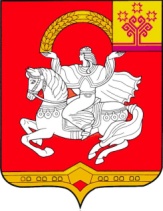 Чувашская  РеспубликаЯльчикский районАдминистрация Яльчикского районаПОСТАНОВЛЕНИЕ«14» мая 2019 г.  №331  село Яльчики«Объемы средств местного бюджета Яльчикского района на финансирование муниципальной программы и прогнозная оценка привлекаемых на реализацию ее целей средств федерального бюджета, республиканского бюджета Чувашской Республики, внебюджетных источников»–прогнозируемые объемы финансирования мероприятий муниципальной программы в 2014-2020 годах составляют 387183,7 тыс. рублей, в том числе:в 2014 году – 83084,6  тыс. рублей;в 2015 году – 56986,4  тыс. рублей;в 2016 году – 70922,4  тыс. рублей;в 2017 году – 78606,6  тыс. рублей;в 2018 году – 85392,5  тыс. рублей;в 2019 году – 6095,6  тыс. рублей;в 2020 году – 6095,6  тыс. рублей;из их средства:	федерального бюджета – 17753,6 тыс. рублей в том числе:в 2014 году – 3421,1 тыс. рублей;в 2015 году – 2794,4  тыс. рублей;в 2016 году – 4318,7  тыс. рублей;в 2017 году – 3327,7  тыс. рублей;в 2018 году – 3891,7  тыс. рублей;в 2019 году – 0,0  тыс. рублей;в 2020 году – 0,0  тыс. рублей;республиканского бюджета Чувашской Республики – 51566,1 тыс. рублей, в том числе:в 2014 году – 11997,8тыс. рублей;в 2015 году – 11761,3тыс. рублей;в 2016 году – 5914,5тыс. рублей;в 2017 году – 7133,4 тыс. рублей;в 2018 году – 5247,9 тыс. рублей;в 2019 году – 4755,6 тыс. рублей;в 2020 году – 4755,6 тыс. рублей;местных бюджетов – 30029,6 тыс. рублей, в том числе:в 2014 году – 12027,4 тыс. рублей;в 2015 году – 5726,7 тыс. рублей;в 2016 году – 6716,1 тыс. рублей;в 2017 году – 1534,7 тыс. рублей;в 2018 году – 1344,7 тыс. рублей;в 2019 году – 1340,0 тыс. рублей;в 2020 году – 1340,0 тыс. рублей;внебюджетных источников – 100358,2 тыс. рублей, в том числе:в 2014 году – 14096,0 тыс. рублей;в 2015 году – 8210,8 тыс. рублей;в 2016 году – 18511,9 тыс. рублей;в 2017 году – 27307,5 тыс. рублей;в 2018 году – 32232,0 тыс. рублей;в 2019 году – 0,0 тыс. рублей;в 2020 году – 0,0 тыс. рублей.Объемы финансирования Муниципальной программы подлежат ежегодному уточнению исходя из возможностей бюджетов всех уровней».Приложение № 1к  постановлению администрацииЯльчикского района Чувашской Республикиот                                 2019г. №Приложение № 1к  муниципальной программе Яльчикского  района Чувашской Республики «Развитие жилищного строительства и сферы жилищно-коммунального хозяйства» на 2014-2020 годы№ппПоказатель (индикатор) (наименование)Единица измеренияЗначения показателей Значения показателей Значения показателей Значения показателей Значения показателей Значения показателей Значения показателей №ппПоказатель (индикатор) (наименование)Единица измерения.......12345678910Подпрограмма «Обеспечение комфортных условий проживания граждан»Подпрограмма «Обеспечение комфортных условий проживания граждан»Подпрограмма «Обеспечение комфортных условий проживания граждан»Подпрограмма «Обеспечение комфортных условий проживания граждан»Подпрограмма «Обеспечение комфортных условий проживания граждан»Подпрограмма «Обеспечение комфортных условий проживания граждан»Подпрограмма «Обеспечение комфортных условий проживания граждан»Подпрограмма «Обеспечение комфортных условий проживания граждан»Подпрограмма «Обеспечение комфортных условий проживания граждан»Подпрограмма «Обеспечение комфортных условий проживания граждан»1.Проведение капитального ремонта жилых помещений, собственниками которых являются дети-сироты и дети, оставшиеся без попечения родителей, а также лица из числа детей-сирот и детей, оставшихся без попечения родителей, в возрасте от 14 до 23 летед.ххххххх2.Доля многоквартирных домов, в которых собственники помещений выбрали или реализуют способ управления многоквартирными домами посредством товариществ собственников жилья либо жилищных кооперативов или иного специализированного потребительского кооператива не менее 10% от общего количества многоквартирных домов (за исключением домов блокированной застройки)%323232323232323.Обеспечение возмещения населением затрат за предоставление коммунальных услуг по установленным для населения тарифам на уровне 100,0 процентов%1001001001001001001004.Строительство систем газоснабжения для населенных пунктов Яльчикского районакм0,5хххххх5.Электрификация новых улиц Яльчикского  районакмхххххххПодпрограмма «Государственная поддержка молодых семей в решении жилищной проблемы»Подпрограмма «Государственная поддержка молодых семей в решении жилищной проблемы»Подпрограмма «Государственная поддержка молодых семей в решении жилищной проблемы»Подпрограмма «Государственная поддержка молодых семей в решении жилищной проблемы»Подпрограмма «Государственная поддержка молодых семей в решении жилищной проблемы»Подпрограмма «Государственная поддержка молодых семей в решении жилищной проблемы»Подпрограмма «Государственная поддержка молодых семей в решении жилищной проблемы»Подпрограмма «Государственная поддержка молодых семей в решении жилищной проблемы»Подпрограмма «Государственная поддержка молодых семей в решении жилищной проблемы»Подпрограмма «Государственная поддержка молодых семей в решении жилищной проблемы»1.Количество молодых семей, улучшивших жилищные условиясемей18131715181515Подпрограмма «Энергосбережение»Подпрограмма «Энергосбережение»Подпрограмма «Энергосбережение»Подпрограмма «Энергосбережение»Подпрограмма «Энергосбережение»Подпрограмма «Энергосбережение»Подпрограмма «Энергосбережение»Подпрограмма «Энергосбережение»Подпрограмма «Энергосбережение»Подпрограмма «Энергосбережение»Группа А. Общие целевые показатели в области энергосбережения и повышения энергетической эффективностиГруппа А. Общие целевые показатели в области энергосбережения и повышения энергетической эффективностиГруппа А. Общие целевые показатели в области энергосбережения и повышения энергетической эффективностиГруппа А. Общие целевые показатели в области энергосбережения и повышения энергетической эффективностиГруппа А. Общие целевые показатели в области энергосбережения и повышения энергетической эффективностиГруппа А. Общие целевые показатели в области энергосбережения и повышения энергетической эффективностиГруппа А. Общие целевые показатели в области энергосбережения и повышения энергетической эффективностиГруппа А. Общие целевые показатели в области энергосбережения и повышения энергетической эффективностиГруппа А. Общие целевые показатели в области энергосбережения и повышения энергетической эффективностиГруппа А. Общие целевые показатели в области энергосбережения и повышения энергетической эффективностиА.1.Доля объемов электрической энергии, расчеты за которую осуществляются с использованием приборов учета (в части многоквартирных домов – с использованием коллективных (общедомовых) приборов учета), в общем объеме электрической энергии, потребляемой (используемой) на территории Яльчикского  района%100100100100100100100А.2.Доля объемов тепловой энергии, расчеты за которую осуществляются с использованием приборов учета (в части многоквартирных домов – с использованием коллективных (общедомовых) приборов учета), в общем объеме тепловой энергии, потребляемой (используемой) на территории Яльчикского  района%100100100100100100100А.3.Доля объемов воды, расчеты за которую осуществляются с использованием приборов учета (в части многоквартирных домов – с использованием коллективных (общедомовых) приборов учета), в общем объеме воды, потребляемой (используемой) на территории Яльчикского  района%100100100100100100100А.4.Доля объемов природного газа, расчеты за который осуществляются с использованием приборов учета (в части многоквартирных домов – с использованием индивидуальных и общих (для коммунальной квартиры) приборов учета), в общем объеме природного газа, потребляемого (используемого) на территории Яльчикского  района%100100100100100100100А.5.Объем внебюджетных средств, используемых для финансирования мероприятий по энергосбережению и повышению энергетической эффективности, в общем объеме финансирования подпрограммы%30303030303030Группа С. Целевые показатели в области энергосбережения и повышения энергетической эффективности в бюджетном сектореГруппа С. Целевые показатели в области энергосбережения и повышения энергетической эффективности в бюджетном сектореГруппа С. Целевые показатели в области энергосбережения и повышения энергетической эффективности в бюджетном сектореГруппа С. Целевые показатели в области энергосбережения и повышения энергетической эффективности в бюджетном сектореГруппа С. Целевые показатели в области энергосбережения и повышения энергетической эффективности в бюджетном сектореГруппа С. Целевые показатели в области энергосбережения и повышения энергетической эффективности в бюджетном сектореГруппа С. Целевые показатели в области энергосбережения и повышения энергетической эффективности в бюджетном сектореГруппа С. Целевые показатели в области энергосбережения и повышения энергетической эффективности в бюджетном сектореГруппа С. Целевые показатели в области энергосбережения и повышения энергетической эффективности в бюджетном сектореГруппа С. Целевые показатели в области энергосбережения и повышения энергетической эффективности в бюджетном сектореC.1.Доля объемов электроэнергии, потребляемой (используемой) муниципальными учреждениями, расчеты за которую осуществляются с использованием приборов учета, в общем объеме электроэнергии, потребляемой (используемой) муниципальными учреждениями на территории Яльчикского  района%100100100100100100100C.2.Доля объемов тепловой энергии, потребляемой (используемой) муниципальными учреждениями, расчеты за которую осуществляются с использованием приборов учета, в общем объеме тепловой энергии, потребляемой (используемой) муниципальными учреждениями на территории Яльчикского  района%100100100100100100100C.3.Доля объемов воды, потребляемой (используемой) муниципальными учреждениями, расчеты за которую осуществляются с использованием приборов учета, в общем объеме воды, потребляемой (используемой) муниципальными учреждениями на территории Яльчикского  района%100100100100100100100C.4.Доля объемов природного газа, потребляемого (используемого) муниципальными учреждениями, расчеты за который осуществляются с использованием приборов учета, в общем объеме природного газа, потребляемого (используемого) муниципальными учреждениями на территории Яльчикского  района%100100100100100100100Группа D. Целевые показатели в области энергосбережения и повышения энергетической эффективности в жилищном фондеГруппа D. Целевые показатели в области энергосбережения и повышения энергетической эффективности в жилищном фондеГруппа D. Целевые показатели в области энергосбережения и повышения энергетической эффективности в жилищном фондеГруппа D. Целевые показатели в области энергосбережения и повышения энергетической эффективности в жилищном фондеГруппа D. Целевые показатели в области энергосбережения и повышения энергетической эффективности в жилищном фондеГруппа D. Целевые показатели в области энергосбережения и повышения энергетической эффективности в жилищном фондеГруппа D. Целевые показатели в области энергосбережения и повышения энергетической эффективности в жилищном фондеГруппа D. Целевые показатели в области энергосбережения и повышения энергетической эффективности в жилищном фондеГруппа D. Целевые показатели в области энергосбережения и повышения энергетической эффективности в жилищном фондеГруппа D. Целевые показатели в области энергосбережения и повышения энергетической эффективности в жилищном фондеD.1.Доля объемов электроэнергии, потребляемой в жилых домах (за исключением многоквартирных домов), расчеты за которую осуществляются с использованием приборов учета, в общем объеме электроэнергии, потребляемой в жилых домах (за исключением многоквартирных домов) на территории Яльчикского района%100100100100100100100D.2.Доля объемов электроэнергии, потребляемой в многоквартирных домах, расчеты за которую осуществляются с использованием коллективных (общедомовых) приборов учета, в общем объеме электроэнергии, потребляемой в многоквартирных домах на территории Яльчикского района%100100100100100100100D.3.Доля объемов электроэнергии, потребляемой в многоквартирных домах, оплата которой осуществляется с использованием индивидуальных и общих (для коммунальной квартиры) приборов учета, в общем объеме электроэнергии, потребляемой (используемой) в многоквартирных домах на территории Яльчикского района%100100100100100100100D.4.Доля объемов тепловой энергии, потребляемой в жилых домах, расчеты за которую осуществляются с использованием приборов учета, в общем объеме тепловой энергии, потребляемой (используемой) в жилых домах на территории Яльчикского района (за исключением многоквартирных домов)%0000000D.5.Доля объемов тепловой энергии, потребляемой в многоквартирных домах, оплата которой осуществляется с использованием коллективных (общедомовых) приборов учета, в общем объеме тепловой энергии, потребляемой в многоквартирных домах на территории Яльчикского  района%100100100100100100100D.6.Доля объемов воды, потребляемой в жилых домах (за исключением многоквартирных домов), расчеты за которую осуществляются с использованием приборов учета, в общем объеме воды, потребляемой (используемой) в жилых домах (за исключением многоквартирных домов) на территории Яльчикского  района%40455055606570D.7.Доля объемов воды, потребляемой (используемой) в многоквартирных домах, расчеты за которую осуществляются с использованием коллективных (общедомовых) приборов учета, в общем объеме воды, потребляемой (используемой) в многоквартирных домах на территории Яльчикского  района%100100100100100100100D.8.Доля объемов воды, потребляемой в многоквартирных домах, расчеты за которую осуществляются с использованием индивидуальных и общих (для коммунальной квартиры) приборов учета, в общем объеме воды, потребляемой (используемой) в многоквартирных домах на территории Яльчикского района%100100100100100100100D.9.Доля объемов природного газа, потребляемого (используемого) в жилых домах (за исключением многоквартирных домов), расчеты за который осуществляются с использованием приборов учета, в общем объеме природного газа, потребляемого (используемого) в жилых домах (за исключением многоквартирных домов) на территории Яльчикского  района%100100100100100100100D.10.Доля объемов природного газа, потребляемого (используемого) в многоквартирных домах, расчеты за который осуществляются с использованием индивидуальных и общих (для коммунальной квартиры) приборов учета, в общем объеме природного газа, потребляемого (используемого) в многоквартирных домах на территории Яльчикского  района%100100100100100100100Подпрограмма «Государственная поддержка строительства жилья»Подпрограмма «Государственная поддержка строительства жилья»Подпрограмма «Государственная поддержка строительства жилья»Подпрограмма «Государственная поддержка строительства жилья»Подпрограмма «Государственная поддержка строительства жилья»Подпрограмма «Государственная поддержка строительства жилья»Подпрограмма «Государственная поддержка строительства жилья»Подпрограмма «Государственная поддержка строительства жилья»Подпрограмма «Государственная поддержка строительства жилья»Подпрограмма «Государственная поддержка строительства жилья»1.Годовой объем ввода жильяв том числе:тыс. кв. м.18,05,93,01,71,23,03,0Жилья экономического классатыс. кв. м.2,45,52,21,11,01,51,52.Обеспеченность населения жильемкв. м. на 1 чел.33,133,936,137,237,237,237,23.Доля ветхого и аварийного жилья в жилищном фондепроцентов от общей площади жилищного фонда00000003.1Доля многоквартирных домов,  снесенных в рамках переселения граждан из аварийного жильяпроцентов от числа многоквартирных домов в жилищном фонде00000004.Площадь  земельных участков, предназначенных для жилищного строительства, включенных в региональные адресные перечни земельных участков из земель, находящихся в государственной собственности, государственная собственность на которые не разграничена, в муниципальной собственности, а также предоставленных для жилищного строительства или находящихся в частной  собственностига00,17000005.Площадь жилья, находящегося в стадиях разработки документации по планировке территории, проектирования и строительствакв. м.1,151,191,21,21,21,21,26.Доля земельных участков, на которых планируется или осуществляется жилищное строительство и в отношении которых органами государственной власти субъектов Российской Федерации, органами  местного самоуправления разработаны планы освоенияпроцентов1001001001001001001007.Предоставление доступного и комфортного жилья  семьям, желающим улучшить свои жилищные условияпроцентов12,016,48,26,57,310,010,0Подпрограмма «Снятие административных барьеров в строительстве»Подпрограмма «Снятие административных барьеров в строительстве»Подпрограмма «Снятие административных барьеров в строительстве»Подпрограмма «Снятие административных барьеров в строительстве»Подпрограмма «Снятие административных барьеров в строительстве»Подпрограмма «Снятие административных барьеров в строительстве»Подпрограмма «Снятие административных барьеров в строительстве»Подпрограмма «Снятие административных барьеров в строительстве»Подпрограмма «Снятие административных барьеров в строительстве»Подпрограмма «Снятие административных барьеров в строительстве»1.Доля сельских поселений с утвержденными генеральными планами, %%1001001001001001001002.Доля сельских поселений с утвержденными правилами землепользования и застройки, %%1001001001001001001003.Сокращение сроков проведения государственной экспертизы проектной документации объектов капитального строительства и результатов инженерных изысканий по жилым объектам с 45 до 35 днейдней3535353535--4.Сокращение сроков проведения государственной экспертизы проектной документации объектов капитального строительства и результатов инженерных  по нежилым объектам (для производственных и непроизводственных, прочих объектов)  с 60 до 50 днейдней5050505050--5.Предельное количество процедур, необходимых для получения разрешения на строительствоштук1715151511--6.Предельный срок прохождения всех процедур, необходимых для получения разрешения на строительстводней13010010010056--Подпрограмма «Обеспечение жилыми помещениями детей-сирот и детей, оставшихся без попечения родителей, лиц из числа детей-сирот и детей, оставшихся без попечения родителей»Подпрограмма «Обеспечение жилыми помещениями детей-сирот и детей, оставшихся без попечения родителей, лиц из числа детей-сирот и детей, оставшихся без попечения родителей»Подпрограмма «Обеспечение жилыми помещениями детей-сирот и детей, оставшихся без попечения родителей, лиц из числа детей-сирот и детей, оставшихся без попечения родителей»Подпрограмма «Обеспечение жилыми помещениями детей-сирот и детей, оставшихся без попечения родителей, лиц из числа детей-сирот и детей, оставшихся без попечения родителей»Подпрограмма «Обеспечение жилыми помещениями детей-сирот и детей, оставшихся без попечения родителей, лиц из числа детей-сирот и детей, оставшихся без попечения родителей»Подпрограмма «Обеспечение жилыми помещениями детей-сирот и детей, оставшихся без попечения родителей, лиц из числа детей-сирот и детей, оставшихся без попечения родителей»Подпрограмма «Обеспечение жилыми помещениями детей-сирот и детей, оставшихся без попечения родителей, лиц из числа детей-сирот и детей, оставшихся без попечения родителей»Подпрограмма «Обеспечение жилыми помещениями детей-сирот и детей, оставшихся без попечения родителей, лиц из числа детей-сирот и детей, оставшихся без попечения родителей»Подпрограмма «Обеспечение жилыми помещениями детей-сирот и детей, оставшихся без попечения родителей, лиц из числа детей-сирот и детей, оставшихся без попечения родителей»Подпрограмма «Обеспечение жилыми помещениями детей-сирот и детей, оставшихся без попечения родителей, лиц из числа детей-сирот и детей, оставшихся без попечения родителей»1.Количество детей-сирот и детей, оставшихся без попечения родителей, лиц из числа детей-сирот и детей, оставшихся без попечения родителей, обеспеченных специализированными жилыми помещениямичеловек3421222Приложение № 2 к  постановлению администрацииЯльчикского района Чувашской Республикиот                                 2019г. №Приложение № 2к  муниципальной программе Яльчикского района Чувашской Республики «Развитие жилищного строительства и сферы жилищно-коммунального хозяйства» на 2014-2020 годы№ 
ппНомер и наименование 
основного мероприятияОтветственный исполнительСрокСрокОжидаемый непосредственный результат Последствия не  реализации основного мероприятияСвязь с показателями муниципальной программы Яльчикского района Чувашской Республики (подпрограммы)№ 
ппНомер и наименование 
основного мероприятияОтветственный исполнительначала реализацииокончания реализацииОжидаемый непосредственный результат Последствия не  реализации основного мероприятияСвязь с показателями муниципальной программы Яльчикского района Чувашской Республики (подпрограммы)12345678Подпрограмма «Обеспечение комфортных условий проживания граждан»Подпрограмма «Обеспечение комфортных условий проживания граждан»Подпрограмма «Обеспечение комфортных условий проживания граждан»Подпрограмма «Обеспечение комфортных условий проживания граждан»Подпрограмма «Обеспечение комфортных условий проживания граждан»Подпрограмма «Обеспечение комфортных условий проживания граждан»Подпрограмма «Обеспечение комфортных условий проживания граждан»Подпрограмма «Обеспечение комфортных условий проживания граждан»1.Основное мероприятие 1. Улучшение потребительских и эксплуатационных характеристик жилищного фонда, обеспечивающих гражданам безопасные и комфортные условия проживанияОтдел капитального строительства и ЖКХ администрации Яльчикского района01.01.201431.12.2020Обеспечение граждан безопасными и комфортными условиями для проживанияУхудшение качества жизни граждан1.1.Капитальный ремонт многоквартирных муниципального жилищного фонда, в том числе многоквартирных домов (не в рамках софинансирования средствам Фонда)Отдел капитального строительства и ЖКХ администрации Яльчикского района01.01.201431.12.2020Увеличение количества граждан, обеспеченных безопасными и комфортными условиями проживанияНевыполнение задач подпрограммыКоличество многоквартирных домов, в которых проведен капитальный ремонт1.2.Проведение ремонта жилых помещений, собственниками которых являются дети-сироты и дети, оставшиеся без попечения родителей, а также лица из числа детей-сирот и детей, оставшихся без попечения родителей, в возрасте от 14 до 23 летОтдел капитального строительства и ЖКХ администрации Яльчикского района01.01.201431.12.2016Увеличение количества детей-сирот, обеспеченных безопасными и комфортными условиями проживанияНевыполнение задач подпрограммыКоличество жилых помещений, принадлежащих детям-сиротам и детям, оставшимся без попечения родителей, в которых поведен капитальный ремонт1.3.Обеспечение мероприятий по капитальному ремонту многоквартирных домов (софинансирование средствам фонда)Отдел капитального строительства и ЖКХ администрации Яльчикского района01.01.201431.12.2020Увеличение количества граждан, обеспеченных безопасными и комфортными условиями проживанияНевыполнение задач подпрограммыКоличество многоквартирных домов, в которых проведен капитальный ремонт2.Основное мероприятие 2. Содействие благоустройству населенных пунктов Чувашской РеспубликиОтдел капитального строительства и ЖКХ администрации Яльчикского района01.04.201431.12.2020Привлечение населения к участию в мероприятиях по повышению благоустройства населенных пунктовУхудшение качества жизни2.1.Премирование победителей Всероссийского конкурса на звание «Самое благоустроенное городское (сельское) поселение России» за счет иных межбюджетных трансфертов, предоставляемых из федерального бюджетаОтдел капитального строительства и ЖКХ администрации Яльчикского района01.01.201431.12.2014Привлечение населения к участию в мероприятиях по повышению благоустройства населенных пунктовУхудшение качества жизниУвеличение благоустроенности населенных пунктов2.2.Мероприятия, направленные на развитие и модернизацию объектов коммунальной инфраструктурыОтдел капитального строительства и ЖКХ администрации Яльчикского района01.01.201531.12.2020Приведение коммунальной инфраструктуры в соответствие со стандартами качества, обеспечивающими комфортные условия проживания, повышения эффективности использования топлива и энергии в жилищно-коммунальном хозяйстве и бюджетной сфереУхудшение качества жизниПредоставление качественных коммунальных услуг2.3.Уличное освещениеСельские поселения, специализированные предприятия, отборные на конкурсной основе01.01.201431.12.2020Наружное  освещение, ремонт и восстановление сетей наружного освещенияухудшения  качества жизни сельского населенияУвеличение освещенных площадей улиц в сельских поселениях2.4.ОзеленениеСельские поселения, специализированные предприятия, отборные на конкурсной основе01.01.201431.12.2020Посадка зеленых насажденийухудшение экологической обстановкиУвеличение площадей зеленых зон, парков и скверов2.5.Мероприятия по благоустройству, уборке территорииСельские поселения, специализированные предприятия, отборные на конкурсной основе01.01.201431.12.2020выполнение работ по благоустройству и санитарной очистке прилегающих территорий; ухудшение экологической обстановкиувеличение  благоустроенности населенных пунктов2.6.Организация и содержание мест захороненияСельские поселения, специализированные предприятия, отборные на конкурсной основе01.01.201431.12.2020соблюдение правил пожарной безопасности; сохранность памятниковухудшение экологической обстановкиулучшение благоустроенности, качества содержания кладбищ.2.7.Поощрение победителей ежегодного республиканского смотра-конкурса на лучшее озеленение и благоустройство населенного пункта Чувашской РеспубликиОтделкапитального строительства и ЖКХадминистрации Яльчикского района,администрации сельскихпоселений01.01.201531.12.2015Привлечение населения к участию в мероприятиях по повышению благоустройства населенных пунктовУхудшение качества жизниУвеличение благоустроенности населенных пунктов3.Основное мероприятие 3.Электрификация новых улиц в Яльчикском  районеОтделкапитального строительства и ЖКХадминистрации Яльчикского района,администрации сельскихпоселений01.01.201431.12.2020Улучшение качества жизнинаселенияУхудшение качества жизниУвеличение благоустроенности населенных пунктов4.Основное мероприятие 4.  Газификация населенных пунктов (проектирование, строительство (реконструкция) газопроводных сетей)Отделкапитального строительства и ЖКХадминистрации Яльчикского района,администрации сельскихпоселений01.01.201431.12.2020Улучшение качества жизнинаселенияУхудшение качества жизниПовышение уровня газификации населенных пунктов природным газом5.Основное мероприятие 5.  Обеспечение деятельности муниципальных учреждений, организаций, осуществляющих функции в сфере жилищно-коммунального хозяйства, оказывающих соответствующие услугиОтдел капитального строительства и ЖКХ администрации Яльчикского района01.01.201431.12.2020Улучшение качества жизнинаселенияУхудшение качества жизни5.1.Осуществление функций по использованию объектов коммунального хозяйства муниципальных образований, содержание объектов коммунального хозяйстваОтдел капитального строительства и ЖКХ администрации Яльчикского района01.01.201431.12.2020Увеличение количества граждан, обеспеченных безопасными и комфортными условиями проживанияНевыполнение задач подпрограммыПредоставление качественных коммунальных услугПодпрограмма «Государственная поддержка молодых семей в решении жилищной проблемы»Подпрограмма «Государственная поддержка молодых семей в решении жилищной проблемы»Подпрограмма «Государственная поддержка молодых семей в решении жилищной проблемы»Подпрограмма «Государственная поддержка молодых семей в решении жилищной проблемы»Подпрограмма «Государственная поддержка молодых семей в решении жилищной проблемы»Подпрограмма «Государственная поддержка молодых семей в решении жилищной проблемы»Подпрограмма «Государственная поддержка молодых семей в решении жилищной проблемы»Подпрограмма «Государственная поддержка молодых семей в решении жилищной проблемы»1 Основное мероприятие 1. Реализация отдельных мероприятий приоритетного проекта «Ипотека и арендное жилье» (предоставление субсидии на обеспечение жильем молодых семей в рамках федеральной целевой программы «Жилище» на 2015-2020 годы)Администрации сельских поселений*01.01.201431.12.2020Обеспечение жильем  молодых семейУхудшение качества жизни молодых семей1.1.Обеспечение жильем молодых семей в рамках основного мероприятия «Обеспечение жильем молодых семей» государственной программы Российской Федерации «Обеспечение доступным и комфортным жильем и коммунальными услугами граждан Российской Федерации»Администрации сельских поселений*01.01.201431.12.2020Обеспечение жильем  молодых семейУхудшение качества жизни молодых семейКоличество молодых семей, улучшивших жилищные условия2.Основное мероприятие 2. Организационные мероприятияАдминистрации сельских поселений*01.01.201431.12.2020Обеспечение жильем  молодых семейУхудшение качества жизни молодых семейПодпрограмма «Энергосбережение»Подпрограмма «Энергосбережение»Подпрограмма «Энергосбережение»Подпрограмма «Энергосбережение»Подпрограмма «Энергосбережение»Подпрограмма «Энергосбережение»Подпрограмма «Энергосбережение»Подпрограмма «Энергосбережение»1.Основное мероприятие 1. Обеспечение деятельности муниципальных учреждений, организаций, осуществляющих функции в сфере энергетикиОтдел капитального строительства и ЖКХ администрации Яльчикского района01.01.201431.12.2020Повышение эффективности использования энергетических ресурсовНевыполнение требований Федерального закона от 23 ноября . № 261-ФЗ «Об энергосбережении и о повышении энергетической эффективности и о внесении изменений в отдельные законодательные акты Российской Федерации»Суммарная экономия затрат на энергию всеми потребителями энергоресурсов на 40% на весь период внедрения мероприятий;экономия природных ресурсов и снижение уровня загрязнения окружающей среды в результате уменьшения объемов переработки первичных энергетических ресурсов2.Основное мероприятие 2. Энергоэффективность в отдельных отраслях экономикиОтдел капитального строительства и ЖКХ администрации Яльчикского района01.01.201431.12.2020Повышение эффективности использования энергетических ресурсовНевыполнение требований Федерального закона от 23 ноября . № 261-ФЗ «Об энергосбережении и о повышении энергетической эффективности и о внесении изменений в отдельные законодательные акты Российской Федерации»Суммарная экономия затрат на энергию всеми потребителями энергоресурсов на 40% на весь период внедрения мероприятий;экономия природных ресурсов и снижение уровня загрязнения окружающей среды в результате уменьшения объемов переработки первичных энергетических ресурсов;повышение качества жизни и улучшение здоровья населения3.Основное мероприятие 3. Энергоэффективность в жилищно-коммунальном хозяйстве, коммунальной энергетике ижилищном фондеАдминистрации сельских поселений*, организации коммунального хозяйства*01.01.201431.12.2020Повышение эффективности использования энергетических ресурсовНевыполнение требований Федерального закона от 23 ноября . № 261-ФЗ «Об энергосбережении и о повышении энергетической эффективности и о внесении изменений в отдельные законодательные акты Российской Федерации»Суммарная экономия затрат на энергию всеми потребителями энергоресурсов на 40% на весь период внедрения мероприятий;экономия природных ресурсов и снижение уровня загрязнения окружающей среды в результате уменьшения объемов переработки первичных энергетических ресурсов;повышение качества жизни и улучшение здоровья населения3.1Капитальный и текущий ремонт, модернизация котельных с использованием энергоэффективного оборудования, замена неэффективных отопительных котлов в системах отопления зданий, строений, сооружений.Отдел капитального строительства и ЖКХ администрации Яльчикского района01.01.201431.12.2020Повышение эффективности использования энергетических ресурсовНевыполнение требований Федерального закона от 23 ноября . № 261-ФЗ «Об энергосбережении и о повышении энергетической эффективности и о внесении изменений в отдельные законодательные акты Российской Федерации»Суммарная экономия затрат на энергию всеми потребителями энергоресурсов на 40% на весь период внедрения мероприятий;экономия природных ресурсов и снижение уровня загрязнения окружающей среды в результате уменьшения объемов переработки первичных энергетических ресурсов;повышение качества жизни и улучшение здоровья населения4.Основное мероприятие 4. Энергоэффективность в бюджетном сектореОтдел капитального строительства и ЖКХ администрации Яльчикского района, администрации сельских поселений*01.01.201431.12.2020Повышение эффективности использования энергетических ресурсовНевыполнение требований Федерального закона от 23 ноября . № 261-ФЗ «Об энергосбережении и о повышении энергетической эффективности и о внесении изменений в отдельные законодательные акты Российской Федерации»Суммарная экономия затрат на энергию всеми потребителями энергоресурсов на 40% на весь период внедрения мероприятий;экономия природных ресурсов и снижение уровня загрязнения окружающей среды в результате уменьшения объемов переработки первичных энергетических ресурсов4.1.Капитальный и текущий ремонт зданий, строений, сооружений в целях обеспечения энергосбережения и повышения энергетической эффективностиОтдел капитального строительства и ЖКХ администрации Яльчикского района, администрации сельских поселений*01.01.201431.12.2020Повышение эффективности использования энергетических ресурсовНевыполнение требований Федерального закона от 23 ноября . № 261-ФЗ «Об энергосбережении и о повышении энергетической эффективности и о внесении изменений в отдельные законодательные акты Российской Федерации»Суммарная экономия затрат на энергию всеми потребителями энергоресурсов на 40% на весь период внедрения мероприятий;экономия природных ресурсов и снижение уровня загрязнения окружающей среды в результате уменьшения объемов переработки первичных энергетических ресурсовПодпрограмма «Государственная поддержка строительства жилья»Подпрограмма «Государственная поддержка строительства жилья»Подпрограмма «Государственная поддержка строительства жилья»Подпрограмма «Государственная поддержка строительства жилья»Подпрограмма «Государственная поддержка строительства жилья»Подпрограмма «Государственная поддержка строительства жилья»Подпрограмма «Государственная поддержка строительства жилья»Подпрограмма «Государственная поддержка строительства жилья»1.Основное мероприятие 1. Создание условий для развития рынка доступного жилья, развития жилищного строительства, в том числе строительства жилья экономического классаОтдел строительства и ЖКХ администрации Яльчикского района, администрации сельских поселений*01.01.201431.12.2020Увеличение объемов строительства жилья экономического класса, в том числе малоэтажного жилищного строительстваСнижение доступности жилья и качества жилищного обеспечения  населенияУровень обеспеченности населения жильем (на конец года);коэффициент доступности жилья для населения;годовой объем ввода жилья2.Основное мероприятие 2. Обеспечение земельных участков  коммунальной инфраструктурой в целях жилищного строительстваОтдел капитального строительства и ЖКХ администрации Яльчикского района, администрации сельских поселений*01.01.201431.12.2020Обеспечение надежной и безопасной инженерной инфраструктурой жилищного строительстваСнижение доступности жилья и качества жилищного обеспечения  населенияГодовой объем ввода жилья2.1Строительство объектов инженерной  инфраструктуры для земельных участков, предоставленных многодетным семьям для целей жилищного строительстваОтдел капитального строительства и ЖКХ, администрации сельских поселений01.01.201431.12.2020Обеспечение надежной и безопасной инженерной инфраструктурой жилищного строительстваСнижение доступности жилья и качества жилищного обеспечения  населенияГодовой объем ввода жилья3.Основное мероприятие 3. Обеспечение жилищного строительства земельными участками.Отдел капитального строительства и ЖКХ администрации Яльчикского района, администрации сельских поселений*01.01.201431.12.2020Увеличение объемов ввода  в эксплуатацию жилья, в том числе малоэтажного, экономического класса и обеспеченность земельных участков объектами инфраструктурыСнижение объемов ввода  в эксплуатацию жилья, в том числе малоэтажного, экономического класса и объектов инфраструктурыОбеспеченность разных слоев населения жильем, в том числе экономического класса4.Основное мероприятие 4. Актуализация документов территориального планирования.Отдел капитального строительства и ЖКХ администрации Яльчикского района, администрации сельских поселений*01.01.201431.12.2020Приведение схемы территориального планирования Чувашской Республики в соответствии с требованиями  Градостроительного кодекса Российской ФедерацииНесоответствие документа территориального планирования требованиям Градостроительного кодекса Российской ФедерацииСокращение сроков подготовки документации по планировке территории, проектной документации и сроков строительства объектов регионального значения, на основе схемы территориального планирования Чувашской Республики5.Основное мероприятие 5. Поддержка отдельных категорий граждан в приобретении жильяОКС и ЖКХ администрации Яльчикского района, администрации сельских поселений*01.01.201431.12.2020Обеспечение жильем отдельных категорий граждан, предусмотренных нормативными правовыми актами Чувашской РеспубликиНевыполнение государственных обязательств Чувашской Республики по обеспечению жильем отдельных категорий гражданУровень обеспеченности населения жильем5.1.Осуществление государственных полномочий Чувашской Республики по ведению учета граждан, нуждающихся в жилых помещениях и имеющих право на государственную поддержку за счет средств республиканского бюджета Чувашской Республики на строительство (приобретение) жилых помещений, регистрации и учету граждан, имеющих право на получение социальных выплат для приобретения жилья в связи с переселением из районов Крайнего Севера и приравненных к ним местностей, по расчету и предоставлению муниципальными районами субвенций поселений для осуществления указанных государственных полномочий и полномочий по ведению учета граждан, проживающих в сельской местности, нуждающихся в жилых помещениях и имеющих право на государственную поддержку на строительство (приобретение) жилых помещений в сельской местности в рамках устойчивого развития сельских территорий, за счет субвенций, предоставляемых из республиканского бюджета Чувашской РеспубликиОтдел капитального строительства и ЖКХ администрации Яльчикского района, администрации сельских поселений*01.01.201431.12.2020Обеспечение жильем отдельных категорий граждан, предусмотренных нормативными правовыми актами Чувашской РеспубликиНевыполнение государственных обязательств Чувашской Республики по обеспечению жильем отдельных категорий гражданУровень обеспеченности населения жильем5.2.Осуществление  отдельных государственных полномочий Чувашской Республики по обеспечению жилыми помещениями по договорам социального найма категорий граждан, указанных в пункте 3 части 1 статьи 11 Закона Чувашской Республики «О регулировании жилищных отношений» (многодетных семей, имеющих пять и более несовершеннолетних детей) и состоящих на учете в качестве нуждающихся в жилых помещениях, за счет субвенций, предоставляемых из республиканского бюджета Чувашской РеспубликиОКС и ЖКХ администрации Яльчикского района, администрации сельских поселений*01.01.201431.12.2020Обеспечение жильем отдельных категорий граждан, предусмотренных нормативными правовыми актами Чувашской РеспубликиНевыполнение государственных обязательств Чувашской Республики по обеспечению жильем отдельных категорий гражданУровень обеспеченности населения жильем5.3.Обеспечение жилыми помещениями по договорам социального найма категорий граждан, указанных в пункте 3 части 1 статьи 11 Закона Чувашской Республики «О регулировании жилищных отношений» (многодетных семей, имеющих пять и более несовершеннолетних детей) и состоящих на учете в качестве нуждающихся в жилых помещенияхОКС и ЖКХ администрации района, администрации сельских поселений01.01.201431.12.2020Обеспечение жильем отдельных категорий граждан, предусмотренных нормативными правовыми актами Чувашской РеспубликиНевыполнение государственных обязательств Чувашской Республики по обеспечению жильем отдельных категорий гражданУровень обеспеченности населения жильем6.Основное мероприятие 6. Содействие формированию рынка доступного арендного жильяОКС и ЖКХ администрации района, администрации сельских поселений01.01.201431.12.2020Обеспечение граждан безопасными и комфортными условиями для проживанияУхудшение качества жизни гражданСодержание муниципального жилищного фонда, в состоянии, необходимом для безопасной эксплуатации населением6.1.Основное мероприятие 8. Осуществление функций по использованию муниципального жилищного фонда, содержание муниципального жилищного фонда, в том числе муниципальных нежилых помещений, не обремененных договорными обязательствами (разработка технической документации на объекты жилищного фонда и уплаты налога на имущество)Отдел капитального строительства и ЖКХ администрации Яльчикского района, администрации сельских поселений*01.01.201431.12.2020Обеспечение граждан безопасными и комфортными условиями для проживанияУхудшение качества жизни гражданСодержание муниципального жилищного фонда, в состоянии, необходимом для безопасной эксплуатации населением7.Реализация отдельных мероприятий приоритетного проекта «Ипотека и арендное жилье»Отдел капитального строительства и ЖКХ администрации Яльчикского района, администрации сельских поселений*01.01.201731.12.2020Обеспечение жильем отдельных категорий граждан, предусмотренных нормативными правовыми актами Чувашской РеспубликиНевыполнение государственных обязательств Чувашской Республики по обеспечению жильем отдельных категорий гражданУровень обеспеченности населения жильем7.1.Осуществление  отдельных государственных полномочий Чувашской Республики по обеспечению жилыми помещениями по договорам социального найма категорий граждан, указанных в пункте 3 части 1 статьи 11 Закона Чувашской Республики «О регулировании жилищных отношений» (многодетных семей, имеющих пять и более несовершеннолетних детей) и состоящих на учете в качестве нуждающихся в жилых помещениях, за счет субвенций, предоставляемых из республиканского бюджета Чувашской РеспубликиОтдел капитального строительства и ЖКХ администрации Яльчикского района, администрации сельских поселений*01.01.201731.12.2020Обеспечение жильем отдельных категорий граждан, предусмотренных нормативными правовыми актами Чувашской РеспубликиНевыполнение государственных обязательств Чувашской Республики по обеспечению жильем отдельных категорий гражданУровень обеспеченности населения жильем7.2.Осуществление государственных полномочий Чувашской Республики по ведению учета граждан, нуждающихся в жилых помещениях и имеющих право на государственную поддержку за счет средств республиканского бюджета Чувашской Республики на строительство (приобретение) жилых помещений, регистрации и учету граждан, имеющих право на получение социальных выплат для приобретения жилья в связи с переселением из районов Крайнего Севера и приравненных к ним местностей, по расчету и предоставлению муниципальными районами субвенций поселений для осуществления указанных государственных полномочий и полномочий по ведению учета граждан, проживающих в сельской местности, нуждающихся в жилых помещениях и имеющих право на государственную поддержку на строительство (приобретение) жилых помещений в сельской местности в рамках устойчивого развития сельских территорийОтдел капитального строительства и ЖКХ администрации Яльчикского района, администрации сельских поселений*01.01.201831.12.2020Обеспечение жильем отдельных категорий граждан, предусмотренных нормативными правовыми актами Чувашской РеспубликиНевыполнение государственных обязательств Чувашской Республики по обеспечению жильем отдельных категорий гражданУровень обеспеченности населения жильемПодпрограмма «Снятие административных барьеров в строительстве»Подпрограмма «Снятие административных барьеров в строительстве»Подпрограмма «Снятие административных барьеров в строительстве»Подпрограмма «Снятие административных барьеров в строительстве»Подпрограмма «Снятие административных барьеров в строительстве»Подпрограмма «Снятие административных барьеров в строительстве»Подпрограмма «Снятие административных барьеров в строительстве»Подпрограмма «Снятие административных барьеров в строительстве»1.Основное мероприятие 1. Актуализация документов территориального планирования с использованием цифровой картографической основы и внесение изменений в правила землепользования и застройки:внесение изменений в территориальную комплексную схему градостроительного планирования развития территории сельских поселений, комплексные схемы градостроительного планирования развития территории сельских поселений, правила землепользования и застройки сельского поселения с использованием цифровой картографической основы в соответствии с требованиями Градостроительного кодекса Российской ФедерацииАдминистрации сельских поселений*01.01.201431.12.2020Приведение схем территориального планирования сельских поселений и правил землепользования и застройки в соответствии с требованиями  Градостроительного кодекса РФНесоответствие документов территориального планирования сельских поселений требованиям Градостроительного Кодекса РФСокращение сроков подготовки документации по планировке территории, проектной документации и сроков строительства объектов местного значения, на основе схем территориального планирования и генеральных планов2.Основное мероприятие 2. Заблаговременная подготовка и утверждение проектов планировки территорий Администрации сельских поселений*01.01.201431.12.2020Обеспечение устойчивого развития территорий, выделение элементов планировочной структуры, установление границ земельных участков, на которых расположены объекты капитального строительства и объекты инфраструктурыНевозможность обеспечить своевременное начало строительстваСвоевременное формирование и предоставление  земельных участков под  строительство, в т.ч. жилищное3.Основное мероприятие 3. Организация и  ведение информационной системы обеспечения градостроительной деятельности (ИСОГД)Администрации сельских поселений*01.01.201431.12.2020Обеспечение систематизированного свода документированных сведений о развитии территорий, об их застройке, о земельных участках, об объектах капитального строительства и иных необходимых для осуществления градостроительной деятельности сведений в соответствии с требованиями  Градостроительного  кодекса РФНевыполнение   требований  градостроительно-го законодательстваСвоевременное формирование и предоставление  земельных участков под  строительство, в т.ч. жилищное4.Основное мероприятие 4. Мониторинг реализации документов территориального планирования, проектов планировки жилых образований и подготовка предложений по внесению в них соответствующих измененийОтдел капитального строительства и ЖКХ администрации Яльчикского района01.01.201431.12.2020Обеспечение достоверной  информацией о соответствии градостроительного развития  основным положениямдокументов территориального планирования, проектов планировки жилых образованийНевыполнение требований Градостроительного кодекса РФ5.Основное мероприятие 5. Снятие избыточных административных барьеров при подключении (технологическом присоединении) объектов капитального строительства к системам инженерно-технического обеспечения и оптимизация стоимости подключенияОрганизации коммунального комплекса*, электросетевые компания* администрации сельских поселений*01.01.201431.12.2020Создание нормативно-правовой базы, необходимой для упрощения процедуры подключения пользователей к энергетической инфраструктуреНевозможность начала строительства объектов и обеспечение своевременного ввода объекта в эксплуатацию6.Основное мероприятие 6. Соблюдение установленных законодательством сроков, состава подлежащей представлению документации и перечня органов и организаций, участвующих в согласовании при отводе земельных участков, проведении согласований и экспертизы проектной документации, выдаче разрешений на строительство и ввод объектов жилищного строительства в эксплуатациюАдминистрации сельских поселений*01.01.201431.12.2020Создание нормативно-правовой базы, необходимой для принятия соответствующих решений по развитию территорий, и ее реализацияНевозможность начала строительства объектов и обеспечение своевременного ввода объекта в эксплуатацию7.Основное мероприятие 7. Недопущение истребования документов, не предусмотренных земельным и градостроительным законодательством, при предоставлении земельных участков, проведении согласований и экспертизы проектной документации, выдаче разрешений на строительство и разрешений на ввод объектов в эксплуатациюАдминистрации сельских поселений*01.01.201431.12.2020Соблюдение градостроительного и земельного законодательстваНевыполнение требований градостроительного и земельного законодательства, создание административных барьеров8.Основное мероприятие 8. Оптимизация процедур формирования и предоставления земельных участков под строительство объектов капитального строительства, сокращение сроков выдачи решений о предоставлении земельных участков под строительство, схем расположения земельных участков, подготовки проектов планировки и межевания земельных участков, градостроительных планов земельных участков, разрешений на строительство, разрешений на ввод объектов в эксплуатациюАдминистрации сельских поселений*01.01.201431.12.2020Создание нормативно-правовой базы,        предусматривающий исчерпывающий перечень административных процедур в сфере строительстваНевозможность начала строительства объектови обеспечение своевременного ввода объектов в эксплуатацию9.Основное мероприятие 9. Контроль за соблюдением сельскими поселениями законодательства о градостроительной деятельностиОтдел капитального строительства и ЖКХ администрации Яльчикского района01.01.201431.12.2020Предупреждение, выявление нарушений законодательства о градостроительной деятельности органами местного самоуправленияУвеличение случаев нарушений законодательства о градостроитель-ной деятельности со стороны органов местного самоуправления10.Основное мероприятие 10. Прием проектной документации на  проведение государственной  экспертизы в электронном видеАвтономное учреждение Чувашской Республики «Центр экспертизы и ценообразования в строительстве Чувашской Республики Минстроя Чувашии01.01.201531.12.2020Сокращение  срока предоставления государственной услуги,  снижение административных барьеров,Увеличение срока   проведения государственной экспертизы проектной документации11.Основное мероприятие 11. Исключение случаев необоснованного отказа в выдаче разрешения на строительство, разрешения на ввод в эксплуатацию, нарушения порядка выдачи таких разрешенийАдминистрации сельских поселений*01.01.201431.12.2020Соблюдение требований градостроительного законодательстваНеисполнение требований градостроитель-ного законодательства12.Основное мероприятие 12. Выдача разрешений на строительство, разрешений на ввод объектов в эксплуатацию с использованием СМЭВ (систем межведомственного электронного взаимодействия)Администрации сельских поселений*01.01.201431.12.2020Исключение со стороны органов государственной власти, органов местного самоуправления, принимающих решения о выдаче разрешения на строительство, разрешения на ввод в эксплуатацию истребования от застройщиков, технических заказчиков документов, необходимых для предоставления данных государственных, муниципальных услуг, находящихся в распоряжении иных органовНеобоснованное увеличение сроков выдачи разрешений на строительство и разрешений на ввод объектов в эксплуатацию13.Основное мероприятие 13. Предоставление государственной услуги по выдаче разрешений на строительство, разрешений на ввод в эксплуатацию в режиме «одного окна»Администрации сельских поселений*01.01.201431.12.2020Снижение административных барьеров при реализации инвестиционных проектовИзбыточные административные барьерыПодпрограмма «Обеспечение жилыми помещениями детей-сирот и детей, оставшихся без попечения родителей, лиц из числа детей-сирот и детей, оставшихся без попечения родителей»Подпрограмма «Обеспечение жилыми помещениями детей-сирот и детей, оставшихся без попечения родителей, лиц из числа детей-сирот и детей, оставшихся без попечения родителей»Подпрограмма «Обеспечение жилыми помещениями детей-сирот и детей, оставшихся без попечения родителей, лиц из числа детей-сирот и детей, оставшихся без попечения родителей»Подпрограмма «Обеспечение жилыми помещениями детей-сирот и детей, оставшихся без попечения родителей, лиц из числа детей-сирот и детей, оставшихся без попечения родителей»Подпрограмма «Обеспечение жилыми помещениями детей-сирот и детей, оставшихся без попечения родителей, лиц из числа детей-сирот и детей, оставшихся без попечения родителей»Подпрограмма «Обеспечение жилыми помещениями детей-сирот и детей, оставшихся без попечения родителей, лиц из числа детей-сирот и детей, оставшихся без попечения родителей»Подпрограмма «Обеспечение жилыми помещениями детей-сирот и детей, оставшихся без попечения родителей, лиц из числа детей-сирот и детей, оставшихся без попечения родителей»Подпрограмма «Обеспечение жилыми помещениями детей-сирот и детей, оставшихся без попечения родителей, лиц из числа детей-сирот и детей, оставшихся без попечения родителей»1.Основное мероприятие 1. Обеспечение детей-сирот и детей, оставшихся без попечения родителей, лиц из числа детей-сирот и детей, оставшихся без попечения родителей жилыми помещениями по договорам найма специализированных жилых помещенийОтдел капитального строительства и ЖКХ, отдел образования и молодежной политики администрации Яльчикского района01.01.201431.12.2020Решение жилищной проблемы  детей-сирот и детей, оставшихся без попечения родителей, лиц из числа детей-сирот и детей, оставшихся без попечения родителей1.11.1. Формирование списков детей-сирот и детей, оставшихся без попечения родителей, лиц из числа детей-сирот и детей, оставшихся без попечения родителей, которые подлежат обеспечению специализированными жилыми помещениямиОтдел образования и молодежной политики администрации Яльчикского района01.01.201431.12.2020Учет  детей-сирот и детей, оставшихся без попечения родителей, лиц из числа детей-сирот и детей, оставшихся без попечения родителей, подлежащих обеспечению специализированными жилыми помещениями; прогнозирование потребности в финансовых ресурсах, необходимых для обеспечения  детей-сирот и детей, оставшихся без попечения родителей, лиц из числа детей-сирот и детей, оставшихся без попечения родителей, специализированными жилыми помещениями, на очередной год и плановый периодНевозможность контроля за соблюдением очередности обеспечения  детей-сирот и детей, оставшихся без попечения родителей, лиц из числа детей-сирот и детей, оставшихся без попечения родителей, специализированными жилыми помещениями;невозможность прогнозирования потребности в финансовых ресурсах, необходимых для обеспечения  детей-сирот и детей, оставшихся без попечения родителей, лиц из числа детей-сирот и детей, оставшихся без попечения родителей, специализированными жилыми помещениями, на очередной год и плановый периодколичества детей-сирот и детей, оставшихся без попечения родителей, лиц из числа детей-сирот и детей, оставшихся без попечения родителей, нарушение очередностиЧисленность детей-сирот и детей, оставшихся без попечения родителей, лиц из числа детей-сирот и детей, оставшихся без попечения родителей, имеющих и не реализовавших своевременно право на обеспечение жилыми помещениями1.21.2. Предоставление субвенций бюджетам муниципальных районов и бюджетам городских округов на обеспечение детей-сирот и детей, оставшихся без попечения родителей, лиц из числа детей-сирот и детей, оставшихся без попечения родителей, специализированными жилыми помещениямиФинансовый отдел администрации Яльчикского района01.01.201431.12.2020Строительство (приобретение) жилых помещений специализированного жлищного фондаУвеличение численности детей-сирот и детей, оставшихся без попечения родителей, лиц из числа детей-сирот и детей, оставшихся без попечения родителей, имеющих и не реализовавших своевременно право на обеспечение жилыми помещениямиКоличество детей-сирот и детей, оставшихся без попечения родителей, лиц из числа детей-сирот и детей, оставшихся без попечения родителей, обеспеченных жилыми помещениями;1.31.3. Создание специализированного жилищного фонда, жилые помещения в котором предназначены для детей-сирот и детей, оставшихся без попечения родителей, лиц из числа детей-сирот и детей, оставшихся без попечения родителейОтдел капитального строительства и ЖКХ администрации Яльчикского района01.01.201431.12.2020Решение жилищной проблемы  детей-сирот и детей, оставшихся без попечения родителей, лиц из числа детей-сирот и детей, оставшихся без попечения родителейУвеличение численности детей-сирот и детей, оставшихся без попечения родителей, лиц из числа детей-сирот и детей, оставшихся без попечения родителей, имеющих и не реализовавших своевременно право на обеспечение жилыми помещениямиКоличество детей-сирот и детей, оставшихся без попечения родителей, лиц из числа детей-сирот и детей, оставшихся без попечения родителей, обеспеченных жилыми помещениями;1.41.4. Предоставление детям-сиротам и детям, оставшимся без попечения родителей, лицам из числа детей-сирот и детей, оставшихся без попечения родителей, специализированных жилых помещенийОтдел образования и молодежной политики администрации Яльчикского района01.01.201331.12.2020Решение жилищной проблемы  детей-сирот и детей, оставшихся без попечения родителей, лиц из числа детей-сирот и детей, оставшихся без попечения родителейУвеличение численности детей-сирот и детей, оставшихся без попечения родителей, лиц из числа детей-сирот и детей, оставшихся без попечения родителей, имеющих и не реализовавших своевременно право на обеспечение жилыми помещениямиКоличество детей-сирот и детей, оставшихся без попечения родителей, лица из числа детей-сирот и детей, оставшихся без попечения родителей, обеспеченных специализированными жилыми помещениями;результативность предоставления субсидии из федерального бюджета;снижение задолженности по обеспечению специализированными жилыми помещениями детей-сирот и детей, оставшихся без попечения родителей, , имеющих и не реализовавших своевременно право на обеспечение специализированными жилыми помещениямиПодпрограмма «Обеспечение населения Яльчикского района Чувашской Республики качественной питьевой водой»Подпрограмма «Обеспечение населения Яльчикского района Чувашской Республики качественной питьевой водой»Подпрограмма «Обеспечение населения Яльчикского района Чувашской Республики качественной питьевой водой»Подпрограмма «Обеспечение населения Яльчикского района Чувашской Республики качественной питьевой водой»Подпрограмма «Обеспечение населения Яльчикского района Чувашской Республики качественной питьевой водой»Подпрограмма «Обеспечение населения Яльчикского района Чувашской Республики качественной питьевой водой»Подпрограмма «Обеспечение населения Яльчикского района Чувашской Республики качественной питьевой водой»1.Основное мероприятие1.Развитие систем водоснабжениямуниципальных образованийОтдел капитального строительства и ЖКХ,администрации сельских поселений01.01.201431.12.2020обеспечение населения района питьевой  водойУхудшение качества жизни гражданПовышение качественного уровня водоснабжения населенных пунктов1.1.Строительство (реконструкция) объектов водоснабжения и водоотведения Отдел капитального строительства и ЖКХ администрации Яльчикского района, администрации сельских поселений, специализированные предприятия, отобранные на конкурсной основе01.01.201431.12.2020обеспечение населения района питьевой  водойУхудшение качества жизни гражданПовышение качественного уровня водоснабжения населенных пунктов1.2.Развитие водоснабжения в сельской местностиОтдел капитального строительства и ЖКХ администрации Яльчикского района, администрации сельских поселений, специализированные предприятия, отобранные на конкурсной основе01.01.201431.12.2020обеспечение населения района питьевой  водойУхудшение качества жизни гражданПовышение качественного уровня водоснабжения населенных пунктов2.Основные мероприятия 2. Капитальный и текущий ремонт объектов водоснабжения и водоотведенияОтдел капитального строительства и ЖКХ,администрации сельских поселений01.01.201431.12.2020сокращение потерь воды в системах  водоснабженияУхудшение качества жизни гражданПредоставление качественных коммунальных услуг3.Основные мероприятия 3. Приведение качества питьевой воды в соответствие с установленными требованиямиОтдел капитального строительства и ЖКХ,администрации сельских поселений01.01.201431.12.2020снижение масштабов загрязнения водных объектов;ресурсосбережение, рациональное использование и охрана водных объектов.Ухудшение качества жизни гражданУвеличение гигиенических требований качества  питьевой водыПриложение № 3к  постановлению администрацииЯльчикского района Чувашской Республикиот                                 2019 г. №Приложение № 4к  муниципальной программе Яльчикского района Чувашской Республики «Развитие жилищного строительства и сферы жилищно-коммунального хозяйства» на 2014-2020 годыСтатусНаименованиеподпрограммы  муниципальной программы, основного мероприятияОтветственный исполнитель, соисполнителиКод бюджетной классификацииКод бюджетной классификацииКод бюджетной классификацииКод бюджетной классификацииИсточникифинансирова-ния
Расходы по годам,  тыс. рублейРасходы по годам,  тыс. рублейРасходы по годам,  тыс. рублейРасходы по годам,  тыс. рублейРасходы по годам,  тыс. рублейРасходы по годам,  тыс. рублейРасходы по годам,  тыс. рублейСтатусНаименованиеподпрограммы  муниципальной программы, основного мероприятияОтветственный исполнитель, соисполнителиГлавный распор. бюджет. средств Раз-дел, под-раз-делЦелевая ста-тья Груп-па (под-груп-па) вида рас-ходовИсточникифинансирова-ния
Расходы по годам,  тыс. рублейРасходы по годам,  тыс. рублейРасходы по годам,  тыс. рублейРасходы по годам,  тыс. рублейРасходы по годам,  тыс. рублейРасходы по годам,  тыс. рублейРасходы по годам,  тыс. рублейСтатусНаименованиеподпрограммы  муниципальной программы, основного мероприятияОтветственный исполнитель, соисполнителиГлавный распор. бюджет. средств Раз-дел, под-раз-делЦелевая ста-тья Груп-па (под-груп-па) вида рас-ходовИсточникифинансирова-ния
20142015201620172018201920201223344556777899101010111112121313141414Муниципальная программа Яльчикского района Чувашской Республики «Развитие жилищного строительства и сферы жилищно-коммунального хозяйства» на 2014-2020 годы Муниципальная программа Яльчикского района Чувашской Республики «Развитие жилищного строительства и сферы жилищно-коммунального хозяйства» на 2014-2020 годы Муниципальная программа Яльчикского района Чувашской Республики «Развитие жилищного строительства и сферы жилищно-коммунального хозяйства» на 2014-2020 годы Муниципальная программа Яльчикского района Чувашской Республики «Развитие жилищного строительства и сферы жилищно-коммунального хозяйства» на 2014-2020 годы Муниципальная программа Яльчикского района Чувашской Республики «Развитие жилищного строительства и сферы жилищно-коммунального хозяйства» на 2014-2020 годы Муниципальная программа Яльчикского района Чувашской Республики «Развитие жилищного строительства и сферы жилищно-коммунального хозяйства» на 2014-2020 годы Муниципальная программа Яльчикского района Чувашской Республики «Развитие жилищного строительства и сферы жилищно-коммунального хозяйства» на 2014-2020 годы Муниципальная программа Яльчикского района Чувашской Республики «Развитие жилищного строительства и сферы жилищно-коммунального хозяйства» на 2014-2020 годы Муниципальная программа Яльчикского района Чувашской Республики «Развитие жилищного строительства и сферы жилищно-коммунального хозяйства» на 2014-2020 годы Муниципальная программа Яльчикского района Чувашской Республики «Развитие жилищного строительства и сферы жилищно-коммунального хозяйства» на 2014-2020 годы Муниципальная программа Яльчикского района Чувашской Республики «Развитие жилищного строительства и сферы жилищно-коммунального хозяйства» на 2014-2020 годы Муниципальная программа Яльчикского района Чувашской Республики «Развитие жилищного строительства и сферы жилищно-коммунального хозяйства» на 2014-2020 годы Муниципальная программа Яльчикского района Чувашской Республики «Развитие жилищного строительства и сферы жилищно-коммунального хозяйства» на 2014-2020 годы Муниципальная программа Яльчикского района Чувашской Республики «Развитие жилищного строительства и сферы жилищно-коммунального хозяйства» на 2014-2020 годы Муниципальная программа Яльчикского района Чувашской Республики «Развитие жилищного строительства и сферы жилищно-коммунального хозяйства» на 2014-2020 годы Муниципальная программа Яльчикского района Чувашской Республики «Развитие жилищного строительства и сферы жилищно-коммунального хозяйства» на 2014-2020 годы Муниципальная программа Яльчикского района Чувашской Республики «Развитие жилищного строительства и сферы жилищно-коммунального хозяйства» на 2014-2020 годы Муниципальная программа Яльчикского района Чувашской Республики «Развитие жилищного строительства и сферы жилищно-коммунального хозяйства» на 2014-2020 годы Муниципальная программа Яльчикского района Чувашской Республики «Развитие жилищного строительства и сферы жилищно-коммунального хозяйства» на 2014-2020 годы Муниципальная программа Яльчикского района Чувашской Республики «Развитие жилищного строительства и сферы жилищно-коммунального хозяйства» на 2014-2020 годы Муниципальная программа Яльчикского района Чувашской Республики «Развитие жилищного строительства и сферы жилищно-коммунального хозяйства» на 2014-2020 годы Муниципальная программа Яльчикского района Чувашской Республики «Развитие жилищного строительства и сферы жилищно-коммунального хозяйства» на 2014-2020 годы Муниципальная программа Яльчикского района Чувашской Республики «Развитие жилищного строительства и сферы жилищно-коммунального хозяйства» на 2014-2020 годы Муниципальная программа Яльчикского района Чувашской Республики «Развитие жилищного строительства и сферы жилищно-коммунального хозяйства» на 2014-2020 годы Муниципальная программа Яльчикского района Чувашской Республики «Развитие жилищного строительства и сферы жилищно-коммунального хозяйства» на 2014-2020 годы Муниципальная программа Яльчикского района Чувашской Республики «Развитие жилищного строительства и сферы жилищно-коммунального хозяйства» на 2014-2020 годы Муниципальная программа Яльчикского района Чувашской Республики «Развитие жилищного строительства и сферы жилищно-коммунального хозяйства» на 2014-2020 годы Муниципальная программа Яльчикского района Чувашской Республики «Развитие жилищного строительства и сферы жилищно-коммунального хозяйства» на 2014-2020 годы Муниципальная программа Яльчикского района Чувашской Республики «Развитие жилищного строительства и сферы жилищно-коммунального хозяйства» на 2014-2020 годы Муниципальная программа Яльчикского района Чувашской Республики «Развитие жилищного строительства и сферы жилищно-коммунального хозяйства» на 2014-2020 годы Программа«Развитие жилищного строительства и сферы жилищно-коммунального хозяйства» на 2014- 2020 годы«Развитие жилищного строительства и сферы жилищно-коммунального хозяйства» на 2014- 2020 годыОтдел капитального строительства и ЖКХ администрации Яльчикского района, администрации сельскихОтдел капитального строительства и ЖКХ администрации Яльчикского района, администрации сельскиххххххххВсегоВсегоВсего41542,328493,228493,235461,235461,235461,239303,339303,342676,242676,26095,66095,66095,66095,66095,6Программа«Развитие жилищного строительства и сферы жилищно-коммунального хозяйства» на 2014- 2020 годы«Развитие жилищного строительства и сферы жилищно-коммунального хозяйства» на 2014- 2020 годыОтдел капитального строительства и ЖКХ администрации Яльчикского района, администрации сельскихОтдел капитального строительства и ЖКХ администрации Яльчикского района, администрации сельскиххххххххФедеральный бюджетФедеральный бюджетФедеральный бюджет3421,12794,42794,44318,74318,74318,73327,73327,7  3891,7  3891,70,00,00,00,00,0Программа«Развитие жилищного строительства и сферы жилищно-коммунального хозяйства» на 2014- 2020 годы«Развитие жилищного строительства и сферы жилищно-коммунального хозяйства» на 2014- 2020 годыОтдел капитального строительства и ЖКХ администрации Яльчикского района, администрации сельскихОтдел капитального строительства и ЖКХ администрации Яльчикского района, администрации сельскиххххххххРеспубликан-ский бюджет Чувашской РеспубликиРеспубликан-ский бюджет Чувашской РеспубликиРеспубликан-ский бюджет Чувашской Республики11997,811761,311761,35914,55914,55914,57133,47133,45247,95247,94755,64755,64755,64755,64755,6Программа«Развитие жилищного строительства и сферы жилищно-коммунального хозяйства» на 2014- 2020 годы«Развитие жилищного строительства и сферы жилищно-коммунального хозяйства» на 2014- 2020 годыОтдел капитального строительства и ЖКХ администрации Яльчикского района, администрации сельскихОтдел капитального строительства и ЖКХ администрации Яльчикского района, администрации сельскиххххххххМестный бюджетМестный бюджетМестный бюджет12027,45726,75726,76716,16716,16716,11534,71534,71344,71344,71340,01340,01340,01340,01340,0Программа«Развитие жилищного строительства и сферы жилищно-коммунального хозяйства» на 2014- 2020 годы«Развитие жилищного строительства и сферы жилищно-коммунального хозяйства» на 2014- 2020 годыОтдел капитального строительства и ЖКХ администрации Яльчикского района, администрации сельскихОтдел капитального строительства и ЖКХ администрации Яльчикского района, администрации сельскиххххххххВнебюджетные источникиВнебюджетные источникиВнебюджетные источники14096,08210,88210,818511,918511,918511,9 27307,5 27307,532232,032232,00,00,00,00,00,0Ц11 Подпрограмма «Обеспечение комфортных условий проживания граждан»Ц11 Подпрограмма «Обеспечение комфортных условий проживания граждан»Ц11 Подпрограмма «Обеспечение комфортных условий проживания граждан»Ц11 Подпрограмма «Обеспечение комфортных условий проживания граждан»Ц11 Подпрограмма «Обеспечение комфортных условий проживания граждан»Ц11 Подпрограмма «Обеспечение комфортных условий проживания граждан»Ц11 Подпрограмма «Обеспечение комфортных условий проживания граждан»Ц11 Подпрограмма «Обеспечение комфортных условий проживания граждан»Ц11 Подпрограмма «Обеспечение комфортных условий проживания граждан»Ц11 Подпрограмма «Обеспечение комфортных условий проживания граждан»Ц11 Подпрограмма «Обеспечение комфортных условий проживания граждан»Ц11 Подпрограмма «Обеспечение комфортных условий проживания граждан»Ц11 Подпрограмма «Обеспечение комфортных условий проживания граждан»Ц11 Подпрограмма «Обеспечение комфортных условий проживания граждан»Ц11 Подпрограмма «Обеспечение комфортных условий проживания граждан»Ц11 Подпрограмма «Обеспечение комфортных условий проживания граждан»Ц11 Подпрограмма «Обеспечение комфортных условий проживания граждан»Ц11 Подпрограмма «Обеспечение комфортных условий проживания граждан»Ц11 Подпрограмма «Обеспечение комфортных условий проживания граждан»Ц11 Подпрограмма «Обеспечение комфортных условий проживания граждан»Ц11 Подпрограмма «Обеспечение комфортных условий проживания граждан»Ц11 Подпрограмма «Обеспечение комфортных условий проживания граждан»Ц11 Подпрограмма «Обеспечение комфортных условий проживания граждан»Ц11 Подпрограмма «Обеспечение комфортных условий проживания граждан»Ц11 Подпрограмма «Обеспечение комфортных условий проживания граждан»Ц11 Подпрограмма «Обеспечение комфортных условий проживания граждан»Ц11 Подпрограмма «Обеспечение комфортных условий проживания граждан»Ц11 Подпрограмма «Обеспечение комфортных условий проживания граждан»Ц11 Подпрограмма «Обеспечение комфортных условий проживания граждан»Ц11 Подпрограмма «Обеспечение комфортных условий проживания граждан»ПодпрограммаОбеспечение комфортных условий проживания граждан в Чувашской Республике муниципальной программы «Развитие жилищного строительства и сферы жилищно-коммунального хозяйства» на 2014-2020 годыОбеспечение комфортных условий проживания граждан в Чувашской Республике муниципальной программы «Развитие жилищного строительства и сферы жилищно-коммунального хозяйства» на 2014-2020 годыОтдел капитального строительства и ЖКХ администрации Яльчикского района, администрации сельскихОтдел капитального строительства и ЖКХ администрации Яльчикского района, администрации сельскиххххххххВсегоВсегоВсего6458,34197,24197,24725,84725,835,035,035,036,236,240,040,040,040,040,0ПодпрограммаОбеспечение комфортных условий проживания граждан в Чувашской Республике муниципальной программы «Развитие жилищного строительства и сферы жилищно-коммунального хозяйства» на 2014-2020 годыОбеспечение комфортных условий проживания граждан в Чувашской Республике муниципальной программы «Развитие жилищного строительства и сферы жилищно-коммунального хозяйства» на 2014-2020 годыОтдел капитального строительства и ЖКХ администрации Яльчикского района, администрации сельскихОтдел капитального строительства и ЖКХ администрации Яльчикского района, администрации сельскиххххххххФедеральный бюджетФедеральный бюджетФедеральный бюджет800,00,00,00,00,00,00,00,00,00,00,00,00,00,00,0ПодпрограммаОбеспечение комфортных условий проживания граждан в Чувашской Республике муниципальной программы «Развитие жилищного строительства и сферы жилищно-коммунального хозяйства» на 2014-2020 годыОбеспечение комфортных условий проживания граждан в Чувашской Республике муниципальной программы «Развитие жилищного строительства и сферы жилищно-коммунального хозяйства» на 2014-2020 годыОтдел капитального строительства и ЖКХ администрации Яльчикского района, администрации сельскихОтдел капитального строительства и ЖКХ администрации Яльчикского района, администрации сельскиххххххххРеспубликан-ский бюджет Чувашской РеспубликиРеспубликан-ский бюджет Чувашской РеспубликиРеспубликан-ский бюджет Чувашской Республики0,039,839,80,00,00,00,00,00,00,00,00,00,00,00,0ПодпрограммаОбеспечение комфортных условий проживания граждан в Чувашской Республике муниципальной программы «Развитие жилищного строительства и сферы жилищно-коммунального хозяйства» на 2014-2020 годыОбеспечение комфортных условий проживания граждан в Чувашской Республике муниципальной программы «Развитие жилищного строительства и сферы жилищно-коммунального хозяйства» на 2014-2020 годыОтдел капитального строительства и ЖКХ администрации Яльчикского района, администрации сельскихОтдел капитального строительства и ЖКХ администрации Яльчикского района, администрации сельскиххххххххМестный бюджетМестный бюджетМестный бюджет5658,44157,44157,44725,84725,835,035,035,036,236,240,040,040,040,040,0ПодпрограммаОбеспечение комфортных условий проживания граждан в Чувашской Республике муниципальной программы «Развитие жилищного строительства и сферы жилищно-коммунального хозяйства» на 2014-2020 годыОбеспечение комфортных условий проживания граждан в Чувашской Республике муниципальной программы «Развитие жилищного строительства и сферы жилищно-коммунального хозяйства» на 2014-2020 годыОтдел капитального строительства и ЖКХ администрации Яльчикского района, администрации сельскихОтдел капитального строительства и ЖКХ администрации Яльчикского района, администрации сельскиххххххххВнебюджетные источникиВнебюджетные источникиВнебюджетные источники0,00,00,00,00,00,00,00,00,00,00,00,00,00,00,0Основ-ное меро-прия-тие 1Улучшение потребительских и эксплуатационных характеристик жилищного фонда, обеспечивающих гражданам безопасные и комфортные условия проживанияУлучшение потребительских и эксплуатационных характеристик жилищного фонда, обеспечивающих гражданам безопасные и комфортные условия проживанияОтдел капитального строительства и ЖКХ администрации Яльчикского района, администрации сельских поселенийОтдел капитального строительства и ЖКХ администрации Яльчикского района, администрации сельских поселенийхххххххВсегоВсегоВсего771,6115,3115,3181,9181,935,035,035,036,236,240,040,040,040,040,0Основ-ное меро-прия-тие 1Улучшение потребительских и эксплуатационных характеристик жилищного фонда, обеспечивающих гражданам безопасные и комфортные условия проживанияУлучшение потребительских и эксплуатационных характеристик жилищного фонда, обеспечивающих гражданам безопасные и комфортные условия проживанияОтдел капитального строительства и ЖКХ администрации Яльчикского района, администрации сельских поселенийОтдел капитального строительства и ЖКХ администрации Яльчикского района, администрации сельских поселенийхххххххФедеральный бюджетФедеральный бюджетФедеральный бюджет0,00,00,00,00,00,00,00,00,00,00,00,00,00,00,0Основ-ное меро-прия-тие 1Улучшение потребительских и эксплуатационных характеристик жилищного фонда, обеспечивающих гражданам безопасные и комфортные условия проживанияУлучшение потребительских и эксплуатационных характеристик жилищного фонда, обеспечивающих гражданам безопасные и комфортные условия проживанияОтдел капитального строительства и ЖКХ администрации Яльчикского района, администрации сельских поселенийОтдел капитального строительства и ЖКХ администрации Яльчикского района, администрации сельских поселенийхххххххРеспубликан-ский бюджет Чувашской РеспубликиРеспубликан-ский бюджет Чувашской РеспубликиРеспубликан-ский бюджет Чувашской Республики0,00,00,00,00,00,00,00,00,00,00,00,00,00,00,0Основ-ное меро-прия-тие 1Улучшение потребительских и эксплуатационных характеристик жилищного фонда, обеспечивающих гражданам безопасные и комфортные условия проживанияУлучшение потребительских и эксплуатационных характеристик жилищного фонда, обеспечивающих гражданам безопасные и комфортные условия проживанияОтдел капитального строительства и ЖКХ администрации Яльчикского района, администрации сельских поселенийОтдел капитального строительства и ЖКХ администрации Яльчикского района, администрации сельских поселенийхххххххМестный бюджетМестный бюджетМестный бюджет771,6115,3115,3181,9181,935,035,035,036,236,240,040,040,040,040,0Основ-ное меро-прия-тие 1Улучшение потребительских и эксплуатационных характеристик жилищного фонда, обеспечивающих гражданам безопасные и комфортные условия проживанияУлучшение потребительских и эксплуатационных характеристик жилищного фонда, обеспечивающих гражданам безопасные и комфортные условия проживанияОтдел капитального строительства и ЖКХ администрации Яльчикского района, администрации сельских поселенийОтдел капитального строительства и ЖКХ администрации Яльчикского района, администрации сельских поселенийхххххххВнебюджетные источникиВнебюджетные источникиВнебюджетные источники0,00,00,00,00,00,00,00,00,00,00,00,00,00,00,01.1.Капитальный ремонт муниципального жилищного фонда, в том числе многоквартирных домов (не в рамках софинансирования средствам Фонда)Капитальный ремонт муниципального жилищного фонда, в том числе многоквартирных домов (не в рамках софинансирования средствам Фонда)Отдел капитального строительства и ЖКХ администрации Яльчикского района, администрации сельских поселенийОтдел капитального строительства и ЖКХ администрации Яльчикского района, администрации сельских поселенийхххххххВсегоВсегоВсего97,435,035,0100,5100,535,035,035,036,236,240,040,040,040,040,01.1.Капитальный ремонт муниципального жилищного фонда, в том числе многоквартирных домов (не в рамках софинансирования средствам Фонда)Капитальный ремонт муниципального жилищного фонда, в том числе многоквартирных домов (не в рамках софинансирования средствам Фонда)Отдел капитального строительства и ЖКХ администрации Яльчикского района, администрации сельских поселенийОтдел капитального строительства и ЖКХ администрации Яльчикского района, администрации сельских поселенийхххххххФедеральный бюджетФедеральный бюджетФедеральный бюджет0,00,00,00,00,00,00,00,00,00,00,00,00,00,00,01.1.Капитальный ремонт муниципального жилищного фонда, в том числе многоквартирных домов (не в рамках софинансирования средствам Фонда)Капитальный ремонт муниципального жилищного фонда, в том числе многоквартирных домов (не в рамках софинансирования средствам Фонда)Отдел капитального строительства и ЖКХ администрации Яльчикского района, администрации сельских поселенийОтдел капитального строительства и ЖКХ администрации Яльчикского района, администрации сельских поселенийхххххххРеспубликан-ский бюджет Чувашской РеспубликиРеспубликан-ский бюджет Чувашской РеспубликиРеспубликан-ский бюджет Чувашской Республики0,00,00,00,00,00,00,00,00,00,00,00,00,00,00,01.1.Капитальный ремонт муниципального жилищного фонда, в том числе многоквартирных домов (не в рамках софинансирования средствам Фонда)Капитальный ремонт муниципального жилищного фонда, в том числе многоквартирных домов (не в рамках софинансирования средствам Фонда)Отдел капитального строительства и ЖКХ администрации Яльчикского района, администрации сельских поселенийОтдел капитального строительства и ЖКХ администрации Яльчикского района, администрации сельских поселений99390399399390399305010501 050105010501 0501Ц117001Ц110174750Ц110174750Ц117001Ц110174750Ц110174750800200200Местный бюджетМестный бюджетМестный бюджет97,40,00,035,00,00,035,00,00,00,019,081,50,019,081,50,035,00,00,035,00,00,035,00,00,036,20,00,036,20,00,040,00,00,040,00,00,040,00,00,040,00,00,040,00,01.1.Капитальный ремонт муниципального жилищного фонда, в том числе многоквартирных домов (не в рамках софинансирования средствам Фонда)Капитальный ремонт муниципального жилищного фонда, в том числе многоквартирных домов (не в рамках софинансирования средствам Фонда)Отдел капитального строительства и ЖКХ администрации Яльчикского района, администрации сельских поселенийОтдел капитального строительства и ЖКХ администрации Яльчикского района, администрации сельских поселенийхххххххВнебюджетные источникиВнебюджетные источникиВнебюджетные источники0,00,00,00,00,00,00,00,00,00,00,00,00,00,00,01.2.Проведение ремонта жилых помещений, собственниками которых являются дети-сироты и дети, оставшиеся без попечения родителей, а также лица из числа детей-сирот и детей, оставшихся без попечения родителей, в возрасте от 14 до 23 летПроведение ремонта жилых помещений, собственниками которых являются дети-сироты и дети, оставшиеся без попечения родителей, а также лица из числа детей-сирот и детей, оставшихся без попечения родителей, в возрасте от 14 до 23 летОтдел капитального строительства и ЖКХ администрации Яльчикского районаОтдел капитального строительства и ЖКХ администрации Яльчикского районахххххххВсегоВсегоВсего0,00,00,00,00,00,00,00,00,00,00,00,00,00,00,01.2.Проведение ремонта жилых помещений, собственниками которых являются дети-сироты и дети, оставшиеся без попечения родителей, а также лица из числа детей-сирот и детей, оставшихся без попечения родителей, в возрасте от 14 до 23 летПроведение ремонта жилых помещений, собственниками которых являются дети-сироты и дети, оставшиеся без попечения родителей, а также лица из числа детей-сирот и детей, оставшихся без попечения родителей, в возрасте от 14 до 23 летОтдел капитального строительства и ЖКХ администрации Яльчикского районаОтдел капитального строительства и ЖКХ администрации Яльчикского районахххххххФедеральный бюджетФедеральный бюджетФедеральный бюджет0,00,00,00,00,00,00,00,00,00,00,00,00,00,00,01.2.Проведение ремонта жилых помещений, собственниками которых являются дети-сироты и дети, оставшиеся без попечения родителей, а также лица из числа детей-сирот и детей, оставшихся без попечения родителей, в возрасте от 14 до 23 летПроведение ремонта жилых помещений, собственниками которых являются дети-сироты и дети, оставшиеся без попечения родителей, а также лица из числа детей-сирот и детей, оставшихся без попечения родителей, в возрасте от 14 до 23 летОтдел капитального строительства и ЖКХ администрации Яльчикского районаОтдел капитального строительства и ЖКХ администрации Яльчикского районахххххххРеспубликан-ский бюджет Чувашской РеспубликиРеспубликан-ский бюджет Чувашской РеспубликиРеспубликан-ский бюджет Чувашской Республики0,00,00,00,00,00,00,00,00,00,00,00,00,00,00,01.2.Проведение ремонта жилых помещений, собственниками которых являются дети-сироты и дети, оставшиеся без попечения родителей, а также лица из числа детей-сирот и детей, оставшихся без попечения родителей, в возрасте от 14 до 23 летПроведение ремонта жилых помещений, собственниками которых являются дети-сироты и дети, оставшиеся без попечения родителей, а также лица из числа детей-сирот и детей, оставшихся без попечения родителей, в возрасте от 14 до 23 летОтдел капитального строительства и ЖКХ администрации Яльчикского районаОтдел капитального строительства и ЖКХ администрации Яльчикского районахххххххМестный бюджетМестный бюджетМестный бюджет0,00,00,00,00,00,00,00,00,00,00,00,00,00,00,01.2.Проведение ремонта жилых помещений, собственниками которых являются дети-сироты и дети, оставшиеся без попечения родителей, а также лица из числа детей-сирот и детей, оставшихся без попечения родителей, в возрасте от 14 до 23 летПроведение ремонта жилых помещений, собственниками которых являются дети-сироты и дети, оставшиеся без попечения родителей, а также лица из числа детей-сирот и детей, оставшихся без попечения родителей, в возрасте от 14 до 23 летОтдел капитального строительства и ЖКХ администрации Яльчикского районаОтдел капитального строительства и ЖКХ администрации Яльчикского районахххххххВнебюджетные источникиВнебюджетные источникиВнебюджетные источники0,00,00,00,00,00,00,00,00,00,00,00,00,00,00,01.3.Обеспечение мероприятий по капитальному ремонту многоквартирных домов (софинансирование средствам фонда)Обеспечение мероприятий по капитальному ремонту многоквартирных домов (софинансирование средствам фонда)Отдел капитального строительства и ЖКХ администрации Яльчикского района, администрации сельских поселенийОтдел капитального строительства и ЖКХ администрации Яльчикского района, администрации сельских поселенийхххххххВсегоВсегоВсего674,280,380,381,481,40,00,00,00,00,00,00,00,00,00,01.3.Обеспечение мероприятий по капитальному ремонту многоквартирных домов (софинансирование средствам фонда)Обеспечение мероприятий по капитальному ремонту многоквартирных домов (софинансирование средствам фонда)Отдел капитального строительства и ЖКХ администрации Яльчикского района, администрации сельских поселенийОтдел капитального строительства и ЖКХ администрации Яльчикского района, администрации сельских поселенийхххххххФедеральный бюджетФедеральный бюджетФедеральный бюджет0,00,00,00,00,00,00,00,00,00,00,00,00,00,00,01.3.Обеспечение мероприятий по капитальному ремонту многоквартирных домов (софинансирование средствам фонда)Обеспечение мероприятий по капитальному ремонту многоквартирных домов (софинансирование средствам фонда)Отдел капитального строительства и ЖКХ администрации Яльчикского района, администрации сельских поселенийОтдел капитального строительства и ЖКХ администрации Яльчикского района, администрации сельских поселенийхххххххРеспубликан-ский бюджет Чувашской РеспубликиРеспубликан-ский бюджет Чувашской РеспубликиРеспубликан-ский бюджет Чувашской Республики0,00,00,00,00,00,00,00,00,00,00,00,00,00,00,01.3.Обеспечение мероприятий по капитальному ремонту многоквартирных домов (софинансирование средствам фонда)Обеспечение мероприятий по капитальному ремонту многоквартирных домов (софинансирование средствам фонда)Отдел капитального строительства и ЖКХ администрации Яльчикского района, администрации сельских поселенийОтдел капитального строительства и ЖКХ администрации Яльчикского района, администрации сельских поселений903993903903993903050105010501050105010501Ц119701Ц110109601Ц119701Ц1101S9601Ц1101S9601Ц119701Ц110109601Ц119701Ц1101S9601Ц1101S9601200200600600Местный бюджетМестный бюджетМестный бюджет674,20,00,07,472,90,07,472,90,00,081,40,00,081,40,00,00,00,00,00,00,00,00,00,00,00,00,00,00,00,00,00,00,00,00,00,00,00,00,00,00,00,00,00,00,01.3.Обеспечение мероприятий по капитальному ремонту многоквартирных домов (софинансирование средствам фонда)Обеспечение мероприятий по капитальному ремонту многоквартирных домов (софинансирование средствам фонда)Отдел капитального строительства и ЖКХ администрации Яльчикского района, администрации сельских поселенийОтдел капитального строительства и ЖКХ администрации Яльчикского района, администрации сельских поселенийхххххххВнебюджетные источникиВнебюджетные источникиВнебюджетные источники0,00,00,00,00,00,00,00,00,00,00,00,00,00,00,0Основ-ное меро-прия-тие 2Содействие благоустройству населенных пунктов Яльчикского  районаСодействие благоустройству населенных пунктов Яльчикского  районаОтделкапитального строительства и ЖКХадминистрации Яльчикского района,администрации сельскихпоселенийОтделкапитального строительства и ЖКХадминистрации Яльчикского района,администрации сельскихпоселенийхххххххВсегоВсегоВсего5686,84018,34018,34540,44540,40,00,00,00,00,00,00,00,00,00,0Основ-ное меро-прия-тие 2Содействие благоустройству населенных пунктов Яльчикского  районаСодействие благоустройству населенных пунктов Яльчикского  районаОтделкапитального строительства и ЖКХадминистрации Яльчикского района,администрации сельскихпоселенийОтделкапитального строительства и ЖКХадминистрации Яльчикского района,администрации сельскихпоселенийхххххххФедеральный бюджетФедеральный бюджетФедеральный бюджет0,00,00,00,00,00,00,00,00,00,00,00,00,00,00,0Основ-ное меро-прия-тие 2Содействие благоустройству населенных пунктов Яльчикского  районаСодействие благоустройству населенных пунктов Яльчикского  районаОтделкапитального строительства и ЖКХадминистрации Яльчикского района,администрации сельскихпоселенийОтделкапитального строительства и ЖКХадминистрации Яльчикского района,администрации сельскихпоселенийхххххххРеспубликан-ский бюджет Чувашской РеспубликиРеспубликан-ский бюджет Чувашской РеспубликиРеспубликан-ский бюджет Чувашской Республики0,039,839,80,00,00,00,00,00,00,00,00,00,00,00,0Основ-ное меро-прия-тие 2Содействие благоустройству населенных пунктов Яльчикского  районаСодействие благоустройству населенных пунктов Яльчикского  районаОтделкапитального строительства и ЖКХадминистрации Яльчикского района,администрации сельскихпоселенийОтделкапитального строительства и ЖКХадминистрации Яльчикского района,администрации сельскихпоселенийхххххххМестный бюджетМестный бюджетМестный бюджет5686,83978,53978,54540,44540,40,00,00,00,00,00,00,00,00,00,0Основ-ное меро-прия-тие 2Содействие благоустройству населенных пунктов Яльчикского  районаСодействие благоустройству населенных пунктов Яльчикского  районаОтделкапитального строительства и ЖКХадминистрации Яльчикского района,администрации сельскихпоселенийОтделкапитального строительства и ЖКХадминистрации Яльчикского района,администрации сельскихпоселенийхххххххВнебюджетные источникиВнебюджетные источникиВнебюджетные источники0,00,00,00,00,00,00,00,00,00,00,00,00,00,00,02.1.Премирование победителей Всероссийского конкурса на звание «Самое благоустроенное городское (сельское) поселение России» за счет иных межбюджетных трансфертов, предоставляемых из федерального бюджетаПремирование победителей Всероссийского конкурса на звание «Самое благоустроенное городское (сельское) поселение России» за счет иных межбюджетных трансфертов, предоставляемых из федерального бюджетаОтделкапитального строительства и ЖКХадминистрации Яльчикского района,администрации сельскихпоселенийОтделкапитального строительства и ЖКХадминистрации Яльчикского района,администрации сельскихпоселенийхххххххВсегоВсегоВсего800,00,00,00,00,00,00,00,00,00,00,00,00,00,00,02.1.Премирование победителей Всероссийского конкурса на звание «Самое благоустроенное городское (сельское) поселение России» за счет иных межбюджетных трансфертов, предоставляемых из федерального бюджетаПремирование победителей Всероссийского конкурса на звание «Самое благоустроенное городское (сельское) поселение России» за счет иных межбюджетных трансфертов, предоставляемых из федерального бюджетаОтделкапитального строительства и ЖКХадминистрации Яльчикского района,администрации сельскихпоселенийОтделкапитального строительства и ЖКХадминистрации Яльчикского района,администрации сельскихпоселенийхххххххФедеральный бюджетФедеральный бюджетФедеральный бюджет800,00,00,00,00,00,00,00,00,00,00,00,00,00,00,02.1.Премирование победителей Всероссийского конкурса на звание «Самое благоустроенное городское (сельское) поселение России» за счет иных межбюджетных трансфертов, предоставляемых из федерального бюджетаПремирование победителей Всероссийского конкурса на звание «Самое благоустроенное городское (сельское) поселение России» за счет иных межбюджетных трансфертов, предоставляемых из федерального бюджетаОтделкапитального строительства и ЖКХадминистрации Яльчикского района,администрации сельскихпоселенийОтделкапитального строительства и ЖКХадминистрации Яльчикского района,администрации сельскихпоселенийхххххххРеспубликан-ский бюджет Чувашской РеспубликиРеспубликан-ский бюджет Чувашской РеспубликиРеспубликан-ский бюджет Чувашской Республики0,00,00,00,00,00,00,00,00,00,00,00,00,00,00,02.1.Премирование победителей Всероссийского конкурса на звание «Самое благоустроенное городское (сельское) поселение России» за счет иных межбюджетных трансфертов, предоставляемых из федерального бюджетаПремирование победителей Всероссийского конкурса на звание «Самое благоустроенное городское (сельское) поселение России» за счет иных межбюджетных трансфертов, предоставляемых из федерального бюджетаОтделкапитального строительства и ЖКХадминистрации Яльчикского района,администрации сельскихпоселенийОтделкапитального строительства и ЖКХадминистрации Яльчикского района,администрации сельскихпоселений99399305050505Ц115162Ц115162200Местный бюджетМестный бюджетМестный бюджет0,00,00,00,00,00,00,00,00,00,00,00,00,00,00,02.1.Премирование победителей Всероссийского конкурса на звание «Самое благоустроенное городское (сельское) поселение России» за счет иных межбюджетных трансфертов, предоставляемых из федерального бюджетаПремирование победителей Всероссийского конкурса на звание «Самое благоустроенное городское (сельское) поселение России» за счет иных межбюджетных трансфертов, предоставляемых из федерального бюджетаОтделкапитального строительства и ЖКХадминистрации Яльчикского района,администрации сельскихпоселенийОтделкапитального строительства и ЖКХадминистрации Яльчикского района,администрации сельскихпоселенийхххххххВнебюджетные источникиВнебюджетные источникиВнебюджетные источники0,00,00,00,00,00,00,00,00,00,00,00,00,00,00,02.2Мероприятия, направленные на развитие и модернизацию объектов коммунальной инфраструктурыМероприятия, направленные на развитие и модернизацию объектов коммунальной инфраструктурыОтделкапитального строительства и ЖКХадминистрации Яльчикского района,администрации сельскихпоселенийОтделкапитального строительства и ЖКХадминистрации Яльчикского района,администрации сельскихпоселенийхххххххВсегоВсегоВсего0,0143,4143,4225,0225,00,00,00,00,00,00,00,00,00,00,02.2Мероприятия, направленные на развитие и модернизацию объектов коммунальной инфраструктурыМероприятия, направленные на развитие и модернизацию объектов коммунальной инфраструктурыОтделкапитального строительства и ЖКХадминистрации Яльчикского района,администрации сельскихпоселенийОтделкапитального строительства и ЖКХадминистрации Яльчикского района,администрации сельскихпоселенийхххххххФедеральный бюджетФедеральный бюджетФедеральный бюджет0,00,00,00,00,00,00,00,00,00,00,00,00,00,00,02.2Мероприятия, направленные на развитие и модернизацию объектов коммунальной инфраструктурыМероприятия, направленные на развитие и модернизацию объектов коммунальной инфраструктурыОтделкапитального строительства и ЖКХадминистрации Яльчикского района,администрации сельскихпоселенийОтделкапитального строительства и ЖКХадминистрации Яльчикского района,администрации сельскихпоселенийхххххххРеспубликан-ский бюджет Чувашской РеспубликиРеспубликан-ский бюджет Чувашской РеспубликиРеспубликан-ский бюджет Чувашской Республики0,00,00,00,00,00,00,00,00,00,00,00,00,00,00,02.2Мероприятия, направленные на развитие и модернизацию объектов коммунальной инфраструктурыМероприятия, направленные на развитие и модернизацию объектов коммунальной инфраструктурыОтделкапитального строительства и ЖКХадминистрации Яльчикского района,администрации сельскихпоселенийОтделкапитального строительства и ЖКХадминистрации Яльчикского района,администрации сельскихпоселений9039939039930502050205020502Ц110275350Ц117035Ц110275350Ц110275350Ц117035Ц110275350200200Местный бюджетМестный бюджетМестный бюджет0,00,00,0143,40,0143,483,3141,783,3141,70,00,00,00,00,00,00,00,00,00,00,00,00,00,00,00,00,00,00,00,02.2Мероприятия, направленные на развитие и модернизацию объектов коммунальной инфраструктурыМероприятия, направленные на развитие и модернизацию объектов коммунальной инфраструктурыОтделкапитального строительства и ЖКХадминистрации Яльчикского района,администрации сельскихпоселенийОтделкапитального строительства и ЖКХадминистрации Яльчикского района,администрации сельскихпоселенийхххххххВнебюджетные источникиВнебюджетные источникиВнебюджетные источники0,00,00,00,00,00,00,00,00,00,00,00,00,00,00,02.3Уличное освещениеУличное освещениеОтделкапитального строительства и ЖКХадминистрации Яльчикского района,администрации сельскихпоселенийОтделкапитального строительства и ЖКХадминистрации Яльчикского района,администрации сельскихпоселенийхххххххВсегоВсегоВсего1066,21444,51444,51469,51469,50,00,00,00,00,00,00,00,00,00,02.3Уличное освещениеУличное освещениеОтделкапитального строительства и ЖКХадминистрации Яльчикского района,администрации сельскихпоселенийОтделкапитального строительства и ЖКХадминистрации Яльчикского района,администрации сельскихпоселенийхххххххФедеральный бюджетФедеральный бюджетФедеральный бюджет0,00,00,00,00,00,00,00,00,00,00,00,00,00,00,02.3Уличное освещениеУличное освещениеОтделкапитального строительства и ЖКХадминистрации Яльчикского района,администрации сельскихпоселенийОтделкапитального строительства и ЖКХадминистрации Яльчикского района,администрации сельскихпоселенийхххххххРеспубликан-ский бюджет Чувашской РеспубликиРеспубликан-ский бюджет Чувашской РеспубликиРеспубликан-ский бюджет Чувашской Республики0,00,00,00,00,00,00,00,00,00,00,00,00,00,00,02.3Уличное освещениеУличное освещениеОтделкапитального строительства и ЖКХадминистрации Яльчикского района,администрации сельскихпоселенийОтделкапитального строительства и ЖКХадминистрации Яльчикского района,администрации сельскихпоселений99399305030503Ц1Л7011Ц110277400Ц1Л7011Ц110277400200Местный бюджетМестный бюджетМестный бюджет1066,21444,51444,51469,51469,50,00,00,00,00,00,00,00,00,00,02.3Уличное освещениеУличное освещениеОтделкапитального строительства и ЖКХадминистрации Яльчикского района,администрации сельскихпоселенийОтделкапитального строительства и ЖКХадминистрации Яльчикского района,администрации сельскихпоселенийхххххххВнебюджетные источникиВнебюджетные источникиВнебюджетные источники0,00,00,00,00,00,00,00,00,00,00,00,00,00,00,02.4Озеленение Озеленение Отделкапитального строительства и ЖКХадминистрации Яльчикского района,администрации сельскихпоселенийОтделкапитального строительства и ЖКХадминистрации Яльчикского района,администрации сельскихпоселенийхххххххВсегоВсегоВсего128,148,248,243,643,60,00,00,00,00,00,00,00,00,00,02.4Озеленение Озеленение Отделкапитального строительства и ЖКХадминистрации Яльчикского района,администрации сельскихпоселенийОтделкапитального строительства и ЖКХадминистрации Яльчикского района,администрации сельскихпоселенийхххххххФедеральный бюджетФедеральный бюджетФедеральный бюджет0,00,00,00,00,00,00,00,00,00,00,00,00,00,00,02.4Озеленение Озеленение Отделкапитального строительства и ЖКХадминистрации Яльчикского района,администрации сельскихпоселенийОтделкапитального строительства и ЖКХадминистрации Яльчикского района,администрации сельскихпоселенийхххххххРеспубликан-ский бюджет Чувашской РеспубликиРеспубликан-ский бюджет Чувашской РеспубликиРеспубликан-ский бюджет Чувашской Республики0,00,00,00,00,00,00,00,00,00,00,00,00,00,00,02.4Озеленение Озеленение Отделкапитального строительства и ЖКХадминистрации Яльчикского района,администрации сельскихпоселенийОтделкапитального строительства и ЖКХадминистрации Яльчикского района,администрации сельскихпоселений99399305030503Ц1Л7012Ц110277410Ц1Л7012Ц110277410200Местный бюджетМестный бюджетМестный бюджет128,148,248,243,643,60,00,00,00,00,00,00,00,00,00,02.4Озеленение Озеленение Отделкапитального строительства и ЖКХадминистрации Яльчикского района,администрации сельскихпоселенийОтделкапитального строительства и ЖКХадминистрации Яльчикского района,администрации сельскихпоселенийхххххххВнебюджетные источникиВнебюджетные источникиВнебюджетные источники0,00,00,00,00,00,00,00,00,00,00,00,00,00,00,02.5Мероприятия по благоустройству, уборке территорииМероприятия по благоустройству, уборке территорииОтделкапитального строительства и ЖКХадминистрации Яльчикского района,администрации сельскихпоселенийОтделкапитального строительства и ЖКХадминистрации Яльчикского района,администрации сельскихпоселенийхххххххВсегоВсегоВсего3630,12312,02312,02660,92660,90,00,00,00,00,00,00,00,00,00,02.5Мероприятия по благоустройству, уборке территорииМероприятия по благоустройству, уборке территорииОтделкапитального строительства и ЖКХадминистрации Яльчикского района,администрации сельскихпоселенийОтделкапитального строительства и ЖКХадминистрации Яльчикского района,администрации сельскихпоселенийхххххххФедеральный бюджетФедеральный бюджетФедеральный бюджет0,00,00,00,00,00,00,00,00,00,00,00,00,00,00,02.5Мероприятия по благоустройству, уборке территорииМероприятия по благоустройству, уборке территорииОтделкапитального строительства и ЖКХадминистрации Яльчикского района,администрации сельскихпоселенийОтделкапитального строительства и ЖКХадминистрации Яльчикского района,администрации сельскихпоселенийхххххххРеспубликан-ский бюджет Чувашской РеспубликиРеспубликан-ский бюджет Чувашской РеспубликиРеспубликан-ский бюджет Чувашской Республики0,00,00,00,00,00,00,00,00,00,00,00,00,00,00,02.5Мероприятия по благоустройству, уборке территорииМероприятия по благоустройству, уборке территорииОтделкапитального строительства и ЖКХадминистрации Яльчикского района,администрации сельскихпоселенийОтделкапитального строительства и ЖКХадминистрации Яльчикского района,администрации сельскихпоселений99399305030503Ц1Л7013Ц110277420Ц1Л7013Ц110277420200Местный бюджетМестный бюджетМестный бюджет3630,12256,12256,12553,82553,80,00,00,00,00,00,00,00,00,00,02.5Мероприятия по благоустройству, уборке территорииМероприятия по благоустройству, уборке территорииОтделкапитального строительства и ЖКХадминистрации Яльчикского района,администрации сельскихпоселенийОтделкапитального строительства и ЖКХадминистрации Яльчикского района,администрации сельскихпоселений99399305030503Ц1Л7013Ц110277420Ц1Л7013Ц110277420800Местный бюджетМестный бюджетМестный бюджет0,055,955,9107,1107,10,00,00,00,00,00,00,00,00,00,02.5Мероприятия по благоустройству, уборке территорииМероприятия по благоустройству, уборке территорииОтделкапитального строительства и ЖКХадминистрации Яльчикского района,администрации сельскихпоселенийОтделкапитального строительства и ЖКХадминистрации Яльчикского района,администрации сельскихпоселенийхххххххВнебюджетные источникиВнебюджетные источникиВнебюджетные источники0,00,00,00,00,00,00,00,00,00,00,00,00,00,00,02.6Организация и содержание мест захороненийОрганизация и содержание мест захороненийОтделкапитального строительства и ЖКХадминистрации Яльчикского района,администрации сельскихпоселенийОтделкапитального строительства и ЖКХадминистрации Яльчикского района,администрации сельскихпоселенийхххххххВсегоВсегоВсего62,430,430,4141,4141,40,00,00,00,00,00,00,00,00,00,02.6Организация и содержание мест захороненийОрганизация и содержание мест захороненийОтделкапитального строительства и ЖКХадминистрации Яльчикского района,администрации сельскихпоселенийОтделкапитального строительства и ЖКХадминистрации Яльчикского района,администрации сельскихпоселенийхххххххФедеральный бюджетФедеральный бюджетФедеральный бюджет0,00,00,00,00,00,00,00,00,00,00,00,00,00,00,02.6Организация и содержание мест захороненийОрганизация и содержание мест захороненийОтделкапитального строительства и ЖКХадминистрации Яльчикского района,администрации сельскихпоселенийОтделкапитального строительства и ЖКХадминистрации Яльчикского района,администрации сельскихпоселенийхххххххРеспубликан-ский бюджет Чувашской РеспубликиРеспубликан-ский бюджет Чувашской РеспубликиРеспубликан-ский бюджет Чувашской Республики0,00,00,00,00,00,00,00,00,00,00,00,00,00,00,02.6Организация и содержание мест захороненийОрганизация и содержание мест захороненийОтделкапитального строительства и ЖКХадминистрации Яльчикского района,администрации сельскихпоселенийОтделкапитального строительства и ЖКХадминистрации Яльчикского района,администрации сельскихпоселений99399305030503Ц1Л7014Ц110277430Ц1Л7014Ц110277430200Местный бюджетМестный бюджетМестный бюджет62,430,430,4141,4141,40,00,00,00,00,00,00,00,00,00,02.6Организация и содержание мест захороненийОрганизация и содержание мест захороненийОтделкапитального строительства и ЖКХадминистрации Яльчикского района,администрации сельскихпоселенийОтделкапитального строительства и ЖКХадминистрации Яльчикского района,администрации сельскихпоселенийхххххххВнебюджетные источникиВнебюджетные источникиВнебюджетные источники0,00,00,00,00,00,00,00,00,00,00,00,00,00,00,02.7Поощрение победителей ежегодного республиканского смотра-конкурса на лучшее озеленение и благоустройство населенного пункта Чувашской РеспубликиПоощрение победителей ежегодного республиканского смотра-конкурса на лучшее озеленение и благоустройство населенного пункта Чувашской РеспубликиОтделкапитального строительства и ЖКХадминистрации Яльчикского района,администрации сельскихпоселенийОтделкапитального строительства и ЖКХадминистрации Яльчикского района,администрации сельскихпоселенийхххххххВсегоВсегоВсего0,039,839,80,00,00,00,00,00,00,00,00,00,00,00,02.7Поощрение победителей ежегодного республиканского смотра-конкурса на лучшее озеленение и благоустройство населенного пункта Чувашской РеспубликиПоощрение победителей ежегодного республиканского смотра-конкурса на лучшее озеленение и благоустройство населенного пункта Чувашской РеспубликиОтделкапитального строительства и ЖКХадминистрации Яльчикского района,администрации сельскихпоселенийОтделкапитального строительства и ЖКХадминистрации Яльчикского района,администрации сельскихпоселенийхххххххФедеральный бюджетФедеральный бюджетФедеральный бюджет0,00,00,00,00,00,00,00,00,00,00,00,00,00,00,02.7Поощрение победителей ежегодного республиканского смотра-конкурса на лучшее озеленение и благоустройство населенного пункта Чувашской РеспубликиПоощрение победителей ежегодного республиканского смотра-конкурса на лучшее озеленение и благоустройство населенного пункта Чувашской РеспубликиОтделкапитального строительства и ЖКХадминистрации Яльчикского района,администрации сельскихпоселенийОтделкапитального строительства и ЖКХадминистрации Яльчикского района,администрации сельскихпоселений97497407020702Ц11Д009Ц11Д009600Республикан-ский бюджетРеспубликан-ский бюджетРеспубликан-ский бюджет0,039,839,80,00,00,00,00,00,00,00,00,00,00,00,02.7Поощрение победителей ежегодного республиканского смотра-конкурса на лучшее озеленение и благоустройство населенного пункта Чувашской РеспубликиПоощрение победителей ежегодного республиканского смотра-конкурса на лучшее озеленение и благоустройство населенного пункта Чувашской РеспубликиОтделкапитального строительства и ЖКХадминистрации Яльчикского района,администрации сельскихпоселенийОтделкапитального строительства и ЖКХадминистрации Яльчикского района,администрации сельскихпоселенийхххххххМестный бюджетМестный бюджетМестный бюджет0,00,00,00,00,00,00,00,00,00,00,00,00,00,00,02.7Поощрение победителей ежегодного республиканского смотра-конкурса на лучшее озеленение и благоустройство населенного пункта Чувашской РеспубликиПоощрение победителей ежегодного республиканского смотра-конкурса на лучшее озеленение и благоустройство населенного пункта Чувашской РеспубликиОтделкапитального строительства и ЖКХадминистрации Яльчикского района,администрации сельскихпоселенийОтделкапитального строительства и ЖКХадминистрации Яльчикского района,администрации сельскихпоселенийхххххххВнебюджетные источникиВнебюджетные источникиВнебюджетные источники0,00,00,00,00,00,00,00,00,00,00,00,00,00,00,0Основ-ное меро-прия-тие 3.Электрификация новых улиц в Яльчикском  районеЭлектрификация новых улиц в Яльчикском  районеОтдел капитального строительства и ЖКХ администрации Яльчикского района, администрации сельских поселенийОтдел капитального строительства и ЖКХ администрации Яльчикского района, администрации сельских поселенийхххххххВсегоВсегоВсего0,034,634,60,00,00,00,00,00,00,00,00,00,00,00,0Основ-ное меро-прия-тие 3.Электрификация новых улиц в Яльчикском  районеЭлектрификация новых улиц в Яльчикском  районеОтдел капитального строительства и ЖКХ администрации Яльчикского района, администрации сельских поселенийОтдел капитального строительства и ЖКХ администрации Яльчикского района, администрации сельских поселенийхххххххФедеральный бюджетФедеральный бюджетФедеральный бюджет0,00,00,00,00,00,00,00,00,00,00,00,00,00,00,0Основ-ное меро-прия-тие 3.Электрификация новых улиц в Яльчикском  районеЭлектрификация новых улиц в Яльчикском  районеОтдел капитального строительства и ЖКХ администрации Яльчикского района, администрации сельских поселенийОтдел капитального строительства и ЖКХ администрации Яльчикского района, администрации сельских поселенийхххххххРеспубликан-ский бюджет Чувашской РеспубликиРеспубликан-ский бюджет Чувашской РеспубликиРеспубликан-ский бюджет Чувашской Республики0,00,00,00,00,00,00,00,00,00,00,00,00,00,00,0Основ-ное меро-прия-тие 3.Электрификация новых улиц в Яльчикском  районеЭлектрификация новых улиц в Яльчикском  районеОтдел капитального строительства и ЖКХ администрации Яльчикского района, администрации сельских поселенийОтдел капитального строительства и ЖКХ администрации Яльчикского района, администрации сельских поселений99399305020502Ц11Ш001Ц11Ш001400Местный бюджетМестный бюджетМестный бюджет0,09,39,30,00,00,00,00,00,00,00,00,00,00,00,0Основ-ное меро-прия-тие 3.Электрификация новых улиц в Яльчикском  районеЭлектрификация новых улиц в Яльчикском  районеОтдел капитального строительства и ЖКХ администрации Яльчикского района, администрации сельских поселенийОтдел капитального строительства и ЖКХ администрации Яльчикского района, администрации сельских поселений90390305020502Ц11Ш001Ц11Ш001400Местный бюджетМестный бюджетМестный бюджет0,025,325,30,00,00,00,00,00,00,00,00,00,00,00,0Основ-ное меро-прия-тие 3.Электрификация новых улиц в Яльчикском  районеЭлектрификация новых улиц в Яльчикском  районеОтдел капитального строительства и ЖКХ администрации Яльчикского района, администрации сельских поселенийОтдел капитального строительства и ЖКХ администрации Яльчикского района, администрации сельских поселенийхххххххВнебюджетные источникиВнебюджетные источникиВнебюджетные источники0,00,00,00,00,00,00,00,00,00,00,00,00,00,00,0Основ-ное меро-прия-тие 4.Газификация населенных пунктов (проектирование, строительство (реконструкция) газопроводных сетей)Газификация населенных пунктов (проектирование, строительство (реконструкция) газопроводных сетей)Отдел капитального строительства и ЖКХ администрации Яльчикского районаОтдел капитального строительства и ЖКХ администрации Яльчикского районахххххххВсегоВсегоВсего0,00,00,00,00,00,00,00,00,00,00,00,00,00,00,0Основ-ное меро-прия-тие 4.Газификация населенных пунктов (проектирование, строительство (реконструкция) газопроводных сетей)Газификация населенных пунктов (проектирование, строительство (реконструкция) газопроводных сетей)Отдел капитального строительства и ЖКХ администрации Яльчикского районаОтдел капитального строительства и ЖКХ администрации Яльчикского районахххххххФедеральный бюджетФедеральный бюджетФедеральный бюджет0,00,00,00,00,00,00,00,00,00,00,00,00,00,00,0Основ-ное меро-прия-тие 4.Газификация населенных пунктов (проектирование, строительство (реконструкция) газопроводных сетей)Газификация населенных пунктов (проектирование, строительство (реконструкция) газопроводных сетей)Отдел капитального строительства и ЖКХ администрации Яльчикского районаОтдел капитального строительства и ЖКХ администрации Яльчикского районахххххххРеспубликан-ский бюджет Чувашской РеспубликиРеспубликан-ский бюджет Чувашской РеспубликиРеспубликан-ский бюджет Чувашской Республики0,00,00,00,00,00,00,00,00,00,00,00,00,00,00,0Основ-ное меро-прия-тие 4.Газификация населенных пунктов (проектирование, строительство (реконструкция) газопроводных сетей)Газификация населенных пунктов (проектирование, строительство (реконструкция) газопроводных сетей)Отдел капитального строительства и ЖКХ администрации Яльчикского районаОтдел капитального строительства и ЖКХ администрации Яльчикского районахххххххМестный бюджетМестный бюджетМестный бюджет0,00,00,00,00,00,00,00,00,00,00,00,00,00,00,0Основ-ное меро-прия-тие 4.Газификация населенных пунктов (проектирование, строительство (реконструкция) газопроводных сетей)Газификация населенных пунктов (проектирование, строительство (реконструкция) газопроводных сетей)Отдел капитального строительства и ЖКХ администрации Яльчикского районаОтдел капитального строительства и ЖКХ администрации Яльчикского районахххххххВнебюджетные источникиВнебюджетные источникиВнебюджетные источники0,00,00,00,00,00,00,00,00,00,00,00,00,00,00,0Основ-ное меро-прия-тие 5.Обеспечение деятельности муниципальных учреждений, организаций, осуществляющихфункции в сфере жилищно-коммунального хозяйства, оказывающих соответствующие услугиОбеспечение деятельности муниципальных учреждений, организаций, осуществляющихфункции в сфере жилищно-коммунального хозяйства, оказывающих соответствующие услугиОтдел капитального строительства и ЖКХ администрации Яльчикского районаОтдел капитального строительства и ЖКХ администрации Яльчикского районахххххххВсегоВсегоВсего0,029,029,03,53,50,00,00,00,00,00,00,00,00,00,0Основ-ное меро-прия-тие 5.Обеспечение деятельности муниципальных учреждений, организаций, осуществляющихфункции в сфере жилищно-коммунального хозяйства, оказывающих соответствующие услугиОбеспечение деятельности муниципальных учреждений, организаций, осуществляющихфункции в сфере жилищно-коммунального хозяйства, оказывающих соответствующие услугиОтдел капитального строительства и ЖКХ администрации Яльчикского районаОтдел капитального строительства и ЖКХ администрации Яльчикского районахххххххФедеральный бюджетФедеральный бюджетФедеральный бюджет0,00,00,00,00,00,00,00,00,00,00,00,00,00,00,0Основ-ное меро-прия-тие 5.Обеспечение деятельности муниципальных учреждений, организаций, осуществляющихфункции в сфере жилищно-коммунального хозяйства, оказывающих соответствующие услугиОбеспечение деятельности муниципальных учреждений, организаций, осуществляющихфункции в сфере жилищно-коммунального хозяйства, оказывающих соответствующие услугиОтдел капитального строительства и ЖКХ администрации Яльчикского районаОтдел капитального строительства и ЖКХ администрации Яльчикского районахххххххРеспубликан-ский бюджет Чувашской РеспубликиРеспубликан-ский бюджет Чувашской РеспубликиРеспубликан-ский бюджет Чувашской Республики0,00,00,00,00,00,00,00,00,00,00,00,00,00,00,0Основ-ное меро-прия-тие 5.Обеспечение деятельности муниципальных учреждений, организаций, осуществляющихфункции в сфере жилищно-коммунального хозяйства, оказывающих соответствующие услугиОбеспечение деятельности муниципальных учреждений, организаций, осуществляющихфункции в сфере жилищно-коммунального хозяйства, оказывающих соответствующие услугиОтдел капитального строительства и ЖКХ администрации Яльчикского районаОтдел капитального строительства и ЖКХ администрации Яльчикского районахххххххМестный бюджетМестный бюджетМестный бюджет0,029,029,03,53,50,00,00,00,00,00,00,00,00,00,0Основ-ное меро-прия-тие 5.Обеспечение деятельности муниципальных учреждений, организаций, осуществляющихфункции в сфере жилищно-коммунального хозяйства, оказывающих соответствующие услугиОбеспечение деятельности муниципальных учреждений, организаций, осуществляющихфункции в сфере жилищно-коммунального хозяйства, оказывающих соответствующие услугиОтдел капитального строительства и ЖКХ администрации Яльчикского районаОтдел капитального строительства и ЖКХ администрации Яльчикского районахххххххВнебюджетные источникиВнебюджетные источникиВнебюджетные источники0,00,00,00,00,00,00,00,00,00,00,00,00,00,00,05.1.Осуществление функций по использованию объектов коммунального хозяйства муниципальных образований, содержание объектов коммунального хозяйстваОсуществление функций по использованию объектов коммунального хозяйства муниципальных образований, содержание объектов коммунального хозяйстваОтдел капитального строительства и ЖКХ администрации Яльчикского района, администрации сельских поселенийОтдел капитального строительства и ЖКХ администрации Яльчикского района, администрации сельских поселенийхххххххВсегоВсегоВсего0,029,029,03,53,50,00,00,00,00,00,00,00,00,00,05.1.Осуществление функций по использованию объектов коммунального хозяйства муниципальных образований, содержание объектов коммунального хозяйстваОсуществление функций по использованию объектов коммунального хозяйства муниципальных образований, содержание объектов коммунального хозяйстваОтдел капитального строительства и ЖКХ администрации Яльчикского района, администрации сельских поселенийОтдел капитального строительства и ЖКХ администрации Яльчикского района, администрации сельских поселенийхххххххФедеральный бюджетФедеральный бюджетФедеральный бюджет0,00,00,00,00,00,00,00,00,00,00,00,00,00,00,05.1.Осуществление функций по использованию объектов коммунального хозяйства муниципальных образований, содержание объектов коммунального хозяйстваОсуществление функций по использованию объектов коммунального хозяйства муниципальных образований, содержание объектов коммунального хозяйстваОтдел капитального строительства и ЖКХ администрации Яльчикского района, администрации сельских поселенийОтдел капитального строительства и ЖКХ администрации Яльчикского района, администрации сельских поселенийхххххххРеспубликан-ский бюджет Чувашской РеспубликиРеспубликан-ский бюджет Чувашской РеспубликиРеспубликан-ский бюджет Чувашской Республики0,00,00,00,00,00,00,00,00,00,00,00,00,00,00,05.1.Осуществление функций по использованию объектов коммунального хозяйства муниципальных образований, содержание объектов коммунального хозяйстваОсуществление функций по использованию объектов коммунального хозяйства муниципальных образований, содержание объектов коммунального хозяйстваОтдел капитального строительства и ЖКХ администрации Яльчикского района, администрации сельских поселенийОтдел капитального строительства и ЖКХ администрации Яльчикского района, администрации сельских поселений99399305020502Ц117023Ц110570230Ц117023Ц110570230400800Местный бюджетМестный бюджетМестный бюджет0,00,029,00,029,00,00,03,50,03,50,00,00,00,00,00,00,00,00,00,00,00,00,00,00,00,00,00,00,00,05.1.Осуществление функций по использованию объектов коммунального хозяйства муниципальных образований, содержание объектов коммунального хозяйстваОсуществление функций по использованию объектов коммунального хозяйства муниципальных образований, содержание объектов коммунального хозяйстваОтдел капитального строительства и ЖКХ администрации Яльчикского района, администрации сельских поселенийОтдел капитального строительства и ЖКХ администрации Яльчикского района, администрации сельских поселенийхххххххВнебюджетные источникиВнебюджетные источникиВнебюджетные источники0,00,00,00,00,00,00,00,00,00,00,00,00,00,00,0Ц12 Подпрограмма «Государственная поддержка молодых семей в решении жилищной проблемы»Ц12 Подпрограмма «Государственная поддержка молодых семей в решении жилищной проблемы»Ц12 Подпрограмма «Государственная поддержка молодых семей в решении жилищной проблемы»Ц12 Подпрограмма «Государственная поддержка молодых семей в решении жилищной проблемы»Ц12 Подпрограмма «Государственная поддержка молодых семей в решении жилищной проблемы»Ц12 Подпрограмма «Государственная поддержка молодых семей в решении жилищной проблемы»Ц12 Подпрограмма «Государственная поддержка молодых семей в решении жилищной проблемы»Ц12 Подпрограмма «Государственная поддержка молодых семей в решении жилищной проблемы»Ц12 Подпрограмма «Государственная поддержка молодых семей в решении жилищной проблемы»Ц12 Подпрограмма «Государственная поддержка молодых семей в решении жилищной проблемы»Ц12 Подпрограмма «Государственная поддержка молодых семей в решении жилищной проблемы»Ц12 Подпрограмма «Государственная поддержка молодых семей в решении жилищной проблемы»Ц12 Подпрограмма «Государственная поддержка молодых семей в решении жилищной проблемы»Ц12 Подпрограмма «Государственная поддержка молодых семей в решении жилищной проблемы»Ц12 Подпрограмма «Государственная поддержка молодых семей в решении жилищной проблемы»Ц12 Подпрограмма «Государственная поддержка молодых семей в решении жилищной проблемы»Ц12 Подпрограмма «Государственная поддержка молодых семей в решении жилищной проблемы»Ц12 Подпрограмма «Государственная поддержка молодых семей в решении жилищной проблемы»Ц12 Подпрограмма «Государственная поддержка молодых семей в решении жилищной проблемы»Ц12 Подпрограмма «Государственная поддержка молодых семей в решении жилищной проблемы»Ц12 Подпрограмма «Государственная поддержка молодых семей в решении жилищной проблемы»Ц12 Подпрограмма «Государственная поддержка молодых семей в решении жилищной проблемы»Ц12 Подпрограмма «Государственная поддержка молодых семей в решении жилищной проблемы»Ц12 Подпрограмма «Государственная поддержка молодых семей в решении жилищной проблемы»Ц12 Подпрограмма «Государственная поддержка молодых семей в решении жилищной проблемы»Ц12 Подпрограмма «Государственная поддержка молодых семей в решении жилищной проблемы»Ц12 Подпрограмма «Государственная поддержка молодых семей в решении жилищной проблемы»Ц12 Подпрограмма «Государственная поддержка молодых семей в решении жилищной проблемы»Ц12 Подпрограмма «Государственная поддержка молодых семей в решении жилищной проблемы»Ц12 Подпрограмма «Государственная поддержка молодых семей в решении жилищной проблемы»ПодпрограммаГосударственная поддержка молодых семей в решении жилищной проблемы муниципальной программы «Развитие жилищного строительства и сферы жилищно-коммунального хозяйства» на 2014-2020 годы Государственная поддержка молодых семей в решении жилищной проблемы муниципальной программы «Развитие жилищного строительства и сферы жилищно-коммунального хозяйства» на 2014-2020 годы Отдел капитального строительства и ЖКХ администрации Яльчикского района, администрации сельских поселенийОтдел капитального строительства и ЖКХ администрации Яльчикского района, администрации сельских поселенийхххххххВсегоВсегоВсего22359,314515,214515,226133,426133,426133,434867,534867,58229,98229,94197,04197,04197,04197,04197,0ПодпрограммаГосударственная поддержка молодых семей в решении жилищной проблемы муниципальной программы «Развитие жилищного строительства и сферы жилищно-коммунального хозяйства» на 2014-2020 годы Государственная поддержка молодых семей в решении жилищной проблемы муниципальной программы «Развитие жилищного строительства и сферы жилищно-коммунального хозяйства» на 2014-2020 годы Отдел капитального строительства и ЖКХ администрации Яльчикского района, администрации сельских поселенийОтдел капитального строительства и ЖКХ администрации Яльчикского района, администрации сельских поселенийхххххххФедеральный бюджетФедеральный бюджетФедеральный бюджет2621,12794,42794,43390,13390,13390,13327,73327,73891,73891,70,00,00,00,00,0ПодпрограммаГосударственная поддержка молодых семей в решении жилищной проблемы муниципальной программы «Развитие жилищного строительства и сферы жилищно-коммунального хозяйства» на 2014-2020 годы Государственная поддержка молодых семей в решении жилищной проблемы муниципальной программы «Развитие жилищного строительства и сферы жилищно-коммунального хозяйства» на 2014-2020 годы Отдел капитального строительства и ЖКХ администрации Яльчикского района, администрации сельских поселенийОтдел капитального строительства и ЖКХ администрации Яльчикского района, администрации сельских поселенийхххххххРеспубликан-ский бюджет Чувашской РеспубликиРеспубликан-ский бюджет Чувашской РеспубликиРеспубликан-ский бюджет Чувашской Республики4345,82475,62475,63004,43004,43004,43001,13001,13045,73045,72897,02897,02897,02897,02897,0ПодпрограммаГосударственная поддержка молодых семей в решении жилищной проблемы муниципальной программы «Развитие жилищного строительства и сферы жилищно-коммунального хозяйства» на 2014-2020 годы Государственная поддержка молодых семей в решении жилищной проблемы муниципальной программы «Развитие жилищного строительства и сферы жилищно-коммунального хозяйства» на 2014-2020 годы Отдел капитального строительства и ЖКХ администрации Яльчикского района, администрации сельских поселенийОтдел капитального строительства и ЖКХ администрации Яльчикского района, администрации сельских поселенийхххххххМестный бюджетМестный бюджетМестный бюджет1296,41034,41034,41227,01227,01227,01231,21231,21292,51292,51300,01300,01300,01300,01300,0ПодпрограммаГосударственная поддержка молодых семей в решении жилищной проблемы муниципальной программы «Развитие жилищного строительства и сферы жилищно-коммунального хозяйства» на 2014-2020 годы Государственная поддержка молодых семей в решении жилищной проблемы муниципальной программы «Развитие жилищного строительства и сферы жилищно-коммунального хозяйства» на 2014-2020 годы Отдел капитального строительства и ЖКХ администрации Яльчикского района, администрации сельских поселенийОтдел капитального строительства и ЖКХ администрации Яльчикского района, администрации сельских поселенийхххххххВнебюджетные источникиВнебюджетные источникиВнебюджетные источники14096,08210,88210,818511,918511,918511,927307,527307,532232,032232,00,00,00,00,00,0Основ-ное меро-прия-тие 1.Реализация отдельных мероприятий приоритетного проекта «Ипотека и арендное жилье» (предоставление субсидии на обеспечение жильем молодых семей в рамках федеральной целевой программы «Жилище» на 2015-2020 годы)Реализация отдельных мероприятий приоритетного проекта «Ипотека и арендное жилье» (предоставление субсидии на обеспечение жильем молодых семей в рамках федеральной целевой программы «Жилище» на 2015-2020 годы)Отдел капитального строительства и ЖКХ администрации Яльчикского района, администрации сельских поселенийОтдел капитального строительства и ЖКХ администрации Яльчикского района, администрации сельских поселенийхххххххВсегоВсегоВсего22359,314515,214515,226133,426133,426133,434867,534867,540422,040422,04197,04197,04197,04197,04197,0Основ-ное меро-прия-тие 1.Реализация отдельных мероприятий приоритетного проекта «Ипотека и арендное жилье» (предоставление субсидии на обеспечение жильем молодых семей в рамках федеральной целевой программы «Жилище» на 2015-2020 годы)Реализация отдельных мероприятий приоритетного проекта «Ипотека и арендное жилье» (предоставление субсидии на обеспечение жильем молодых семей в рамках федеральной целевой программы «Жилище» на 2015-2020 годы)Отдел капитального строительства и ЖКХ администрации Яльчикского района, администрации сельских поселенийОтдел капитального строительства и ЖКХ администрации Яльчикского района, администрации сельских поселенийхххххххФедеральный бюджетФедеральный бюджетФедеральный бюджет2621,12794,42794,43390,13390,13390,13327,73327,73891,73891,70,00,00,00,00,0Основ-ное меро-прия-тие 1.Реализация отдельных мероприятий приоритетного проекта «Ипотека и арендное жилье» (предоставление субсидии на обеспечение жильем молодых семей в рамках федеральной целевой программы «Жилище» на 2015-2020 годы)Реализация отдельных мероприятий приоритетного проекта «Ипотека и арендное жилье» (предоставление субсидии на обеспечение жильем молодых семей в рамках федеральной целевой программы «Жилище» на 2015-2020 годы)Отдел капитального строительства и ЖКХ администрации Яльчикского района, администрации сельских поселенийОтдел капитального строительства и ЖКХ администрации Яльчикского района, администрации сельских поселенийхххххххРеспубликан-ский бюджет Чувашской РеспубликиРеспубликан-ский бюджет Чувашской РеспубликиРеспубликан-ский бюджет Чувашской Республики4345,82475,62475,63004,43004,43004,43001,13001,13045,73045,72897,02897,02897,02897,02897,0Основ-ное меро-прия-тие 1.Реализация отдельных мероприятий приоритетного проекта «Ипотека и арендное жилье» (предоставление субсидии на обеспечение жильем молодых семей в рамках федеральной целевой программы «Жилище» на 2015-2020 годы)Реализация отдельных мероприятий приоритетного проекта «Ипотека и арендное жилье» (предоставление субсидии на обеспечение жильем молодых семей в рамках федеральной целевой программы «Жилище» на 2015-2020 годы)Отдел капитального строительства и ЖКХ администрации Яльчикского района, администрации сельских поселенийОтдел капитального строительства и ЖКХ администрации Яльчикского района, администрации сельских поселенийхххххххМестный бюджетМестный бюджетМестный бюджет1296,41034,41034,41227,01227,01227,01231,21231,21292,51292,51300,01300,01300,01300,01300,0Основ-ное меро-прия-тие 1.Реализация отдельных мероприятий приоритетного проекта «Ипотека и арендное жилье» (предоставление субсидии на обеспечение жильем молодых семей в рамках федеральной целевой программы «Жилище» на 2015-2020 годы)Реализация отдельных мероприятий приоритетного проекта «Ипотека и арендное жилье» (предоставление субсидии на обеспечение жильем молодых семей в рамках федеральной целевой программы «Жилище» на 2015-2020 годы)Отдел капитального строительства и ЖКХ администрации Яльчикского района, администрации сельских поселенийОтдел капитального строительства и ЖКХ администрации Яльчикского района, администрации сельских поселенийхххххххВнебюджетные источникиВнебюджетные источникиВнебюджетные источники14096,08210,88210,818511,918511,918511,927307,527307,532232,032232,00,00,00,00,00,01.1.Обеспечение жильем молодых семей в рамках основного мероприятия «Обеспечение жильем молодых семей» государственной программы Российской Федерации «Обеспечение доступным и комфортным жильем и коммунальными услугами граждан Российской Федерации»Обеспечение жильем молодых семей в рамках основного мероприятия «Обеспечение жильем молодых семей» государственной программы Российской Федерации «Обеспечение доступным и комфортным жильем и коммунальными услугами граждан Российской Федерации»Отдел капитального строительства и ЖКХ администрации Яльчикского района, администрации сельских поселенийОтдел капитального строительства и ЖКХ администрации Яльчикского района, администрации сельских поселенийхххххххВсегоВсегоВсего22359,314515,214515,226133,426133,426133,434867,534867,540422,040422,04197,04197,04197,04197,04197,01.1.Обеспечение жильем молодых семей в рамках основного мероприятия «Обеспечение жильем молодых семей» государственной программы Российской Федерации «Обеспечение доступным и комфортным жильем и коммунальными услугами граждан Российской Федерации»Обеспечение жильем молодых семей в рамках основного мероприятия «Обеспечение жильем молодых семей» государственной программы Российской Федерации «Обеспечение доступным и комфортным жильем и коммунальными услугами граждан Российской Федерации»Отдел капитального строительства и ЖКХ администрации Яльчикского района, администрации сельских поселенийОтдел капитального строительства и ЖКХ администрации Яльчикского района, администрации сельских поселений9039039939039039039039939039031003100310031003100310031003100310031003Ц120150200Ц125020Ц125020Ц1203L0200Ц1203L4970Ц120150200Ц125020Ц125020Ц1203L0200Ц1203L4970300300300300300Федеральный бюджетФедеральный бюджетФедеральный бюджет0,00,02621,10,00,00,02794,40,00,00,00,02794,40,00,00,03390,10,00,00,00,03390,10,00,00,00,03390,10,00,00,00,00,00,00,03327,70,00,00,00,03327,70,00,00,00,00,03891,70,00,00,00,03891,70,00,00,00,00,00,00,00,00,00,00,00,00,00,00,00,00,00,00,00,00,00,00,00,00,01.1.Обеспечение жильем молодых семей в рамках основного мероприятия «Обеспечение жильем молодых семей» государственной программы Российской Федерации «Обеспечение доступным и комфортным жильем и коммунальными услугами граждан Российской Федерации»Обеспечение жильем молодых семей в рамках основного мероприятия «Обеспечение жильем молодых семей» государственной программы Российской Федерации «Обеспечение доступным и комфортным жильем и коммунальными услугами граждан Российской Федерации»Отдел капитального строительства и ЖКХ администрации Яльчикского района, администрации сельских поселенийОтдел капитального строительства и ЖКХ администрации Яльчикского района, администрации сельских поселений90390399390390390399390310031003100310031003100310031003Ц1201R0200Ц1203L0200Ц12Д011Ц1203L4970Ц1201R0200Ц1203L0200Ц12Д011Ц1203L4970300300300300Республикан-ский бюджет Чувашской РеспубликиРеспубликан-ский бюджет Чувашской РеспубликиРеспубликан-ский бюджет Чувашской Республики0,00,04345,80,00,00,02475,60,00,00,02475,60,03004,40,00,00,03004,40,00,00,03004,40,00,00,00,03001,1 0,00,00,03001,1 0,00,00,00,0 0,03045,70,00,0 0,03045,70,00,0 0,02897,00,00,0 0,02897,0 0,0 0,00,02897,0 0,0 0,00,02897,0 0,0 0,00,02897,01.1.Обеспечение жильем молодых семей в рамках основного мероприятия «Обеспечение жильем молодых семей» государственной программы Российской Федерации «Обеспечение доступным и комфортным жильем и коммунальными услугами граждан Российской Федерации»Обеспечение жильем молодых семей в рамках основного мероприятия «Обеспечение жильем молодых семей» государственной программы Российской Федерации «Обеспечение доступным и комфортным жильем и коммунальными услугами граждан Российской Федерации»Отдел капитального строительства и ЖКХ администрации Яльчикского района, администрации сельских поселенийОтдел капитального строительства и ЖКХ администрации Яльчикского района, администрации сельских поселений90390399399390390399399310031003100310031003100310031003Ц1203L0200Ц12Ю011Ц12Д011Ц1203L4970Ц1203L0200Ц12Ю011Ц12Д011Ц1203L4970300300300300Местный бюджетМестный бюджетМестный бюджет0,00,01296,40,00,01034,40,00,00,01034,40,00,01227,00,00,00,01227,00,00,00,01227,00,00,00,01231,2 0,00,00,01231,2 0,00,00,0 0,00,00,01292,5 0,00,00,01292,50,00,00,01300,00,00,00,01300,00,00,00,01300,00,00,00,01300,00,00,00,01300,01.1.Обеспечение жильем молодых семей в рамках основного мероприятия «Обеспечение жильем молодых семей» государственной программы Российской Федерации «Обеспечение доступным и комфортным жильем и коммунальными услугами граждан Российской Федерации»Обеспечение жильем молодых семей в рамках основного мероприятия «Обеспечение жильем молодых семей» государственной программы Российской Федерации «Обеспечение доступным и комфортным жильем и коммунальными услугами граждан Российской Федерации»Отдел капитального строительства и ЖКХ администрации Яльчикского района, администрации сельских поселенийОтдел капитального строительства и ЖКХ администрации Яльчикского района, администрации сельских поселенийхххххххВнебюджетные источникиВнебюджетные источникиВнебюджетные источники14096,08210,88210,818511,918511,918511,927307,527307,532232,032232,00,00,00,00,00,0Основ-ное меро-прия-тие 2.Организационные мероприятияОрганизационные мероприятияОтдел капитального строительства и ЖКХ администрации Яльчикского района, администрации сельских поселенийОтдел капитального строительства и ЖКХ администрации Яльчикского района, администрации сельских поселенийхххххххВсегоВсегоВсего0,00,00,00,00,00,00,00,00,00,00,00,00,00,00,0Основ-ное меро-прия-тие 2.Организационные мероприятияОрганизационные мероприятияОтдел капитального строительства и ЖКХ администрации Яльчикского района, администрации сельских поселенийОтдел капитального строительства и ЖКХ администрации Яльчикского района, администрации сельских поселенийхххххххФедеральный бюджетФедеральный бюджетФедеральный бюджет0,00,00,00,00,00,00,00,00,00,00,00,00,00,00,0Основ-ное меро-прия-тие 2.Организационные мероприятияОрганизационные мероприятияОтдел капитального строительства и ЖКХ администрации Яльчикского района, администрации сельских поселенийОтдел капитального строительства и ЖКХ администрации Яльчикского района, администрации сельских поселенийхххххххРеспубликан-ский бюджет Чувашской РеспубликиРеспубликан-ский бюджет Чувашской РеспубликиРеспубликан-ский бюджет Чувашской Республики0,00,00,00,00,00,00,00,00,00,00,00,00,00,00,0Основ-ное меро-прия-тие 2.Организационные мероприятияОрганизационные мероприятияОтдел капитального строительства и ЖКХ администрации Яльчикского района, администрации сельских поселенийОтдел капитального строительства и ЖКХ администрации Яльчикского района, администрации сельских поселенийхххххххМестный бюджетМестный бюджетМестный бюджет0,00,00,00,00,00,00,00,00,00,00,00,00,00,00,0Основ-ное меро-прия-тие 2.Организационные мероприятияОрганизационные мероприятияОтдел капитального строительства и ЖКХ администрации Яльчикского района, администрации сельских поселенийОтдел капитального строительства и ЖКХ администрации Яльчикского района, администрации сельских поселенийхххххххВнебюджетные источникиВнебюджетные источникиВнебюджетные источники0,00,00,00,00,00,00,00,00,00,00,00,00,00,00,0Ц13 Подпрограмма «Энергосбережение»Ц13 Подпрограмма «Энергосбережение»Ц13 Подпрограмма «Энергосбережение»Ц13 Подпрограмма «Энергосбережение»Ц13 Подпрограмма «Энергосбережение»Ц13 Подпрограмма «Энергосбережение»Ц13 Подпрограмма «Энергосбережение»Ц13 Подпрограмма «Энергосбережение»Ц13 Подпрограмма «Энергосбережение»Ц13 Подпрограмма «Энергосбережение»Ц13 Подпрограмма «Энергосбережение»Ц13 Подпрограмма «Энергосбережение»Ц13 Подпрограмма «Энергосбережение»Ц13 Подпрограмма «Энергосбережение»Ц13 Подпрограмма «Энергосбережение»Ц13 Подпрограмма «Энергосбережение»Ц13 Подпрограмма «Энергосбережение»Ц13 Подпрограмма «Энергосбережение»Ц13 Подпрограмма «Энергосбережение»Ц13 Подпрограмма «Энергосбережение»Ц13 Подпрограмма «Энергосбережение»Ц13 Подпрограмма «Энергосбережение»Ц13 Подпрограмма «Энергосбережение»Ц13 Подпрограмма «Энергосбережение»Ц13 Подпрограмма «Энергосбережение»Ц13 Подпрограмма «Энергосбережение»Ц13 Подпрограмма «Энергосбережение»Ц13 Подпрограмма «Энергосбережение»Ц13 Подпрограмма «Энергосбережение»Ц13 Подпрограмма «Энергосбережение»ПодпрограммаЭнергосбережениеЭнергосбережениеОтдел капитального строительства и ЖКХ администрации Яльчикского районаОтдел капитального строительства и ЖКХ администрации Яльчикского районахххххххВсегоВсегоВсего3765,8216,9216,90,00,00,068,868,80,00,00,00,00,00,00,0ПодпрограммаЭнергосбережениеЭнергосбережениеОтдел капитального строительства и ЖКХ администрации Яльчикского районаОтдел капитального строительства и ЖКХ администрации Яльчикского районахххххххФедеральный бюджетФедеральный бюджетФедеральный бюджет0,00,00,00,00,00,00,00,00,00,00,00,00,00,00,0ПодпрограммаЭнергосбережениеЭнергосбережениеОтдел капитального строительства и ЖКХ администрации Яльчикского районаОтдел капитального строительства и ЖКХ администрации Яльчикского районахххххххРеспубликан-ский бюджет Чувашской РеспубликиРеспубликан-ский бюджет Чувашской РеспубликиРеспубликан-ский бюджет Чувашской Республики0,00,00,00,00,00,00,00,00,00,00,00,00,00,00,0ПодпрограммаЭнергосбережениеЭнергосбережениеОтдел капитального строительства и ЖКХ администрации Яльчикского районаОтдел капитального строительства и ЖКХ администрации Яльчикского районахххххххМестный бюджетМестный бюджетМестный бюджет3765,8216,9216,90,00,00,068,868,80,00,00,00,00,00,00,0ПодпрограммаЭнергосбережениеЭнергосбережениеОтдел капитального строительства и ЖКХ администрации Яльчикского районаОтдел капитального строительства и ЖКХ администрации Яльчикского районахххххххВнебюджетные источникиВнебюджетные источникиВнебюджетные источники0,00,00,00,00,00,00,00,00,00,00,00,00,00,00,0Основ-ноемеро-прия-тие 1Обеспечение деятельности муниципальных учреждение, организаций, осуществляющих функции в сфере энергетикиОбеспечение деятельности муниципальных учреждение, организаций, осуществляющих функции в сфере энергетикиОтдел капитального строительства и ЖКХ администрации Яльчикского районаОтдел капитального строительства и ЖКХ администрации Яльчикского районахххххххВсегоВсегоВсего0,00,00,00,00,00,00,00,00,00,00,00,00,00,00,0Основ-ноемеро-прия-тие 1Обеспечение деятельности муниципальных учреждение, организаций, осуществляющих функции в сфере энергетикиОбеспечение деятельности муниципальных учреждение, организаций, осуществляющих функции в сфере энергетикиОтдел капитального строительства и ЖКХ администрации Яльчикского районаОтдел капитального строительства и ЖКХ администрации Яльчикского районахххххххФедеральный бюджетФедеральный бюджетФедеральный бюджет0,00,00,00,00,00,00,00,00,00,00,00,00,00,00,0Основ-ноемеро-прия-тие 1Обеспечение деятельности муниципальных учреждение, организаций, осуществляющих функции в сфере энергетикиОбеспечение деятельности муниципальных учреждение, организаций, осуществляющих функции в сфере энергетикиОтдел капитального строительства и ЖКХ администрации Яльчикского районаОтдел капитального строительства и ЖКХ администрации Яльчикского районахххххххРеспубликан-ский бюджет Чувашской РеспубликиРеспубликан-ский бюджет Чувашской РеспубликиРеспубликан-ский бюджет Чувашской Республики0,00,00,00,00,00,00,00,00,00,00,00,00,00,00,0Основ-ноемеро-прия-тие 1Обеспечение деятельности муниципальных учреждение, организаций, осуществляющих функции в сфере энергетикиОбеспечение деятельности муниципальных учреждение, организаций, осуществляющих функции в сфере энергетикиОтдел капитального строительства и ЖКХ администрации Яльчикского районаОтдел капитального строительства и ЖКХ администрации Яльчикского районахххххххМестный бюджетМестный бюджетМестный бюджет0,00,00,00,00,00,00,00,00,00,00,00,00,00,00,0Основ-ноемеро-прия-тие 1Обеспечение деятельности муниципальных учреждение, организаций, осуществляющих функции в сфере энергетикиОбеспечение деятельности муниципальных учреждение, организаций, осуществляющих функции в сфере энергетикиОтдел капитального строительства и ЖКХ администрации Яльчикского районаОтдел капитального строительства и ЖКХ администрации Яльчикского районахххххххВнебюджетные источникиВнебюджетные источникиВнебюджетные источники0,00,00,00,00,00,00,00,00,00,00,00,00,00,00,0Основ-ное                                                                                 меро-прия-тие 2.Энергоэффективность в отдельных отраслях экономикиЭнергоэффективность в отдельных отраслях экономикиОтдел капитального строительства и ЖКХ администрации Яльчикского районаОтдел капитального строительства и ЖКХ администрации Яльчикского районахххххххВсегоВсегоВсего0,00,00,00,00,00,00,00,00,00,00,00,00,00,00,0Основ-ное                                                                                 меро-прия-тие 2.Энергоэффективность в отдельных отраслях экономикиЭнергоэффективность в отдельных отраслях экономикиОтдел капитального строительства и ЖКХ администрации Яльчикского районаОтдел капитального строительства и ЖКХ администрации Яльчикского районахххххххФедеральный бюджетФедеральный бюджетФедеральный бюджет0,00,00,00,00,00,00,00,00,00,00,00,00,00,00,0Основ-ное                                                                                 меро-прия-тие 2.Энергоэффективность в отдельных отраслях экономикиЭнергоэффективность в отдельных отраслях экономикиОтдел капитального строительства и ЖКХ администрации Яльчикского районаОтдел капитального строительства и ЖКХ администрации Яльчикского районахххххххРеспубликан-ский бюджет Чувашской РеспубликиРеспубликан-ский бюджет Чувашской РеспубликиРеспубликан-ский бюджет Чувашской Республики0,00,00,00,00,00,00,00,00,00,00,00,00,00,00,0Основ-ное                                                                                 меро-прия-тие 2.Энергоэффективность в отдельных отраслях экономикиЭнергоэффективность в отдельных отраслях экономикиОтдел капитального строительства и ЖКХ администрации Яльчикского районаОтдел капитального строительства и ЖКХ администрации Яльчикского районахххххххМестный бюджетМестный бюджетМестный бюджет0,00,00,00,00,00,00,00,00,00,00,00,00,00,00,0Основ-ное                                                                                 меро-прия-тие 2.Энергоэффективность в отдельных отраслях экономикиЭнергоэффективность в отдельных отраслях экономикиОтдел капитального строительства и ЖКХ администрации Яльчикского районаОтдел капитального строительства и ЖКХ администрации Яльчикского районахххххххВнебюджетные источникиВнебюджетные источникиВнебюджетные источники0,00,00,00,00,00,00,00,00,00,00,00,00,00,00,0Основ-ное меро-прия-тие 3.Энергоэффективность в жилищно-коммунальном хозяйстве, коммунальной энергетике и жилищном фондеЭнергоэффективность в жилищно-коммунальном хозяйстве, коммунальной энергетике и жилищном фондеОтдел капитального строительства и ЖКХ администрации Яльчикского районаОтдел капитального строительства и ЖКХ администрации Яльчикского районахххххххВсегоВсегоВсего0,0216,9216,90,00,00,068,868,80,00,00,00,00,00,00,0Основ-ное меро-прия-тие 3.Энергоэффективность в жилищно-коммунальном хозяйстве, коммунальной энергетике и жилищном фондеЭнергоэффективность в жилищно-коммунальном хозяйстве, коммунальной энергетике и жилищном фондеОтдел капитального строительства и ЖКХ администрации Яльчикского районаОтдел капитального строительства и ЖКХ администрации Яльчикского районахххххххФедеральный бюджетФедеральный бюджетФедеральный бюджет0,00,00,00,00,00,00,00,00,00,00,00,00,00,00,0Основ-ное меро-прия-тие 3.Энергоэффективность в жилищно-коммунальном хозяйстве, коммунальной энергетике и жилищном фондеЭнергоэффективность в жилищно-коммунальном хозяйстве, коммунальной энергетике и жилищном фондеОтдел капитального строительства и ЖКХ администрации Яльчикского районаОтдел капитального строительства и ЖКХ администрации Яльчикского районахххххххРеспубликан-ский бюджет Чувашской РеспубликиРеспубликан-ский бюджет Чувашской РеспубликиРеспубликан-ский бюджет Чувашской Республики0,00,00,00,00,00,00,00,00,00,00,00,00,00,00,0Основ-ное меро-прия-тие 3.Энергоэффективность в жилищно-коммунальном хозяйстве, коммунальной энергетике и жилищном фондеЭнергоэффективность в жилищно-коммунальном хозяйстве, коммунальной энергетике и жилищном фондеОтдел капитального строительства и ЖКХ администрации Яльчикского районаОтдел капитального строительства и ЖКХ администрации Яльчикского районахххххххМестный бюджетМестный бюджетМестный бюджет0,0216,9216,90,00,00,068,868,80,00,00,00,00,00,00,0Основ-ное меро-прия-тие 3.Энергоэффективность в жилищно-коммунальном хозяйстве, коммунальной энергетике и жилищном фондеЭнергоэффективность в жилищно-коммунальном хозяйстве, коммунальной энергетике и жилищном фондеОтдел капитального строительства и ЖКХ администрации Яльчикского районаОтдел капитального строительства и ЖКХ администрации Яльчикского районахххххххВнебюджетные источникиВнебюджетные источникиВнебюджетные источники0,00,00,00,00,00,00,00,00,00,00,00,00,00,00,03.1Капитальный и текущий ремонт, модернизация котельных с использованием энергоэффективного оборудования, замена неэффективных отопительных котлов в системах отопления зданий, строений, сооружений.Капитальный и текущий ремонт, модернизация котельных с использованием энергоэффективного оборудования, замена неэффективных отопительных котлов в системах отопления зданий, строений, сооружений.Отдел капитального строительства и ЖКХ администрации Яльчикского районаОтдел капитального строительства и ЖКХ администрации Яльчикского районахххххххВсегоВсегоВсего0,0216,9216,90,00,00,068,868,80,00,00,00,00,00,00,03.1Капитальный и текущий ремонт, модернизация котельных с использованием энергоэффективного оборудования, замена неэффективных отопительных котлов в системах отопления зданий, строений, сооружений.Капитальный и текущий ремонт, модернизация котельных с использованием энергоэффективного оборудования, замена неэффективных отопительных котлов в системах отопления зданий, строений, сооружений.Отдел капитального строительства и ЖКХ администрации Яльчикского районаОтдел капитального строительства и ЖКХ администрации Яльчикского районахххххххФедеральный бюджетФедеральный бюджетФедеральный бюджет0,00,00,00,00,00,00,00,00,00,00,00,00,00,00,03.1Капитальный и текущий ремонт, модернизация котельных с использованием энергоэффективного оборудования, замена неэффективных отопительных котлов в системах отопления зданий, строений, сооружений.Капитальный и текущий ремонт, модернизация котельных с использованием энергоэффективного оборудования, замена неэффективных отопительных котлов в системах отопления зданий, строений, сооружений.Отдел капитального строительства и ЖКХ администрации Яльчикского районаОтдел капитального строительства и ЖКХ администрации Яльчикского районахххххххРеспубликан-ский бюджет Чувашской РеспубликиРеспубликан-ский бюджет Чувашской РеспубликиРеспубликан-ский бюджет Чувашской Республики0,00,00,00,00,00,00,00,00,00,00,00,00,00,00,03.1Капитальный и текущий ремонт, модернизация котельных с использованием энергоэффективного оборудования, замена неэффективных отопительных котлов в системах отопления зданий, строений, сооружений.Капитальный и текущий ремонт, модернизация котельных с использованием энергоэффективного оборудования, замена неэффективных отопительных котлов в системах отопления зданий, строений, сооружений.Отдел капитального строительства и ЖКХ администрации Яльчикского районаОтдел капитального строительства и ЖКХ администрации Яльчикского района9039039039030113011301130113Ц131005Ц130372900Ц131005Ц130372900200200Местный бюджетМестный бюджетМестный бюджет0,00,0216,90,0216,90,00,00,00,00,00,00,00,068,80,068,80,00,00,00,00,00,00,00,00,00,00,00,00,00,03.1Капитальный и текущий ремонт, модернизация котельных с использованием энергоэффективного оборудования, замена неэффективных отопительных котлов в системах отопления зданий, строений, сооружений.Капитальный и текущий ремонт, модернизация котельных с использованием энергоэффективного оборудования, замена неэффективных отопительных котлов в системах отопления зданий, строений, сооружений.Отдел капитального строительства и ЖКХ администрации Яльчикского районаОтдел капитального строительства и ЖКХ администрации Яльчикского районахххххххВнебюджетные источникиВнебюджетные источникиВнебюджетные источники0,00,00,00,00,00,00,00,00,00,00,00,00,00,00,0Основ-ное меро-прия-тие 4.Энергоэффективность в бюджетном сектореЭнергоэффективность в бюджетном сектореОтдел капитального строительства и ЖКХ администрации Яльчикского районаОтдел капитального строительства и ЖКХ администрации Яльчикского районахххххххВсегоВсегоВсего3765,80,00,00,00,00,00,00,00,00,00,00,00,00,00,0Основ-ное меро-прия-тие 4.Энергоэффективность в бюджетном сектореЭнергоэффективность в бюджетном сектореОтдел капитального строительства и ЖКХ администрации Яльчикского районаОтдел капитального строительства и ЖКХ администрации Яльчикского районахххххххФедеральный бюджетФедеральный бюджетФедеральный бюджет0,00,00,00,00,00,00,00,00,00,00,00,00,00,00,0Основ-ное меро-прия-тие 4.Энергоэффективность в бюджетном сектореЭнергоэффективность в бюджетном сектореОтдел капитального строительства и ЖКХ администрации Яльчикского районаОтдел капитального строительства и ЖКХ администрации Яльчикского районахххххххРеспубликан-ский бюджет Чувашской РеспубликиРеспубликан-ский бюджет Чувашской РеспубликиРеспубликан-ский бюджет Чувашской Республики0,00,00,00,00,00,00,00,00,00,00,00,00,00,00,0Основ-ное меро-прия-тие 4.Энергоэффективность в бюджетном сектореЭнергоэффективность в бюджетном сектореОтдел капитального строительства и ЖКХ администрации Яльчикского районаОтдел капитального строительства и ЖКХ администрации Яльчикского районахххххххМестный бюджетМестный бюджетМестный бюджет3765,80,00,00,00,00,00,00,00,00,00,00,00,00,00,0Основ-ное меро-прия-тие 4.Энергоэффективность в бюджетном сектореЭнергоэффективность в бюджетном сектореОтдел капитального строительства и ЖКХ администрации Яльчикского районаОтдел капитального строительства и ЖКХ администрации Яльчикского районахххххххВнебюджетные источникиВнебюджетные источникиВнебюджетные источники0,00,00,00,00,00,00,00,00,00,00,00,00,00,00,04.1.Капитальный и текущий ремонт зданий, строений, сооружений в целях обеспечения энергосбережения и повышения энергетической эффективностиКапитальный и текущий ремонт зданий, строений, сооружений в целях обеспечения энергосбережения и повышения энергетической эффективностиОтдел капитального строительства и ЖКХ администрации Яльчикского районаОтдел капитального строительства и ЖКХ администрации Яльчикского районахххххххВсегоВсегоВсего3765,80,00,00,00,00,00,00,00,00,00,00,00,00,00,04.1.Капитальный и текущий ремонт зданий, строений, сооружений в целях обеспечения энергосбережения и повышения энергетической эффективностиКапитальный и текущий ремонт зданий, строений, сооружений в целях обеспечения энергосбережения и повышения энергетической эффективностиОтдел капитального строительства и ЖКХ администрации Яльчикского районаОтдел капитального строительства и ЖКХ администрации Яльчикского районахххххххФедеральный бюджетФедеральный бюджетФедеральный бюджет0,00,00,00,00,00,00,00,00,00,00,00,00,00,00,04.1.Капитальный и текущий ремонт зданий, строений, сооружений в целях обеспечения энергосбережения и повышения энергетической эффективностиКапитальный и текущий ремонт зданий, строений, сооружений в целях обеспечения энергосбережения и повышения энергетической эффективностиОтдел капитального строительства и ЖКХ администрации Яльчикского районаОтдел капитального строительства и ЖКХ администрации Яльчикского районахххххххРеспубликан-ский бюджет Чувашской РеспубликиРеспубликан-ский бюджет Чувашской РеспубликиРеспубликан-ский бюджет Чувашской Республики0,00,00,00,00,00,00,00,00,00,00,00,00,00,00,04.1.Капитальный и текущий ремонт зданий, строений, сооружений в целях обеспечения энергосбережения и повышения энергетической эффективностиКапитальный и текущий ремонт зданий, строений, сооружений в целях обеспечения энергосбережения и повышения энергетической эффективностиОтдел капитального строительства и ЖКХ администрации Яльчикского районаОтдел капитального строительства и ЖКХ администрации Яльчикского района90390301130113Ц131004Ц131004240Местный бюджетМестный бюджетМестный бюджет3765,80,00,00,00,00,00,00,00,00,00,00,00,00,00,04.1.Капитальный и текущий ремонт зданий, строений, сооружений в целях обеспечения энергосбережения и повышения энергетической эффективностиКапитальный и текущий ремонт зданий, строений, сооружений в целях обеспечения энергосбережения и повышения энергетической эффективностиОтдел капитального строительства и ЖКХ администрации Яльчикского районаОтдел капитального строительства и ЖКХ администрации Яльчикского районахххххххВнебюджетные источникиВнебюджетные источникиВнебюджетные источники0,00,00,00,00,00,00,00,00,00,00,00,00,00,00,0Ц14 Подпрограмма «Государственная поддержка строительства жилья»Ц14 Подпрограмма «Государственная поддержка строительства жилья»Ц14 Подпрограмма «Государственная поддержка строительства жилья»Ц14 Подпрограмма «Государственная поддержка строительства жилья»Ц14 Подпрограмма «Государственная поддержка строительства жилья»Ц14 Подпрограмма «Государственная поддержка строительства жилья»Ц14 Подпрограмма «Государственная поддержка строительства жилья»Ц14 Подпрограмма «Государственная поддержка строительства жилья»Ц14 Подпрограмма «Государственная поддержка строительства жилья»Ц14 Подпрограмма «Государственная поддержка строительства жилья»Ц14 Подпрограмма «Государственная поддержка строительства жилья»Ц14 Подпрограмма «Государственная поддержка строительства жилья»Ц14 Подпрограмма «Государственная поддержка строительства жилья»Ц14 Подпрограмма «Государственная поддержка строительства жилья»Ц14 Подпрограмма «Государственная поддержка строительства жилья»Ц14 Подпрограмма «Государственная поддержка строительства жилья»Ц14 Подпрограмма «Государственная поддержка строительства жилья»Ц14 Подпрограмма «Государственная поддержка строительства жилья»Ц14 Подпрограмма «Государственная поддержка строительства жилья»Ц14 Подпрограмма «Государственная поддержка строительства жилья»Ц14 Подпрограмма «Государственная поддержка строительства жилья»Ц14 Подпрограмма «Государственная поддержка строительства жилья»Ц14 Подпрограмма «Государственная поддержка строительства жилья»Ц14 Подпрограмма «Государственная поддержка строительства жилья»Ц14 Подпрограмма «Государственная поддержка строительства жилья»Ц14 Подпрограмма «Государственная поддержка строительства жилья»Ц14 Подпрограмма «Государственная поддержка строительства жилья»Ц14 Подпрограмма «Государственная поддержка строительства жилья»Ц14 Подпрограмма «Государственная поддержка строительства жилья»Ц14 Подпрограмма «Государственная поддержка строительства жилья»Под-прог-рамма«Государственная поддержка строительства жилья в Чувашской Республике»«Государственная поддержка строительства жилья в Чувашской Республике»Отдел капитального строительства и ЖКХ, отдел земельных и имущест-венных отношений администрации Яльчикского района, администрации сельских поселенийОтдел капитального строительства и ЖКХ, отдел земельных и имущест-венных отношений администрации Яльчикского района, администрации сельских поселенийхххххххВсегоВсего4358,84358,87058,97058,92356,82356,82356,83203,73203,7345,0345,01,41,41,41,41,4Под-прог-рамма«Государственная поддержка строительства жилья в Чувашской Республике»«Государственная поддержка строительства жилья в Чувашской Республике»Отдел капитального строительства и ЖКХ, отдел земельных и имущест-венных отношений администрации Яльчикского района, администрации сельских поселенийОтдел капитального строительства и ЖКХ, отдел земельных и имущест-венных отношений администрации Яльчикского района, администрации сельских поселенийхххххххФедеральный бюджетФедеральный бюджет0,00,00,00,00,00,00,00,00,00,00,00,00,00,00,00,0Под-прог-рамма«Государственная поддержка строительства жилья в Чувашской Республике»«Государственная поддержка строительства жилья в Чувашской Республике»Отдел капитального строительства и ЖКХ, отдел земельных и имущест-венных отношений администрации Яльчикского района, администрации сельских поселенийОтдел капитального строительства и ЖКХ, отдел земельных и имущест-венных отношений администрации Яльчикского района, администрации сельских поселенийхххххххРеспубликан-ский бюджет Чувашской РеспубликиРеспубликан-ский бюджет Чувашской Республики3894,63894,66740,96740,91981,51981,51981,53203,73203,7345,0345,01,41,41,41,41,4Под-прог-рамма«Государственная поддержка строительства жилья в Чувашской Республике»«Государственная поддержка строительства жилья в Чувашской Республике»Отдел капитального строительства и ЖКХ, отдел земельных и имущест-венных отношений администрации Яльчикского района, администрации сельских поселенийОтдел капитального строительства и ЖКХ, отдел земельных и имущест-венных отношений администрации Яльчикского района, администрации сельских поселенийхххххххМестный бюджетМестный бюджет464,2464,2318,0318,0375,3375,3375,30,00,00,00,00,00,00,00,00,0Под-прог-рамма«Государственная поддержка строительства жилья в Чувашской Республике»«Государственная поддержка строительства жилья в Чувашской Республике»Отдел капитального строительства и ЖКХ, отдел земельных и имущест-венных отношений администрации Яльчикского района, администрации сельских поселенийОтдел капитального строительства и ЖКХ, отдел земельных и имущест-венных отношений администрации Яльчикского района, администрации сельских поселенийхххххххВнебюджетные источникиВнебюджетные источники0,00,00,00,00,00,00,00,00,00,00,00,00,00,00,00,0Основ-ное меро-приятие 1Создание условий для развития рынка доступного жилья, развития жилищного строительства, в том числе строительства жилья экономического классаСоздание условий для развития рынка доступного жилья, развития жилищного строительства, в том числе строительства жилья экономического классаОтдел капитального строительства и ЖКХ, отдел земельных и имущест-венных отношений администрации Яльчикского района, администрации сельских поселенийОтдел капитального строительства и ЖКХ, отдел земельных и имущест-венных отношений администрации Яльчикского района, администрации сельских поселенийхххххххВсегоВсего0,00,00,00,00,00,00,00,00,00,00,00,00,00,00,00,0Основ-ное меро-приятие 1Создание условий для развития рынка доступного жилья, развития жилищного строительства, в том числе строительства жилья экономического классаСоздание условий для развития рынка доступного жилья, развития жилищного строительства, в том числе строительства жилья экономического классаОтдел капитального строительства и ЖКХ, отдел земельных и имущест-венных отношений администрации Яльчикского района, администрации сельских поселенийОтдел капитального строительства и ЖКХ, отдел земельных и имущест-венных отношений администрации Яльчикского района, администрации сельских поселенийхххххххФедеральный бюджетФедеральный бюджет0,00,00,00,00,00,00,00,00,00,00,00,00,00,00,00,0Основ-ное меро-приятие 1Создание условий для развития рынка доступного жилья, развития жилищного строительства, в том числе строительства жилья экономического классаСоздание условий для развития рынка доступного жилья, развития жилищного строительства, в том числе строительства жилья экономического классаОтдел капитального строительства и ЖКХ, отдел земельных и имущест-венных отношений администрации Яльчикского района, администрации сельских поселенийОтдел капитального строительства и ЖКХ, отдел земельных и имущест-венных отношений администрации Яльчикского района, администрации сельских поселенийхххххххРеспубликан-ский бюджет Чувашской РеспубликиРеспубликан-ский бюджет Чувашской Республики0,00,00,00,00,00,00,00,00,00,00,00,00,00,00,00,0Основ-ное меро-приятие 1Создание условий для развития рынка доступного жилья, развития жилищного строительства, в том числе строительства жилья экономического классаСоздание условий для развития рынка доступного жилья, развития жилищного строительства, в том числе строительства жилья экономического классаОтдел капитального строительства и ЖКХ, отдел земельных и имущест-венных отношений администрации Яльчикского района, администрации сельских поселенийОтдел капитального строительства и ЖКХ, отдел земельных и имущест-венных отношений администрации Яльчикского района, администрации сельских поселенийхххххххМестный бюджетМестный бюджет0,00,00,00,00,00,00,00,00,00,00,00,00,00,00,00,0Основ-ное меро-приятие 1Создание условий для развития рынка доступного жилья, развития жилищного строительства, в том числе строительства жилья экономического классаСоздание условий для развития рынка доступного жилья, развития жилищного строительства, в том числе строительства жилья экономического классаОтдел капитального строительства и ЖКХ, отдел земельных и имущест-венных отношений администрации Яльчикского района, администрации сельских поселенийОтдел капитального строительства и ЖКХ, отдел земельных и имущест-венных отношений администрации Яльчикского района, администрации сельских поселенийхххххххВнебюджетные источникиВнебюджетные источники0,00,00,00,00,00,00,00,00,00,00,00,00,00,00,00,0Основ-ное меро-приятие 2Обеспечение земельных участков  коммунальной инфраструктурой в целях жилищного строительстваОбеспечение земельных участков  коммунальной инфраструктурой в целях жилищного строительстваОтдел капитального строительства и ЖКХ, администрации сельских поселенийОтдел капитального строительства и ЖКХ, администрации сельских поселенийхххххххВсегоВсего0,00,014,014,0105,2105,2105,20,00,00,00,00,00,00,00,00,0Основ-ное меро-приятие 2Обеспечение земельных участков  коммунальной инфраструктурой в целях жилищного строительстваОбеспечение земельных участков  коммунальной инфраструктурой в целях жилищного строительстваОтдел капитального строительства и ЖКХ, администрации сельских поселенийОтдел капитального строительства и ЖКХ, администрации сельских поселенийхххххххФедеральный бюджетФедеральный бюджет0,00,00,00,00,00,00,00,00,00,00,00,00,00,00,00,0Основ-ное меро-приятие 2Обеспечение земельных участков  коммунальной инфраструктурой в целях жилищного строительстваОбеспечение земельных участков  коммунальной инфраструктурой в целях жилищного строительстваОтдел капитального строительства и ЖКХ, администрации сельских поселенийОтдел капитального строительства и ЖКХ, администрации сельских поселенийхххххххРеспубликан-ский бюджет Чувашской РеспубликиРеспубликан-ский бюджет Чувашской Республики0,00,00,00,00,00,00,00,00,00,00,00,00,00,00,00,0Основ-ное меро-приятие 2Обеспечение земельных участков  коммунальной инфраструктурой в целях жилищного строительстваОбеспечение земельных участков  коммунальной инфраструктурой в целях жилищного строительстваОтдел капитального строительства и ЖКХ, администрации сельских поселенийОтдел капитального строительства и ЖКХ, администрации сельских поселенийхххххххМестный бюджетМестный бюджет0,00,014,014,0105,2105,2105,20,00,00,00,00,00,00,00,00,0Основ-ное меро-приятие 2Обеспечение земельных участков  коммунальной инфраструктурой в целях жилищного строительстваОбеспечение земельных участков  коммунальной инфраструктурой в целях жилищного строительстваОтдел капитального строительства и ЖКХ, администрации сельских поселенийОтдел капитального строительства и ЖКХ, администрации сельских поселенийхххххххВнебюджетные источникиВнебюджетные источники0,00,00,00,00,00,00,00,00,00,00,00,00,00,00,00,02.1Строительство объектов инженерной  инфраструктуры для земельных участков, предоставленных многодетным семьям для целей жилищного строительстваСтроительство объектов инженерной  инфраструктуры для земельных участков, предоставленных многодетным семьям для целей жилищного строительстваОтдел капитального строительства и ЖКХ, администрации сельских поселенийОтдел капитального строительства и ЖКХ, администрации сельских поселенийхххххххВсегоВсего0,00,014,014,0105,2105,2105,20,00,00,00,00,00,00,00,00,02.1Строительство объектов инженерной  инфраструктуры для земельных участков, предоставленных многодетным семьям для целей жилищного строительстваСтроительство объектов инженерной  инфраструктуры для земельных участков, предоставленных многодетным семьям для целей жилищного строительстваОтдел капитального строительства и ЖКХ, администрации сельских поселенийОтдел капитального строительства и ЖКХ, администрации сельских поселенийхххххххФедеральный бюджетФедеральный бюджет0,00,00,00,00,00,00,00,00,00,00,00,00,00,00,00,02.1Строительство объектов инженерной  инфраструктуры для земельных участков, предоставленных многодетным семьям для целей жилищного строительстваСтроительство объектов инженерной  инфраструктуры для земельных участков, предоставленных многодетным семьям для целей жилищного строительстваОтдел капитального строительства и ЖКХ, администрации сельских поселенийОтдел капитального строительства и ЖКХ, администрации сельских поселенийхххххххРеспубликан-ский бюджет Чувашской РеспубликиРеспубликан-ский бюджет Чувашской Республики0,00,00,00,00,00,00,00,00,00,00,00,00,00,00,00,02.1Строительство объектов инженерной  инфраструктуры для земельных участков, предоставленных многодетным семьям для целей жилищного строительстваСтроительство объектов инженерной  инфраструктуры для земельных участков, предоставленных многодетным семьям для целей жилищного строительстваОтдел капитального строительства и ЖКХ, администрации сельских поселенийОтдел капитального строительства и ЖКХ, администрации сельских поселений9939939939930502050105020501Ц14Ш002Ц140473010Ц14Ш002Ц140473010400400Местный бюджетМестный бюджет0,00,00,00,014,00,014,00,00,0105,20,0105,20,0105,20,00,00,00,00,00,00,00,00,00,00,00,00,00,00,00,00,00,02.1Строительство объектов инженерной  инфраструктуры для земельных участков, предоставленных многодетным семьям для целей жилищного строительстваСтроительство объектов инженерной  инфраструктуры для земельных участков, предоставленных многодетным семьям для целей жилищного строительстваОтдел капитального строительства и ЖКХ, администрации сельских поселенийОтдел капитального строительства и ЖКХ, администрации сельских поселенийхххххххВнебюджетные источникиВнебюджетные источники0,00,00,00,00,00,00,00,00,00,00,00,00,00,00,00,0Основ-ное меро-прия-тие  3Обеспечение жилищного строительства  земельными участками.Обеспечение жилищного строительства  земельными участками.Отдел капитального строительства и ЖКХ, отдел земельных и имущественных отношений администрации Яльчикского района, администрации сельских поселенийОтдел капитального строительства и ЖКХ, отдел земельных и имущественных отношений администрации Яльчикского района, администрации сельских поселенийхххххххВсегоВсего0,00,00,00,00,00,00,00,00,00,00,00,00,00,00,00,0Основ-ное меро-прия-тие  3Обеспечение жилищного строительства  земельными участками.Обеспечение жилищного строительства  земельными участками.Отдел капитального строительства и ЖКХ, отдел земельных и имущественных отношений администрации Яльчикского района, администрации сельских поселенийОтдел капитального строительства и ЖКХ, отдел земельных и имущественных отношений администрации Яльчикского района, администрации сельских поселенийхххххххФедеральный бюджетФедеральный бюджет0,00,00,00,00,00,00,00,00,00,00,00,00,00,00,00,0Основ-ное меро-прия-тие  3Обеспечение жилищного строительства  земельными участками.Обеспечение жилищного строительства  земельными участками.Отдел капитального строительства и ЖКХ, отдел земельных и имущественных отношений администрации Яльчикского района, администрации сельских поселенийОтдел капитального строительства и ЖКХ, отдел земельных и имущественных отношений администрации Яльчикского района, администрации сельских поселенийхххххххРеспубликан-ский бюджет Чувашской РеспубликиРеспубликан-ский бюджет Чувашской Республики0,00,00,00,00,00,00,00,00,00,00,00,00,00,00,00,0Основ-ное меро-прия-тие  3Обеспечение жилищного строительства  земельными участками.Обеспечение жилищного строительства  земельными участками.Отдел капитального строительства и ЖКХ, отдел земельных и имущественных отношений администрации Яльчикского района, администрации сельских поселенийОтдел капитального строительства и ЖКХ, отдел земельных и имущественных отношений администрации Яльчикского района, администрации сельских поселенийхххххххМестный бюджетМестный бюджет0,00,00,00,00,00,00,00,00,00,00,00,00,00,00,00,0Основ-ное меро-прия-тие  3Обеспечение жилищного строительства  земельными участками.Обеспечение жилищного строительства  земельными участками.Отдел капитального строительства и ЖКХ, отдел земельных и имущественных отношений администрации Яльчикского района, администрации сельских поселенийОтдел капитального строительства и ЖКХ, отдел земельных и имущественных отношений администрации Яльчикского района, администрации сельских поселенийхххххххВнебюджетные источникиВнебюджетные источники0,00,00,00,00,00,00,00,00,00,00,00,00,00,00,00,0Основ-ное меро-прия-тие 4Актуализация документов территориального планированияАктуализация документов территориального планированияОтдел капитального строительства и ЖКХ, отдел земельных и имущест-венных отношений администрации Яльчикского района, администрации сельских поселенийОтдел капитального строительства и ЖКХ, отдел земельных и имущест-венных отношений администрации Яльчикского района, администрации сельских поселенийхххххххВсегоВсего0,00,00,00,00,00,00,00,00,00,00,00,00,00,00,00,0Основ-ное меро-прия-тие 4Актуализация документов территориального планированияАктуализация документов территориального планированияОтдел капитального строительства и ЖКХ, отдел земельных и имущест-венных отношений администрации Яльчикского района, администрации сельских поселенийОтдел капитального строительства и ЖКХ, отдел земельных и имущест-венных отношений администрации Яльчикского района, администрации сельских поселенийхххххххФедеральный бюджетФедеральный бюджет0,00,00,00,00,00,00,00,00,00,00,00,00,00,00,00,0Основ-ное меро-прия-тие 4Актуализация документов территориального планированияАктуализация документов территориального планированияОтдел капитального строительства и ЖКХ, отдел земельных и имущест-венных отношений администрации Яльчикского района, администрации сельских поселенийОтдел капитального строительства и ЖКХ, отдел земельных и имущест-венных отношений администрации Яльчикского района, администрации сельских поселенийхххххххРеспубликан-ский бюджет Чувашской РеспубликиРеспубликан-ский бюджет Чувашской Республики0,00,00,00,00,00,00,00,00,00,00,00,00,00,00,00,0Основ-ное меро-прия-тие 4Актуализация документов территориального планированияАктуализация документов территориального планированияОтдел капитального строительства и ЖКХ, отдел земельных и имущест-венных отношений администрации Яльчикского района, администрации сельских поселенийОтдел капитального строительства и ЖКХ, отдел земельных и имущест-венных отношений администрации Яльчикского района, администрации сельских поселенийхххххххМестный бюджетМестный бюджет0,00,00,00,00,00,00,00,00,00,00,00,00,00,00,00,0Основ-ное меро-прия-тие 4Актуализация документов территориального планированияАктуализация документов территориального планированияОтдел капитального строительства и ЖКХ, отдел земельных и имущест-венных отношений администрации Яльчикского района, администрации сельских поселенийОтдел капитального строительства и ЖКХ, отдел земельных и имущест-венных отношений администрации Яльчикского района, администрации сельских поселенийхххххххВнебюджетные источникиВнебюджетные источники0,00,00,00,00,00,00,00,00,00,00,00,00,00,00,00,0Основ-ное меро-прия-тие  5Государственная поддержка отдельных категорий граждан в приобретении жильяГосударственная поддержка отдельных категорий граждан в приобретении жильяОтдел капитального строительства и ЖКХ, администрации сельских поселенийОтдел капитального строительства и ЖКХ, администрации сельских поселенийхххххххВсегоВсего3893,13893,16756,16756,11981,51981,51981,53203,73203,70,00,01,41,41,41,41,4Основ-ное меро-прия-тие  5Государственная поддержка отдельных категорий граждан в приобретении жильяГосударственная поддержка отдельных категорий граждан в приобретении жильяОтдел капитального строительства и ЖКХ, администрации сельских поселенийОтдел капитального строительства и ЖКХ, администрации сельских поселенийхххххххФедеральный бюджетФедеральный бюджет0,00,00,00,00,00,00,00,00,00,00,00,00,00,00,00,0Основ-ное меро-прия-тие  5Государственная поддержка отдельных категорий граждан в приобретении жильяГосударственная поддержка отдельных категорий граждан в приобретении жильяОтдел капитального строительства и ЖКХ, администрации сельских поселенийОтдел капитального строительства и ЖКХ, администрации сельских поселенийхххххххРеспубликан-ский бюджет Республикан-ский бюджет 3893,13893,16740,96740,91981,51981,51981,53203,73203,70,00,01,41,41,41,41,4Основ-ное меро-прия-тие  5Государственная поддержка отдельных категорий граждан в приобретении жильяГосударственная поддержка отдельных категорий граждан в приобретении жильяОтдел капитального строительства и ЖКХ, администрации сельских поселенийОтдел капитального строительства и ЖКХ, администрации сельских поселенийхххххххМестный бюджетМестный бюджет25,025,015,215,20,00,00,00,00,00,00,00,00,00,00,00,0Основ-ное меро-прия-тие  5Государственная поддержка отдельных категорий граждан в приобретении жильяГосударственная поддержка отдельных категорий граждан в приобретении жильяОтдел капитального строительства и ЖКХ, администрации сельских поселенийОтдел капитального строительства и ЖКХ, администрации сельских поселенийхххххххВнебюджетные источникиВнебюджетные источники0,00,00,00,00,00,00,00,00,00,00,00,00,00,00,00,05.1.Осуществление государственных полномочий Чувашской Республики по ведению учета граждан, нуждающихся в жилых помещениях и имеющих право на государственную поддержку за счет средств республиканского бюджета Чувашской Республики на строительство (приобретение) жилых помещений, регистрации и учету граждан, имеющих право на получение социальных выплат для приобретения жилья в связи с переселением из районов Крайнего Севера и приравненных к ним местностей, по расчету и предоставлению муниципальными районами субвенций поселений для осуществления указанных государственных полномочий и полномочий по ведению учета граждан, проживающих в сельской местности, нуждающихся в жилых помещениях и имеющих право на государственную поддержку на строительство (приобретение) жилых помещений в сельской местности в рамках устойчивого развития сельских территорий, за счет субвенций, предоставляемых из республиканского бюджета Чувашской РеспубликиОсуществление государственных полномочий Чувашской Республики по ведению учета граждан, нуждающихся в жилых помещениях и имеющих право на государственную поддержку за счет средств республиканского бюджета Чувашской Республики на строительство (приобретение) жилых помещений, регистрации и учету граждан, имеющих право на получение социальных выплат для приобретения жилья в связи с переселением из районов Крайнего Севера и приравненных к ним местностей, по расчету и предоставлению муниципальными районами субвенций поселений для осуществления указанных государственных полномочий и полномочий по ведению учета граждан, проживающих в сельской местности, нуждающихся в жилых помещениях и имеющих право на государственную поддержку на строительство (приобретение) жилых помещений в сельской местности в рамках устойчивого развития сельских территорий, за счет субвенций, предоставляемых из республиканского бюджета Чувашской РеспубликиОтдел капитального строительства и ЖКХ администрации Яльчикского района, администрации сельских поселенийОтдел капитального строительства и ЖКХ администрации Яльчикского района, администрации сельских поселенийхххххххВсегоВсего1,51,51,51,52,52,52,51,61,60,00,01,41,41,41,41,45.1.Осуществление государственных полномочий Чувашской Республики по ведению учета граждан, нуждающихся в жилых помещениях и имеющих право на государственную поддержку за счет средств республиканского бюджета Чувашской Республики на строительство (приобретение) жилых помещений, регистрации и учету граждан, имеющих право на получение социальных выплат для приобретения жилья в связи с переселением из районов Крайнего Севера и приравненных к ним местностей, по расчету и предоставлению муниципальными районами субвенций поселений для осуществления указанных государственных полномочий и полномочий по ведению учета граждан, проживающих в сельской местности, нуждающихся в жилых помещениях и имеющих право на государственную поддержку на строительство (приобретение) жилых помещений в сельской местности в рамках устойчивого развития сельских территорий, за счет субвенций, предоставляемых из республиканского бюджета Чувашской РеспубликиОсуществление государственных полномочий Чувашской Республики по ведению учета граждан, нуждающихся в жилых помещениях и имеющих право на государственную поддержку за счет средств республиканского бюджета Чувашской Республики на строительство (приобретение) жилых помещений, регистрации и учету граждан, имеющих право на получение социальных выплат для приобретения жилья в связи с переселением из районов Крайнего Севера и приравненных к ним местностей, по расчету и предоставлению муниципальными районами субвенций поселений для осуществления указанных государственных полномочий и полномочий по ведению учета граждан, проживающих в сельской местности, нуждающихся в жилых помещениях и имеющих право на государственную поддержку на строительство (приобретение) жилых помещений в сельской местности в рамках устойчивого развития сельских территорий, за счет субвенций, предоставляемых из республиканского бюджета Чувашской РеспубликиОтдел капитального строительства и ЖКХ администрации Яльчикского района, администрации сельских поселенийОтдел капитального строительства и ЖКХ администрации Яльчикского района, администрации сельских поселенийхххххххФедеральный бюджетФедеральный бюджет0,00,00,00,00,00,00,00,00,00,00,00,00,00,00,00,05.1.Осуществление государственных полномочий Чувашской Республики по ведению учета граждан, нуждающихся в жилых помещениях и имеющих право на государственную поддержку за счет средств республиканского бюджета Чувашской Республики на строительство (приобретение) жилых помещений, регистрации и учету граждан, имеющих право на получение социальных выплат для приобретения жилья в связи с переселением из районов Крайнего Севера и приравненных к ним местностей, по расчету и предоставлению муниципальными районами субвенций поселений для осуществления указанных государственных полномочий и полномочий по ведению учета граждан, проживающих в сельской местности, нуждающихся в жилых помещениях и имеющих право на государственную поддержку на строительство (приобретение) жилых помещений в сельской местности в рамках устойчивого развития сельских территорий, за счет субвенций, предоставляемых из республиканского бюджета Чувашской РеспубликиОсуществление государственных полномочий Чувашской Республики по ведению учета граждан, нуждающихся в жилых помещениях и имеющих право на государственную поддержку за счет средств республиканского бюджета Чувашской Республики на строительство (приобретение) жилых помещений, регистрации и учету граждан, имеющих право на получение социальных выплат для приобретения жилья в связи с переселением из районов Крайнего Севера и приравненных к ним местностей, по расчету и предоставлению муниципальными районами субвенций поселений для осуществления указанных государственных полномочий и полномочий по ведению учета граждан, проживающих в сельской местности, нуждающихся в жилых помещениях и имеющих право на государственную поддержку на строительство (приобретение) жилых помещений в сельской местности в рамках устойчивого развития сельских территорий, за счет субвенций, предоставляемых из республиканского бюджета Чувашской РеспубликиОтдел капитального строительства и ЖКХ администрации Яльчикского района, администрации сельских поселенийОтдел капитального строительства и ЖКХ администрации Яльчикского района, администрации сельских поселений992993993992993993010401040104010401040104Ц140312980Ц140312980Ц14Б005Ц140312980Ц140312980Ц14Б005500200200Республикан-ский бюджет Чувашской РеспубликиРеспубликан-ский бюджет Чувашской Республики0,00,01,50,00,01,50,00,01,50,00,01,50,02,50,00,02,50,00,02,50,01,60,00,01,60,00,00,00,00,00,00,00,01,40,00,01,40,00,01,40,00,01,40,00,01,40,00,05.1.Осуществление государственных полномочий Чувашской Республики по ведению учета граждан, нуждающихся в жилых помещениях и имеющих право на государственную поддержку за счет средств республиканского бюджета Чувашской Республики на строительство (приобретение) жилых помещений, регистрации и учету граждан, имеющих право на получение социальных выплат для приобретения жилья в связи с переселением из районов Крайнего Севера и приравненных к ним местностей, по расчету и предоставлению муниципальными районами субвенций поселений для осуществления указанных государственных полномочий и полномочий по ведению учета граждан, проживающих в сельской местности, нуждающихся в жилых помещениях и имеющих право на государственную поддержку на строительство (приобретение) жилых помещений в сельской местности в рамках устойчивого развития сельских территорий, за счет субвенций, предоставляемых из республиканского бюджета Чувашской РеспубликиОсуществление государственных полномочий Чувашской Республики по ведению учета граждан, нуждающихся в жилых помещениях и имеющих право на государственную поддержку за счет средств республиканского бюджета Чувашской Республики на строительство (приобретение) жилых помещений, регистрации и учету граждан, имеющих право на получение социальных выплат для приобретения жилья в связи с переселением из районов Крайнего Севера и приравненных к ним местностей, по расчету и предоставлению муниципальными районами субвенций поселений для осуществления указанных государственных полномочий и полномочий по ведению учета граждан, проживающих в сельской местности, нуждающихся в жилых помещениях и имеющих право на государственную поддержку на строительство (приобретение) жилых помещений в сельской местности в рамках устойчивого развития сельских территорий, за счет субвенций, предоставляемых из республиканского бюджета Чувашской РеспубликиОтдел капитального строительства и ЖКХ администрации Яльчикского района, администрации сельских поселенийОтдел капитального строительства и ЖКХ администрации Яльчикского района, администрации сельских поселенийхххххххМестный бюджетМестный бюджет0,00,00,00,00,00,00,00,00,00,00,00,00,00,00,00,05.1.Осуществление государственных полномочий Чувашской Республики по ведению учета граждан, нуждающихся в жилых помещениях и имеющих право на государственную поддержку за счет средств республиканского бюджета Чувашской Республики на строительство (приобретение) жилых помещений, регистрации и учету граждан, имеющих право на получение социальных выплат для приобретения жилья в связи с переселением из районов Крайнего Севера и приравненных к ним местностей, по расчету и предоставлению муниципальными районами субвенций поселений для осуществления указанных государственных полномочий и полномочий по ведению учета граждан, проживающих в сельской местности, нуждающихся в жилых помещениях и имеющих право на государственную поддержку на строительство (приобретение) жилых помещений в сельской местности в рамках устойчивого развития сельских территорий, за счет субвенций, предоставляемых из республиканского бюджета Чувашской РеспубликиОсуществление государственных полномочий Чувашской Республики по ведению учета граждан, нуждающихся в жилых помещениях и имеющих право на государственную поддержку за счет средств республиканского бюджета Чувашской Республики на строительство (приобретение) жилых помещений, регистрации и учету граждан, имеющих право на получение социальных выплат для приобретения жилья в связи с переселением из районов Крайнего Севера и приравненных к ним местностей, по расчету и предоставлению муниципальными районами субвенций поселений для осуществления указанных государственных полномочий и полномочий по ведению учета граждан, проживающих в сельской местности, нуждающихся в жилых помещениях и имеющих право на государственную поддержку на строительство (приобретение) жилых помещений в сельской местности в рамках устойчивого развития сельских территорий, за счет субвенций, предоставляемых из республиканского бюджета Чувашской РеспубликиОтдел капитального строительства и ЖКХ администрации Яльчикского района, администрации сельских поселенийОтдел капитального строительства и ЖКХ администрации Яльчикского района, администрации сельских поселенийхххххххВнебюджетные источникиВнебюджетные источники0,00,00,00,00,00,00,00,00,00,00,00,00,00,00,00,05.2.Осуществление  отдельных государственных полномочий Чувашской Республики по обеспечению жилыми помещениями по договорам социального найма категорий граждан, указанных в пункте 3 части 1 статьи 11 Закона Чувашской Республики «О регулировании жилищных отношений» (многодетных семей, имеющих пять и более несовершеннолетних детей) и состоящих на учете в качестве нуждающихся в жилых помещениях, за счет субвенций, предоставляемых из республиканского бюджета Чувашской РеспубликиОсуществление  отдельных государственных полномочий Чувашской Республики по обеспечению жилыми помещениями по договорам социального найма категорий граждан, указанных в пункте 3 части 1 статьи 11 Закона Чувашской Республики «О регулировании жилищных отношений» (многодетных семей, имеющих пять и более несовершеннолетних детей) и состоящих на учете в качестве нуждающихся в жилых помещениях, за счет субвенций, предоставляемых из республиканского бюджета Чувашской РеспубликиОтдел капитального строительства и ЖКХ, администрации сельских поселенийОтдел капитального строительства и ЖКХ, администрации сельских поселенийхххххххВсегоВсего3893,13893,16739,46739,41979,01979,01979,03202,13202,10,00,00,00,00,00,00,05.2.Осуществление  отдельных государственных полномочий Чувашской Республики по обеспечению жилыми помещениями по договорам социального найма категорий граждан, указанных в пункте 3 части 1 статьи 11 Закона Чувашской Республики «О регулировании жилищных отношений» (многодетных семей, имеющих пять и более несовершеннолетних детей) и состоящих на учете в качестве нуждающихся в жилых помещениях, за счет субвенций, предоставляемых из республиканского бюджета Чувашской РеспубликиОсуществление  отдельных государственных полномочий Чувашской Республики по обеспечению жилыми помещениями по договорам социального найма категорий граждан, указанных в пункте 3 части 1 статьи 11 Закона Чувашской Республики «О регулировании жилищных отношений» (многодетных семей, имеющих пять и более несовершеннолетних детей) и состоящих на учете в качестве нуждающихся в жилых помещениях, за счет субвенций, предоставляемых из республиканского бюджета Чувашской РеспубликиОтдел капитального строительства и ЖКХ, администрации сельских поселенийОтдел капитального строительства и ЖКХ, администрации сельских поселенийхххххххФедеральный бюджетФедеральный бюджет0,00,00,00,00,00,00,00,00,00,00,00,00,00,00,00,05.2.Осуществление  отдельных государственных полномочий Чувашской Республики по обеспечению жилыми помещениями по договорам социального найма категорий граждан, указанных в пункте 3 части 1 статьи 11 Закона Чувашской Республики «О регулировании жилищных отношений» (многодетных семей, имеющих пять и более несовершеннолетних детей) и состоящих на учете в качестве нуждающихся в жилых помещениях, за счет субвенций, предоставляемых из республиканского бюджета Чувашской РеспубликиОсуществление  отдельных государственных полномочий Чувашской Республики по обеспечению жилыми помещениями по договорам социального найма категорий граждан, указанных в пункте 3 части 1 статьи 11 Закона Чувашской Республики «О регулировании жилищных отношений» (многодетных семей, имеющих пять и более несовершеннолетних детей) и состоящих на учете в качестве нуждающихся в жилых помещениях, за счет субвенций, предоставляемых из республиканского бюджета Чувашской РеспубликиОтдел капитального строительства и ЖКХ, администрации сельских поселенийОтдел капитального строительства и ЖКХ, администрации сельских поселений  903993993903903  903993993903903 01040501050105010501 01040501050105010501Ц14Б004Ц140312940Ц14Б004Ц140312940Ц140312940Ц14Б004Ц140312940Ц14Б004Ц140312940Ц140312940 200400400500200Республикан-ский бюджет Чувашской РеспубликиРеспубликан-ский бюджет Чувашской Республики0,00,03893,10,00,00,00,03893,10,00,00,00,06739,40,00,00,00,06739,40,00,00,01979,00,00,00,00,01979,00,00,00,00,01979,00,00,00,00,00,00,03202,00,10,00,00,03202,00,10,00,00,0     0,00,00,00,00,0     0,00,00,00,00,00,00,00,00,00,00,00,00,00,00,0 0,00,00,00,00,0 0,00,00,00,00,0 0,00,05.2.Осуществление  отдельных государственных полномочий Чувашской Республики по обеспечению жилыми помещениями по договорам социального найма категорий граждан, указанных в пункте 3 части 1 статьи 11 Закона Чувашской Республики «О регулировании жилищных отношений» (многодетных семей, имеющих пять и более несовершеннолетних детей) и состоящих на учете в качестве нуждающихся в жилых помещениях, за счет субвенций, предоставляемых из республиканского бюджета Чувашской РеспубликиОсуществление  отдельных государственных полномочий Чувашской Республики по обеспечению жилыми помещениями по договорам социального найма категорий граждан, указанных в пункте 3 части 1 статьи 11 Закона Чувашской Республики «О регулировании жилищных отношений» (многодетных семей, имеющих пять и более несовершеннолетних детей) и состоящих на учете в качестве нуждающихся в жилых помещениях, за счет субвенций, предоставляемых из республиканского бюджета Чувашской РеспубликиОтдел капитального строительства и ЖКХ, администрации сельских поселенийОтдел капитального строительства и ЖКХ, администрации сельских поселенийхххххххМестный бюджетМестный бюджет0,00,00,00,00,00,00,00,00,00,00,00,00,00,00,00,05.2.Осуществление  отдельных государственных полномочий Чувашской Республики по обеспечению жилыми помещениями по договорам социального найма категорий граждан, указанных в пункте 3 части 1 статьи 11 Закона Чувашской Республики «О регулировании жилищных отношений» (многодетных семей, имеющих пять и более несовершеннолетних детей) и состоящих на учете в качестве нуждающихся в жилых помещениях, за счет субвенций, предоставляемых из республиканского бюджета Чувашской РеспубликиОсуществление  отдельных государственных полномочий Чувашской Республики по обеспечению жилыми помещениями по договорам социального найма категорий граждан, указанных в пункте 3 части 1 статьи 11 Закона Чувашской Республики «О регулировании жилищных отношений» (многодетных семей, имеющих пять и более несовершеннолетних детей) и состоящих на учете в качестве нуждающихся в жилых помещениях, за счет субвенций, предоставляемых из республиканского бюджета Чувашской РеспубликиОтдел капитального строительства и ЖКХ, администрации сельских поселенийОтдел капитального строительства и ЖКХ, администрации сельских поселенийхххххххВнебюджетны источникиВнебюджетны источники0,00,00,00,00,00,00,00,00,00,00,00,00,00,00,00,05.3Обеспечение жилыми помещениями по договорам социального найма категорий граждан, указанных в пункте 3 части 1 статьи 11 Закона Чувашской Республики «О регулировании жилищных отношений» (многодетных семей, имеющих пять и более несовершеннолетних детей) и состоящих на учете в качестве нуждающихся в жилых помещенияхОбеспечение жилыми помещениями по договорам социального найма категорий граждан, указанных в пункте 3 части 1 статьи 11 Закона Чувашской Республики «О регулировании жилищных отношений» (многодетных семей, имеющих пять и более несовершеннолетних детей) и состоящих на учете в качестве нуждающихся в жилых помещенияхОтдел капитального строительства и ЖКХ, администрации сельских поселенийОтдел капитального строительства и ЖКХ, администрации сельских поселенийхххххххВсегоВсего25,025,015, 215, 20,00,00,00,00,00,00,00,00,00,00,00,05.3Обеспечение жилыми помещениями по договорам социального найма категорий граждан, указанных в пункте 3 части 1 статьи 11 Закона Чувашской Республики «О регулировании жилищных отношений» (многодетных семей, имеющих пять и более несовершеннолетних детей) и состоящих на учете в качестве нуждающихся в жилых помещенияхОбеспечение жилыми помещениями по договорам социального найма категорий граждан, указанных в пункте 3 части 1 статьи 11 Закона Чувашской Республики «О регулировании жилищных отношений» (многодетных семей, имеющих пять и более несовершеннолетних детей) и состоящих на учете в качестве нуждающихся в жилых помещенияхОтдел капитального строительства и ЖКХ, администрации сельских поселенийОтдел капитального строительства и ЖКХ, администрации сельских поселенийхххххххФедеральный бюджетФедеральный бюджет0,00,00,00,00,00,00,00,00,00,00,00,00,00,00,00,05.3Обеспечение жилыми помещениями по договорам социального найма категорий граждан, указанных в пункте 3 части 1 статьи 11 Закона Чувашской Республики «О регулировании жилищных отношений» (многодетных семей, имеющих пять и более несовершеннолетних детей) и состоящих на учете в качестве нуждающихся в жилых помещенияхОбеспечение жилыми помещениями по договорам социального найма категорий граждан, указанных в пункте 3 части 1 статьи 11 Закона Чувашской Республики «О регулировании жилищных отношений» (многодетных семей, имеющих пять и более несовершеннолетних детей) и состоящих на учете в качестве нуждающихся в жилых помещенияхОтдел капитального строительства и ЖКХ, администрации сельских поселенийОтдел капитального строительства и ЖКХ, администрации сельских поселенийхххххххРеспубликан-ский бюджет Чувашской РеспубликиРеспубликан-ский бюджет Чувашской Республики0,00,00,00,00,00,00,00,00,00,00,00,00,00,00,00,05.3Обеспечение жилыми помещениями по договорам социального найма категорий граждан, указанных в пункте 3 части 1 статьи 11 Закона Чувашской Республики «О регулировании жилищных отношений» (многодетных семей, имеющих пять и более несовершеннолетних детей) и состоящих на учете в качестве нуждающихся в жилых помещенияхОбеспечение жилыми помещениями по договорам социального найма категорий граждан, указанных в пункте 3 части 1 статьи 11 Закона Чувашской Республики «О регулировании жилищных отношений» (многодетных семей, имеющих пять и более несовершеннолетних детей) и состоящих на учете в качестве нуждающихся в жилых помещенияхОтдел капитального строительства и ЖКХ, администрации сельских поселенийОтдел капитального строительства и ЖКХ, администрации сельских поселений99399305010501Ц14Г004Ц14Г004400Местный бюджетМестный бюджет25,025,015, 215, 20,00,00,00,00,00,00,00,00,00,00,00,05.3Обеспечение жилыми помещениями по договорам социального найма категорий граждан, указанных в пункте 3 части 1 статьи 11 Закона Чувашской Республики «О регулировании жилищных отношений» (многодетных семей, имеющих пять и более несовершеннолетних детей) и состоящих на учете в качестве нуждающихся в жилых помещенияхОбеспечение жилыми помещениями по договорам социального найма категорий граждан, указанных в пункте 3 части 1 статьи 11 Закона Чувашской Республики «О регулировании жилищных отношений» (многодетных семей, имеющих пять и более несовершеннолетних детей) и состоящих на учете в качестве нуждающихся в жилых помещенияхОтдел капитального строительства и ЖКХ, администрации сельских поселенийОтдел капитального строительства и ЖКХ, администрации сельских поселенийхххххххВнебюджетные источникиВнебюджетные источники0,00,00,00,00,00,00,00,00,00,00,00,00,00,00,00,0Основ-ное меро-прия-тие  6Содействие формированию рынка доступного арендного жильяСодействие формированию рынка доступного арендного жильяОтдел капитального строительства и ЖКХ, администрации сельских поселенийОтдел капитального строительства и ЖКХ, администрации сельских поселенийхххххххВсегоВсего439,2439,2288,8288,8270,1270,1270,10,00,00,00,00,00,00,00,00,0Основ-ное меро-прия-тие  6Содействие формированию рынка доступного арендного жильяСодействие формированию рынка доступного арендного жильяОтдел капитального строительства и ЖКХ, администрации сельских поселенийОтдел капитального строительства и ЖКХ, администрации сельских поселенийхххххххФедеральный бюджетФедеральный бюджет0,00,00,00,00,00,00,00,00,00,00,00,00,00,00,00,0Основ-ное меро-прия-тие  6Содействие формированию рынка доступного арендного жильяСодействие формированию рынка доступного арендного жильяОтдел капитального строительства и ЖКХ, администрации сельских поселенийОтдел капитального строительства и ЖКХ, администрации сельских поселенийхххххххРеспубликан-ский бюджет Чувашской РеспубликиРеспубликан-ский бюджет Чувашской Республики0,00,00,00,00,00,00,00,00,00,00,00,00,00,00,00,0Основ-ное меро-прия-тие  6Содействие формированию рынка доступного арендного жильяСодействие формированию рынка доступного арендного жильяОтдел капитального строительства и ЖКХ, администрации сельских поселенийОтдел капитального строительства и ЖКХ, администрации сельских поселенийхххххххМестный бюджетМестный бюджет439,2439,2288,8288,8270,1270,1270,10,00,00,00,00,00,00,00,00,0Основ-ное меро-прия-тие  6Содействие формированию рынка доступного арендного жильяСодействие формированию рынка доступного арендного жильяОтдел капитального строительства и ЖКХ, администрации сельских поселенийОтдел капитального строительства и ЖКХ, администрации сельских поселенийхххххххВнебюджетные источникиВнебюджетные источники0,00,00,00,00,00,00,00,00,00,00,00,00,00,00,00,06.1.Осуществление функций по использованию муниципального жилищного фонда, содержание муниципального жилищного фонда, в том числе муниципальных нежилых помещений, не обремененных договорными обязательствамиОсуществление функций по использованию муниципального жилищного фонда, содержание муниципального жилищного фонда, в том числе муниципальных нежилых помещений, не обремененных договорными обязательствамиОтдел капитального строительства и ЖКХ, администрации сельских поселенийОтдел капитального строительства и ЖКХ, администрации сельских поселенийхххххххВсегоВсего439,2439,2288,8288,8270,1270,1270,10,00,00,00,00,00,00,00,00,06.1.Осуществление функций по использованию муниципального жилищного фонда, содержание муниципального жилищного фонда, в том числе муниципальных нежилых помещений, не обремененных договорными обязательствамиОсуществление функций по использованию муниципального жилищного фонда, содержание муниципального жилищного фонда, в том числе муниципальных нежилых помещений, не обремененных договорными обязательствамиОтдел капитального строительства и ЖКХ, администрации сельских поселенийОтдел капитального строительства и ЖКХ, администрации сельских поселенийхххххххФедеральный бюджетФедеральный бюджет0,00,00,00,00,00,00,00,00,00,00,00,00,00,00,00,06.1.Осуществление функций по использованию муниципального жилищного фонда, содержание муниципального жилищного фонда, в том числе муниципальных нежилых помещений, не обремененных договорными обязательствамиОсуществление функций по использованию муниципального жилищного фонда, содержание муниципального жилищного фонда, в том числе муниципальных нежилых помещений, не обремененных договорными обязательствамиОтдел капитального строительства и ЖКХ, администрации сельских поселенийОтдел капитального строительства и ЖКХ, администрации сельских поселенийхххххххРеспубликан-ский бюджет Чувашской РеспубликиРеспубликан-ский бюджет Чувашской Республики0,00,00,00,00,00,00,00,00,00,00,00,00,00,00,00,06.1.Осуществление функций по использованию муниципального жилищного фонда, содержание муниципального жилищного фонда, в том числе муниципальных нежилых помещений, не обремененных договорными обязательствамиОсуществление функций по использованию муниципального жилищного фонда, содержание муниципального жилищного фонда, в том числе муниципальных нежилых помещений, не обремененных договорными обязательствамиОтдел капитального строительства и ЖКХ, администрации сельских поселенийОтдел капитального строительства и ЖКХ, администрации сельских поселений9939939939939939930501 0501 05010501 0501 0501Ц147025Ц140172950Ц140172950Ц147025Ц140172950Ц140172950200200800Местный бюджетМестный бюджет439,20,00,0439,20,00,0288,80,00,0288,80,00,00,033,9236,20,033,9236,20,033,9236,20,00,00,00,00,00,00,00,00,00,00,00,00,00,00,00,00,00,00,00,00,00,00,00,00,00,00,06.1.Осуществление функций по использованию муниципального жилищного фонда, содержание муниципального жилищного фонда, в том числе муниципальных нежилых помещений, не обремененных договорными обязательствамиОсуществление функций по использованию муниципального жилищного фонда, содержание муниципального жилищного фонда, в том числе муниципальных нежилых помещений, не обремененных договорными обязательствамиОтдел капитального строительства и ЖКХ, администрации сельских поселенийОтдел капитального строительства и ЖКХ, администрации сельских поселенийхххххххВнебюджетные источникиВнебюджетные источники0,00,00,00,00,00,00,00,00,00,00,00,00,00,00,00,0Основ-ное меро-прия-тие  7Реализация отдельных мероприятий приоритетного проекта «Ипотека и арендное жилье»Реализация отдельных мероприятий приоритетного проекта «Ипотека и арендное жилье»хххххххВсегоВсего0,00,00,00,00,00,00,00,00,0345,0345,00,00,00,00,00,0Основ-ное меро-прия-тие  7Реализация отдельных мероприятий приоритетного проекта «Ипотека и арендное жилье»Реализация отдельных мероприятий приоритетного проекта «Ипотека и арендное жилье»хххххххФедеральный бюджетФедеральный бюджет0,00,00,00,00,00,00,00,00,00,00,00,00,00,00,00,0Основ-ное меро-прия-тие  7Реализация отдельных мероприятий приоритетного проекта «Ипотека и арендное жилье»Реализация отдельных мероприятий приоритетного проекта «Ипотека и арендное жилье»хххххххРеспубликан-ский бюджет Республикан-ский бюджет 0,00,00,00,00,00,00,00,00,0345,0345,00,00,00,00,00,0Основ-ное меро-прия-тие  7Реализация отдельных мероприятий приоритетного проекта «Ипотека и арендное жилье»Реализация отдельных мероприятий приоритетного проекта «Ипотека и арендное жилье»хххххххМестный бюджетМестный бюджет0,00,00,00,00,00,00,00,00,00,00,00,00,00,00,00,0Основ-ное меро-прия-тие  7Реализация отдельных мероприятий приоритетного проекта «Ипотека и арендное жилье»Реализация отдельных мероприятий приоритетного проекта «Ипотека и арендное жилье»хххххххВнебюджетные источникиВнебюджетные источники0,00,00,00,00,00,00,00,00,00,00,00,00,00,00,00,07.1.Осуществление  отдельных государственных полномочий Чувашской Республики по обеспечению жилыми помещениями по договорам социального найма категорий граждан, указанных в пункте 3 части 1 статьи 11 Закона Чувашской Республики «О регулировании жилищных отношений» (многодетных семей, имеющих пять и более несовершеннолетних детей) и состоящих на учете в качестве нуждающихся в жилых помещениях, за счет субвенций, предоставляемых из республиканского бюджета Чувашской РеспубликиОсуществление  отдельных государственных полномочий Чувашской Республики по обеспечению жилыми помещениями по договорам социального найма категорий граждан, указанных в пункте 3 части 1 статьи 11 Закона Чувашской Республики «О регулировании жилищных отношений» (многодетных семей, имеющих пять и более несовершеннолетних детей) и состоящих на учете в качестве нуждающихся в жилых помещениях, за счет субвенций, предоставляемых из республиканского бюджета Чувашской РеспубликихххххххВсегоВсего0,00,00,00,00,00,00,00,00,0343,6343,60,00,00,00,00,07.1.Осуществление  отдельных государственных полномочий Чувашской Республики по обеспечению жилыми помещениями по договорам социального найма категорий граждан, указанных в пункте 3 части 1 статьи 11 Закона Чувашской Республики «О регулировании жилищных отношений» (многодетных семей, имеющих пять и более несовершеннолетних детей) и состоящих на учете в качестве нуждающихся в жилых помещениях, за счет субвенций, предоставляемых из республиканского бюджета Чувашской РеспубликиОсуществление  отдельных государственных полномочий Чувашской Республики по обеспечению жилыми помещениями по договорам социального найма категорий граждан, указанных в пункте 3 части 1 статьи 11 Закона Чувашской Республики «О регулировании жилищных отношений» (многодетных семей, имеющих пять и более несовершеннолетних детей) и состоящих на учете в качестве нуждающихся в жилых помещениях, за счет субвенций, предоставляемых из республиканского бюджета Чувашской РеспубликихххххххФедеральный бюджетФедеральный бюджет0,00,00,00,00,00,00,00,00,00,00,00,00,00,00,00,07.1.Осуществление  отдельных государственных полномочий Чувашской Республики по обеспечению жилыми помещениями по договорам социального найма категорий граждан, указанных в пункте 3 части 1 статьи 11 Закона Чувашской Республики «О регулировании жилищных отношений» (многодетных семей, имеющих пять и более несовершеннолетних детей) и состоящих на учете в качестве нуждающихся в жилых помещениях, за счет субвенций, предоставляемых из республиканского бюджета Чувашской РеспубликиОсуществление  отдельных государственных полномочий Чувашской Республики по обеспечению жилыми помещениями по договорам социального найма категорий граждан, указанных в пункте 3 части 1 статьи 11 Закона Чувашской Республики «О регулировании жилищных отношений» (многодетных семей, имеющих пять и более несовершеннолетних детей) и состоящих на учете в качестве нуждающихся в жилых помещениях, за счет субвенций, предоставляемых из республиканского бюджета Чувашской Республики90390305010501Ц140812940Ц140812940500Республикан-ский бюджет Республикан-ский бюджет 0,00,00,00,00,00,00,00,00,0343,6343,60,00,00,00,00,07.1.Осуществление  отдельных государственных полномочий Чувашской Республики по обеспечению жилыми помещениями по договорам социального найма категорий граждан, указанных в пункте 3 части 1 статьи 11 Закона Чувашской Республики «О регулировании жилищных отношений» (многодетных семей, имеющих пять и более несовершеннолетних детей) и состоящих на учете в качестве нуждающихся в жилых помещениях, за счет субвенций, предоставляемых из республиканского бюджета Чувашской РеспубликиОсуществление  отдельных государственных полномочий Чувашской Республики по обеспечению жилыми помещениями по договорам социального найма категорий граждан, указанных в пункте 3 части 1 статьи 11 Закона Чувашской Республики «О регулировании жилищных отношений» (многодетных семей, имеющих пять и более несовершеннолетних детей) и состоящих на учете в качестве нуждающихся в жилых помещениях, за счет субвенций, предоставляемых из республиканского бюджета Чувашской РеспубликихххххххМестный бюджетМестный бюджет0,00,00,00,00,00,00,00,00,00,00,00,00,00,00,00,07.1.Осуществление  отдельных государственных полномочий Чувашской Республики по обеспечению жилыми помещениями по договорам социального найма категорий граждан, указанных в пункте 3 части 1 статьи 11 Закона Чувашской Республики «О регулировании жилищных отношений» (многодетных семей, имеющих пять и более несовершеннолетних детей) и состоящих на учете в качестве нуждающихся в жилых помещениях, за счет субвенций, предоставляемых из республиканского бюджета Чувашской РеспубликиОсуществление  отдельных государственных полномочий Чувашской Республики по обеспечению жилыми помещениями по договорам социального найма категорий граждан, указанных в пункте 3 части 1 статьи 11 Закона Чувашской Республики «О регулировании жилищных отношений» (многодетных семей, имеющих пять и более несовершеннолетних детей) и состоящих на учете в качестве нуждающихся в жилых помещениях, за счет субвенций, предоставляемых из республиканского бюджета Чувашской РеспубликихххххххВнебюджетные источникиВнебюджетные источники0,00,00,00,00,00,00,00,00,00,00,00,00,00,00,00,07.2.Осуществление государственных полномочий Чувашской Республики по ведению учета граждан, нуждающихся в жилых помещениях и имеющих право на государственную поддержку за счет средств республиканского бюджета Чувашской Республики на строительство (приобретение) жилых помещений, регистрации и учету граждан, имеющих право на получение социальных выплат для приобретения жилья в связи с переселением из районов Крайнего Севера и приравненных к ним местностей, по расчету и предоставлению муниципальными районами субвенций поселений для осуществления указанных государственных полномочий и полномочий по ведению учета граждан, проживающих в сельской местности, нуждающихся в жилых помещениях и имеющих право на государственную поддержку на строительство (приобретение) жилых помещений в сельской местности в рамках устойчивого развития сельских территорийОсуществление государственных полномочий Чувашской Республики по ведению учета граждан, нуждающихся в жилых помещениях и имеющих право на государственную поддержку за счет средств республиканского бюджета Чувашской Республики на строительство (приобретение) жилых помещений, регистрации и учету граждан, имеющих право на получение социальных выплат для приобретения жилья в связи с переселением из районов Крайнего Севера и приравненных к ним местностей, по расчету и предоставлению муниципальными районами субвенций поселений для осуществления указанных государственных полномочий и полномочий по ведению учета граждан, проживающих в сельской местности, нуждающихся в жилых помещениях и имеющих право на государственную поддержку на строительство (приобретение) жилых помещений в сельской местности в рамках устойчивого развития сельских территорийхххххххВсегоВсего0,00,00,00,00,00,00,00,00,01,41,40,00,00,00,00,07.2.Осуществление государственных полномочий Чувашской Республики по ведению учета граждан, нуждающихся в жилых помещениях и имеющих право на государственную поддержку за счет средств республиканского бюджета Чувашской Республики на строительство (приобретение) жилых помещений, регистрации и учету граждан, имеющих право на получение социальных выплат для приобретения жилья в связи с переселением из районов Крайнего Севера и приравненных к ним местностей, по расчету и предоставлению муниципальными районами субвенций поселений для осуществления указанных государственных полномочий и полномочий по ведению учета граждан, проживающих в сельской местности, нуждающихся в жилых помещениях и имеющих право на государственную поддержку на строительство (приобретение) жилых помещений в сельской местности в рамках устойчивого развития сельских территорийОсуществление государственных полномочий Чувашской Республики по ведению учета граждан, нуждающихся в жилых помещениях и имеющих право на государственную поддержку за счет средств республиканского бюджета Чувашской Республики на строительство (приобретение) жилых помещений, регистрации и учету граждан, имеющих право на получение социальных выплат для приобретения жилья в связи с переселением из районов Крайнего Севера и приравненных к ним местностей, по расчету и предоставлению муниципальными районами субвенций поселений для осуществления указанных государственных полномочий и полномочий по ведению учета граждан, проживающих в сельской местности, нуждающихся в жилых помещениях и имеющих право на государственную поддержку на строительство (приобретение) жилых помещений в сельской местности в рамках устойчивого развития сельских территорийхххххххФедеральный бюджетФедеральный бюджет0,00,00,00,00,00,00,00,00,00,00,00,00,00,00,00,07.2.Осуществление государственных полномочий Чувашской Республики по ведению учета граждан, нуждающихся в жилых помещениях и имеющих право на государственную поддержку за счет средств республиканского бюджета Чувашской Республики на строительство (приобретение) жилых помещений, регистрации и учету граждан, имеющих право на получение социальных выплат для приобретения жилья в связи с переселением из районов Крайнего Севера и приравненных к ним местностей, по расчету и предоставлению муниципальными районами субвенций поселений для осуществления указанных государственных полномочий и полномочий по ведению учета граждан, проживающих в сельской местности, нуждающихся в жилых помещениях и имеющих право на государственную поддержку на строительство (приобретение) жилых помещений в сельской местности в рамках устойчивого развития сельских территорийОсуществление государственных полномочий Чувашской Республики по ведению учета граждан, нуждающихся в жилых помещениях и имеющих право на государственную поддержку за счет средств республиканского бюджета Чувашской Республики на строительство (приобретение) жилых помещений, регистрации и учету граждан, имеющих право на получение социальных выплат для приобретения жилья в связи с переселением из районов Крайнего Севера и приравненных к ним местностей, по расчету и предоставлению муниципальными районами субвенций поселений для осуществления указанных государственных полномочий и полномочий по ведению учета граждан, проживающих в сельской местности, нуждающихся в жилых помещениях и имеющих право на государственную поддержку на строительство (приобретение) жилых помещений в сельской местности в рамках устойчивого развития сельских территорий99299201040104Ц140812980Ц140812980500Республикан-ский бюджет Республикан-ский бюджет 0,00,00,00,00,00,00,00,00,01,41,40,00,00,00,00,07.2.Осуществление государственных полномочий Чувашской Республики по ведению учета граждан, нуждающихся в жилых помещениях и имеющих право на государственную поддержку за счет средств республиканского бюджета Чувашской Республики на строительство (приобретение) жилых помещений, регистрации и учету граждан, имеющих право на получение социальных выплат для приобретения жилья в связи с переселением из районов Крайнего Севера и приравненных к ним местностей, по расчету и предоставлению муниципальными районами субвенций поселений для осуществления указанных государственных полномочий и полномочий по ведению учета граждан, проживающих в сельской местности, нуждающихся в жилых помещениях и имеющих право на государственную поддержку на строительство (приобретение) жилых помещений в сельской местности в рамках устойчивого развития сельских территорийОсуществление государственных полномочий Чувашской Республики по ведению учета граждан, нуждающихся в жилых помещениях и имеющих право на государственную поддержку за счет средств республиканского бюджета Чувашской Республики на строительство (приобретение) жилых помещений, регистрации и учету граждан, имеющих право на получение социальных выплат для приобретения жилья в связи с переселением из районов Крайнего Севера и приравненных к ним местностей, по расчету и предоставлению муниципальными районами субвенций поселений для осуществления указанных государственных полномочий и полномочий по ведению учета граждан, проживающих в сельской местности, нуждающихся в жилых помещениях и имеющих право на государственную поддержку на строительство (приобретение) жилых помещений в сельской местности в рамках устойчивого развития сельских территорийхххххххМестный бюджетМестный бюджет0,00,00,00,00,00,00,00,00,00,00,00,00,00,00,00,07.2.Осуществление государственных полномочий Чувашской Республики по ведению учета граждан, нуждающихся в жилых помещениях и имеющих право на государственную поддержку за счет средств республиканского бюджета Чувашской Республики на строительство (приобретение) жилых помещений, регистрации и учету граждан, имеющих право на получение социальных выплат для приобретения жилья в связи с переселением из районов Крайнего Севера и приравненных к ним местностей, по расчету и предоставлению муниципальными районами субвенций поселений для осуществления указанных государственных полномочий и полномочий по ведению учета граждан, проживающих в сельской местности, нуждающихся в жилых помещениях и имеющих право на государственную поддержку на строительство (приобретение) жилых помещений в сельской местности в рамках устойчивого развития сельских территорийОсуществление государственных полномочий Чувашской Республики по ведению учета граждан, нуждающихся в жилых помещениях и имеющих право на государственную поддержку за счет средств республиканского бюджета Чувашской Республики на строительство (приобретение) жилых помещений, регистрации и учету граждан, имеющих право на получение социальных выплат для приобретения жилья в связи с переселением из районов Крайнего Севера и приравненных к ним местностей, по расчету и предоставлению муниципальными районами субвенций поселений для осуществления указанных государственных полномочий и полномочий по ведению учета граждан, проживающих в сельской местности, нуждающихся в жилых помещениях и имеющих право на государственную поддержку на строительство (приобретение) жилых помещений в сельской местности в рамках устойчивого развития сельских территорийхххххххВнебюджетные источникиВнебюджетные источники0,00,00,00,00,00,00,00,00,00,00,00,00,00,00,00,00,0Ц15 Подпрограмма «Снятие административных барьеров в строительстве»Ц15 Подпрограмма «Снятие административных барьеров в строительстве»Ц15 Подпрограмма «Снятие административных барьеров в строительстве»Ц15 Подпрограмма «Снятие административных барьеров в строительстве»Ц15 Подпрограмма «Снятие административных барьеров в строительстве»Ц15 Подпрограмма «Снятие административных барьеров в строительстве»Ц15 Подпрограмма «Снятие административных барьеров в строительстве»Ц15 Подпрограмма «Снятие административных барьеров в строительстве»Ц15 Подпрограмма «Снятие административных барьеров в строительстве»Ц15 Подпрограмма «Снятие административных барьеров в строительстве»Ц15 Подпрограмма «Снятие административных барьеров в строительстве»Ц15 Подпрограмма «Снятие административных барьеров в строительстве»Ц15 Подпрограмма «Снятие административных барьеров в строительстве»Ц15 Подпрограмма «Снятие административных барьеров в строительстве»Ц15 Подпрограмма «Снятие административных барьеров в строительстве»Ц15 Подпрограмма «Снятие административных барьеров в строительстве»Ц15 Подпрограмма «Снятие административных барьеров в строительстве»Ц15 Подпрограмма «Снятие административных барьеров в строительстве»Ц15 Подпрограмма «Снятие административных барьеров в строительстве»Ц15 Подпрограмма «Снятие административных барьеров в строительстве»Ц15 Подпрограмма «Снятие административных барьеров в строительстве»Ц15 Подпрограмма «Снятие административных барьеров в строительстве»Ц15 Подпрограмма «Снятие административных барьеров в строительстве»Ц15 Подпрограмма «Снятие административных барьеров в строительстве»Ц15 Подпрограмма «Снятие административных барьеров в строительстве»Ц15 Подпрограмма «Снятие административных барьеров в строительстве»Ц15 Подпрограмма «Снятие административных барьеров в строительстве»Ц15 Подпрограмма «Снятие административных барьеров в строительстве»Ц15 Подпрограмма «Снятие административных барьеров в строительстве»Ц15 Подпрограмма «Снятие административных барьеров в строительстве»Подпро-граммаСнятие административных барьеров в строительствеСнятие административных барьеров в строительствеОтдел капитального строительства и ЖКХ администрации Яльчикского района, админист-рации сельских поселенийОтдел капитального строительства и ЖКХ администрации Яльчикского района, админист-рации сельских поселенийхххххххВсегоВсегоВсего0,00,00,00,00,00,00,00,00,00,00,00,00,00,00,0Подпро-граммаСнятие административных барьеров в строительствеСнятие административных барьеров в строительствеОтдел капитального строительства и ЖКХ администрации Яльчикского района, админист-рации сельских поселенийОтдел капитального строительства и ЖКХ администрации Яльчикского района, админист-рации сельских поселенийхххххххФедеральный бюджетФедеральный бюджетФедеральный бюджет0,00,00,00,00,00,00,00,00,00,00,00,00,00,00,0Подпро-граммаСнятие административных барьеров в строительствеСнятие административных барьеров в строительствеОтдел капитального строительства и ЖКХ администрации Яльчикского района, админист-рации сельских поселенийОтдел капитального строительства и ЖКХ администрации Яльчикского района, админист-рации сельских поселенийхххххххРеспубликан-ский бюджет Чувашской РеспубликиРеспубликан-ский бюджет Чувашской РеспубликиРеспубликан-ский бюджет Чувашской Республики0,00,00,00,00,00,00,00,00,00,00,00,00,00,00,0Подпро-граммаСнятие административных барьеров в строительствеСнятие административных барьеров в строительствеОтдел капитального строительства и ЖКХ администрации Яльчикского района, админист-рации сельских поселенийОтдел капитального строительства и ЖКХ администрации Яльчикского района, админист-рации сельских поселенийхххххххМестный бюджетМестный бюджетМестный бюджет0,00,00,00,00,00,00,00,00,00,00,00,00,00,00,0Подпро-граммаСнятие административных барьеров в строительствеСнятие административных барьеров в строительствеОтдел капитального строительства и ЖКХ администрации Яльчикского района, админист-рации сельских поселенийОтдел капитального строительства и ЖКХ администрации Яльчикского района, админист-рации сельских поселенийхххххххВнебюджет-ные источникиВнебюджет-ные источникиВнебюджет-ные источники0,00,00,00,00,00,00,00,00,00,00,00,00,00,00,0Основ-ное меро-прия-тие 1Актуализация документов территориального планирования с использованием цифровой картографической основы и внесение изменений в правила землепользования и застройкиАктуализация документов территориального планирования с использованием цифровой картографической основы и внесение изменений в правила землепользования и застройкиАдминист-рации сельских поселенийАдминист-рации сельских поселенийхххххххвсеговсеговсего0,00,00,00,00,00,00,00,00,00,00,00,00,00,00,0Основ-ное меро-прия-тие 1Актуализация документов территориального планирования с использованием цифровой картографической основы и внесение изменений в правила землепользования и застройкиАктуализация документов территориального планирования с использованием цифровой картографической основы и внесение изменений в правила землепользования и застройкиАдминист-рации сельских поселенийАдминист-рации сельских поселенийхххххххФедеральный бюджетФедеральный бюджетФедеральный бюджет0,00,00,00,00,00,00,00,00,00,00,00,00,00,00,0Основ-ное меро-прия-тие 1Актуализация документов территориального планирования с использованием цифровой картографической основы и внесение изменений в правила землепользования и застройкиАктуализация документов территориального планирования с использованием цифровой картографической основы и внесение изменений в правила землепользования и застройкиАдминист-рации сельских поселенийАдминист-рации сельских поселенийхххххххРеспубликан-ский бюджет Чувашской РеспубликиРеспубликан-ский бюджет Чувашской РеспубликиРеспубликан-ский бюджет Чувашской Республики0,00,00,00,00,00,00,00,00,00,00,00,00,00,00,0Основ-ное меро-прия-тие 1Актуализация документов территориального планирования с использованием цифровой картографической основы и внесение изменений в правила землепользования и застройкиАктуализация документов территориального планирования с использованием цифровой картографической основы и внесение изменений в правила землепользования и застройкиАдминист-рации сельских поселенийАдминист-рации сельских поселенийхххххххМестный бюджетМестный бюджетМестный бюджет0,00,00,00,00,00,00,00,00,00,00,00,00,00,00,0Основ-ное меро-прия-тие 1Актуализация документов территориального планирования с использованием цифровой картографической основы и внесение изменений в правила землепользования и застройкиАктуализация документов территориального планирования с использованием цифровой картографической основы и внесение изменений в правила землепользования и застройкиАдминист-рации сельских поселенийАдминист-рации сельских поселенийхххххххВнебюджет-ные источникиВнебюджет-ные источникиВнебюджет-ные источники0,00,00,00,00,00,00,00,00,00,00,00,00,00,00,0Основ-ное меро-прия-тие 2Заблаговременная подготовка и утверждение проектов планировки территорийЗаблаговременная подготовка и утверждение проектов планировки территорийАдминист-рации сельских поселенийАдминист-рации сельских поселенийхххххххвсеговсеговсего0,00,00,00,00,00,00,00,00,00,00,00,00,00,00,0Основ-ное меро-прия-тие 2Заблаговременная подготовка и утверждение проектов планировки территорийЗаблаговременная подготовка и утверждение проектов планировки территорийАдминист-рации сельских поселенийАдминист-рации сельских поселенийхххххххФедеральный бюджетФедеральный бюджетФедеральный бюджет0,00,00,00,00,00,00,00,00,00,00,00,00,00,00,0Основ-ное меро-прия-тие 2Заблаговременная подготовка и утверждение проектов планировки территорийЗаблаговременная подготовка и утверждение проектов планировки территорийАдминист-рации сельских поселенийАдминист-рации сельских поселенийхххххххРеспубликан-ский бюджет Чувашской РеспубликиРеспубликан-ский бюджет Чувашской РеспубликиРеспубликан-ский бюджет Чувашской Республики0,00,00,00,00,00,00,00,00,00,00,00,00,00,00,0Основ-ное меро-прия-тие 2Заблаговременная подготовка и утверждение проектов планировки территорийЗаблаговременная подготовка и утверждение проектов планировки территорийАдминист-рации сельских поселенийАдминист-рации сельских поселенийхххххххМестный бюджетМестный бюджетМестный бюджет0,00,00,00,00,00,00,00,00,00,00,00,00,00,00,0Основ-ное меро-прия-тие 2Заблаговременная подготовка и утверждение проектов планировки территорийЗаблаговременная подготовка и утверждение проектов планировки территорийАдминист-рации сельских поселенийАдминист-рации сельских поселенийхххххххВнебюджетные источникиВнебюджетные источникиВнебюджетные источники0,00,00,00,00,00,00,00,00,00,00,00,00,00,00,0Основ-ное меро-прия-тие 3Организация ведения информационной системы обеспечения градостроительной деятельности (ИСОГД) администрациями сельских поселений (обеспечение программными и техническими средствами)Организация ведения информационной системы обеспечения градостроительной деятельности (ИСОГД) администрациями сельских поселений (обеспечение программными и техническими средствами)Админист-рации сельских поселенийАдминист-рации сельских поселенийхххххххВсегоВсегоВсего0,00,00,00,00,00,00,00,00,00,00,00,00,00,00,0Основ-ное меро-прия-тие 3Организация ведения информационной системы обеспечения градостроительной деятельности (ИСОГД) администрациями сельских поселений (обеспечение программными и техническими средствами)Организация ведения информационной системы обеспечения градостроительной деятельности (ИСОГД) администрациями сельских поселений (обеспечение программными и техническими средствами)Админист-рации сельских поселенийАдминист-рации сельских поселенийхххххххФедеральный бюджетФедеральный бюджетФедеральный бюджет0,00,00,00,00,00,00,00,00,00,00,00,00,00,00,0Основ-ное меро-прия-тие 3Организация ведения информационной системы обеспечения градостроительной деятельности (ИСОГД) администрациями сельских поселений (обеспечение программными и техническими средствами)Организация ведения информационной системы обеспечения градостроительной деятельности (ИСОГД) администрациями сельских поселений (обеспечение программными и техническими средствами)Админист-рации сельских поселенийАдминист-рации сельских поселенийхххххххРеспубликан-ский бюджет Чувашской РеспубликиРеспубликан-ский бюджет Чувашской РеспубликиРеспубликан-ский бюджет Чувашской Республики0,00,00,00,00,00,00,00,00,00,00,00,00,00,00,0Основ-ное меро-прия-тие 3Организация ведения информационной системы обеспечения градостроительной деятельности (ИСОГД) администрациями сельских поселений (обеспечение программными и техническими средствами)Организация ведения информационной системы обеспечения градостроительной деятельности (ИСОГД) администрациями сельских поселений (обеспечение программными и техническими средствами)Админист-рации сельских поселенийАдминист-рации сельских поселенийхххххххМестный бюджетМестный бюджетМестный бюджет0,00,00,00,00,00,00,00,00,00,00,00,00,00,00,0Основ-ное меро-прия-тие 3Организация ведения информационной системы обеспечения градостроительной деятельности (ИСОГД) администрациями сельских поселений (обеспечение программными и техническими средствами)Организация ведения информационной системы обеспечения градостроительной деятельности (ИСОГД) администрациями сельских поселений (обеспечение программными и техническими средствами)Админист-рации сельских поселенийАдминист-рации сельских поселенийхххххххВнебюджетные источникиВнебюджетные источникиВнебюджетные источники0,00,00,00,00,00,00,00,00,00,00,00,00,00,00,0Основ-ное меро-прия-тие 4Мониторинг реализации документов территориального планирования, проектов планировки жилых образований и подготовка предложений по внесению в них соответствующих измененийМониторинг реализации документов территориального планирования, проектов планировки жилых образований и подготовка предложений по внесению в них соответствующих измененийОтдел капитального строительства и ЖКХ администрации Яльчикского районаОтдел капитального строительства и ЖКХ администрации Яльчикского районахххххххвсеговсеговсего0,00,00,00,00,00,00,00,00,00,00,00,00,00,00,0Основ-ное меро-прия-тие 4Мониторинг реализации документов территориального планирования, проектов планировки жилых образований и подготовка предложений по внесению в них соответствующих измененийМониторинг реализации документов территориального планирования, проектов планировки жилых образований и подготовка предложений по внесению в них соответствующих измененийОтдел капитального строительства и ЖКХ администрации Яльчикского районаОтдел капитального строительства и ЖКХ администрации Яльчикского районахххххххФедеральный бюджетФедеральный бюджетФедеральный бюджет0,00,00,00,00,00,00,00,00,00,00,00,00,00,00,0Основ-ное меро-прия-тие 4Мониторинг реализации документов территориального планирования, проектов планировки жилых образований и подготовка предложений по внесению в них соответствующих измененийМониторинг реализации документов территориального планирования, проектов планировки жилых образований и подготовка предложений по внесению в них соответствующих измененийОтдел капитального строительства и ЖКХ администрации Яльчикского районаОтдел капитального строительства и ЖКХ администрации Яльчикского районахххххххРеспубликан-ский бюджет Республикан-ский бюджет Республикан-ский бюджет 0,00,00,00,00,00,00,00,00,00,00,00,00,00,00,0Основ-ное меро-прия-тие 4Мониторинг реализации документов территориального планирования, проектов планировки жилых образований и подготовка предложений по внесению в них соответствующих измененийМониторинг реализации документов территориального планирования, проектов планировки жилых образований и подготовка предложений по внесению в них соответствующих измененийОтдел капитального строительства и ЖКХ администрации Яльчикского районаОтдел капитального строительства и ЖКХ администрации Яльчикского районахххххххМестный бюджетМестный бюджетМестный бюджет0,00,00,00,00,00,00,00,00,00,00,00,00,00,00,0Основ-ное меро-прия-тие 4Мониторинг реализации документов территориального планирования, проектов планировки жилых образований и подготовка предложений по внесению в них соответствующих измененийМониторинг реализации документов территориального планирования, проектов планировки жилых образований и подготовка предложений по внесению в них соответствующих измененийОтдел капитального строительства и ЖКХ администрации Яльчикского районаОтдел капитального строительства и ЖКХ администрации Яльчикского районахххххххВнебюджет-ные источникиВнебюджет-ные источникиВнебюджет-ные источники0,00,00,00,00,00,00,00,00,00,00,00,00,00,00,0Основ-ное меро-прия-тие 5Снятие избыточных административных барьеров при подключении (технологическом присоединении) объектов капитального строительства к системам инженерно-технического обеспечения и оптимизация стоимости подключенияСнятие избыточных административных барьеров при подключении (технологическом присоединении) объектов капитального строительства к системам инженерно-технического обеспечения и оптимизация стоимости подключенияОтдел капитального строительства и ЖКХ администрации Яльчикского районаОрганизации коммунального комплекса*, электросетевые компания* администрации сельских поселений*Отдел капитального строительства и ЖКХ администрации Яльчикского районаОрганизации коммунального комплекса*, электросетевые компания* администрации сельских поселений*хххххххвсеговсеговсего0,00,00,00,00,00,00,00,00,00,00,00,00,00,00,0Основ-ное меро-прия-тие 5Снятие избыточных административных барьеров при подключении (технологическом присоединении) объектов капитального строительства к системам инженерно-технического обеспечения и оптимизация стоимости подключенияСнятие избыточных административных барьеров при подключении (технологическом присоединении) объектов капитального строительства к системам инженерно-технического обеспечения и оптимизация стоимости подключенияОтдел капитального строительства и ЖКХ администрации Яльчикского районаОрганизации коммунального комплекса*, электросетевые компания* администрации сельских поселений*Отдел капитального строительства и ЖКХ администрации Яльчикского районаОрганизации коммунального комплекса*, электросетевые компания* администрации сельских поселений*хххххххФедеральный бюджетФедеральный бюджетФедеральный бюджет0,00,00,00,00,00,00,00,00,00,00,00,00,00,00,0Основ-ное меро-прия-тие 5Снятие избыточных административных барьеров при подключении (технологическом присоединении) объектов капитального строительства к системам инженерно-технического обеспечения и оптимизация стоимости подключенияСнятие избыточных административных барьеров при подключении (технологическом присоединении) объектов капитального строительства к системам инженерно-технического обеспечения и оптимизация стоимости подключенияОтдел капитального строительства и ЖКХ администрации Яльчикского районаОрганизации коммунального комплекса*, электросетевые компания* администрации сельских поселений*Отдел капитального строительства и ЖКХ администрации Яльчикского районаОрганизации коммунального комплекса*, электросетевые компания* администрации сельских поселений*хххххххРеспубликан-ский бюджет Чувашской РеспубликиРеспубликан-ский бюджет Чувашской РеспубликиРеспубликан-ский бюджет Чувашской Республики0,00,00,00,00,00,00,00,00,00,00,00,00,00,00,0Основ-ное меро-прия-тие 5Снятие избыточных административных барьеров при подключении (технологическом присоединении) объектов капитального строительства к системам инженерно-технического обеспечения и оптимизация стоимости подключенияСнятие избыточных административных барьеров при подключении (технологическом присоединении) объектов капитального строительства к системам инженерно-технического обеспечения и оптимизация стоимости подключенияОтдел капитального строительства и ЖКХ администрации Яльчикского районаОрганизации коммунального комплекса*, электросетевые компания* администрации сельских поселений*Отдел капитального строительства и ЖКХ администрации Яльчикского районаОрганизации коммунального комплекса*, электросетевые компания* администрации сельских поселений*хххххххМестный бюджетМестный бюджетМестный бюджет0,00,00,00,00,00,00,00,00,00,00,00,00,00,00,0Основ-ное меро-прия-тие 5Снятие избыточных административных барьеров при подключении (технологическом присоединении) объектов капитального строительства к системам инженерно-технического обеспечения и оптимизация стоимости подключенияСнятие избыточных административных барьеров при подключении (технологическом присоединении) объектов капитального строительства к системам инженерно-технического обеспечения и оптимизация стоимости подключенияОтдел капитального строительства и ЖКХ администрации Яльчикского районаОрганизации коммунального комплекса*, электросетевые компания* администрации сельских поселений*Отдел капитального строительства и ЖКХ администрации Яльчикского районаОрганизации коммунального комплекса*, электросетевые компания* администрации сельских поселений*хххххххВнебюджет-ные источникиВнебюджет-ные источникиВнебюджет-ные источники0,00,00,00,00,00,00,00,00,00,00,00,00,00,00,0Основ-ное меро-прия-тие 6Соблюдение установленных законодательством сроков, состава подлежащей представлению документации и перечня органов и организаций, участвующих в согласовании при отводе земельных участков, проведении согласований и экспертизы проектной документации, выдаче разрешений на строительство и ввод объектов жилищного строительства в эксплуатациюСоблюдение установленных законодательством сроков, состава подлежащей представлению документации и перечня органов и организаций, участвующих в согласовании при отводе земельных участков, проведении согласований и экспертизы проектной документации, выдаче разрешений на строительство и ввод объектов жилищного строительства в эксплуатациюАдминистрации сельских поселений*Администрации сельских поселений*хххххххвсеговсеговсего0,00,00,00,00,00,00,00,00,00,00,00,00,00,00,0Основ-ное меро-прия-тие 6Соблюдение установленных законодательством сроков, состава подлежащей представлению документации и перечня органов и организаций, участвующих в согласовании при отводе земельных участков, проведении согласований и экспертизы проектной документации, выдаче разрешений на строительство и ввод объектов жилищного строительства в эксплуатациюСоблюдение установленных законодательством сроков, состава подлежащей представлению документации и перечня органов и организаций, участвующих в согласовании при отводе земельных участков, проведении согласований и экспертизы проектной документации, выдаче разрешений на строительство и ввод объектов жилищного строительства в эксплуатациюАдминистрации сельских поселений*Администрации сельских поселений*хххххххФедеральный бюджетФедеральный бюджетФедеральный бюджет0,00,00,00,00,00,00,00,00,00,00,00,00,00,00,0Основ-ное меро-прия-тие 6Соблюдение установленных законодательством сроков, состава подлежащей представлению документации и перечня органов и организаций, участвующих в согласовании при отводе земельных участков, проведении согласований и экспертизы проектной документации, выдаче разрешений на строительство и ввод объектов жилищного строительства в эксплуатациюСоблюдение установленных законодательством сроков, состава подлежащей представлению документации и перечня органов и организаций, участвующих в согласовании при отводе земельных участков, проведении согласований и экспертизы проектной документации, выдаче разрешений на строительство и ввод объектов жилищного строительства в эксплуатациюАдминистрации сельских поселений*Администрации сельских поселений*хххххххРеспубликан-ский бюджет Чувашской РеспубликиРеспубликан-ский бюджет Чувашской РеспубликиРеспубликан-ский бюджет Чувашской Республики0,00,00,00,00,00,00,00,00,00,00,00,00,00,00,0Основ-ное меро-прия-тие 6Соблюдение установленных законодательством сроков, состава подлежащей представлению документации и перечня органов и организаций, участвующих в согласовании при отводе земельных участков, проведении согласований и экспертизы проектной документации, выдаче разрешений на строительство и ввод объектов жилищного строительства в эксплуатациюСоблюдение установленных законодательством сроков, состава подлежащей представлению документации и перечня органов и организаций, участвующих в согласовании при отводе земельных участков, проведении согласований и экспертизы проектной документации, выдаче разрешений на строительство и ввод объектов жилищного строительства в эксплуатациюАдминистрации сельских поселений*Администрации сельских поселений*хххххххМестный бюджетМестный бюджетМестный бюджет0,00,00,00,00,00,00,00,00,00,00,00,00,00,00,0Основ-ное меро-прия-тие 6Соблюдение установленных законодательством сроков, состава подлежащей представлению документации и перечня органов и организаций, участвующих в согласовании при отводе земельных участков, проведении согласований и экспертизы проектной документации, выдаче разрешений на строительство и ввод объектов жилищного строительства в эксплуатациюСоблюдение установленных законодательством сроков, состава подлежащей представлению документации и перечня органов и организаций, участвующих в согласовании при отводе земельных участков, проведении согласований и экспертизы проектной документации, выдаче разрешений на строительство и ввод объектов жилищного строительства в эксплуатациюАдминистрации сельских поселений*Администрации сельских поселений*хххххххВнебюджет-ные источникиВнебюджет-ные источникиВнебюджет-ные источники0,00,00,00,00,00,00,00,00,00,00,00,00,00,00,0Основ-ное меро-прия-тие 7Недопущение истребования документов, не предусмотренных земельным и градостроительным законодательством, при предоставлении земельных участков, проведении согласований и экспертизы проектной документации, выдаче разрешений на строительство и разрешений на ввод объектов в эксплуатациюНедопущение истребования документов, не предусмотренных земельным и градостроительным законодательством, при предоставлении земельных участков, проведении согласований и экспертизы проектной документации, выдаче разрешений на строительство и разрешений на ввод объектов в эксплуатациюАдминистрации сельских поселений*Администрации сельских поселений*хххххххвсеговсеговсего0,00,00,00,00,00,00,00,00,00,00,00,00,00,00,0Основ-ное меро-прия-тие 7Недопущение истребования документов, не предусмотренных земельным и градостроительным законодательством, при предоставлении земельных участков, проведении согласований и экспертизы проектной документации, выдаче разрешений на строительство и разрешений на ввод объектов в эксплуатациюНедопущение истребования документов, не предусмотренных земельным и градостроительным законодательством, при предоставлении земельных участков, проведении согласований и экспертизы проектной документации, выдаче разрешений на строительство и разрешений на ввод объектов в эксплуатациюАдминистрации сельских поселений*Администрации сельских поселений*хххххххФедеральный бюджетФедеральный бюджетФедеральный бюджет0,00,00,00,00,00,00,00,00,00,00,00,00,00,00,0Основ-ное меро-прия-тие 7Недопущение истребования документов, не предусмотренных земельным и градостроительным законодательством, при предоставлении земельных участков, проведении согласований и экспертизы проектной документации, выдаче разрешений на строительство и разрешений на ввод объектов в эксплуатациюНедопущение истребования документов, не предусмотренных земельным и градостроительным законодательством, при предоставлении земельных участков, проведении согласований и экспертизы проектной документации, выдаче разрешений на строительство и разрешений на ввод объектов в эксплуатациюАдминистрации сельских поселений*Администрации сельских поселений*хххххххРеспубликан-ский бюджет Чувашской РеспубликиРеспубликан-ский бюджет Чувашской РеспубликиРеспубликан-ский бюджет Чувашской Республики0,00,00,00,00,00,00,00,00,00,00,00,00,00,00,0Основ-ное меро-прия-тие 7Недопущение истребования документов, не предусмотренных земельным и градостроительным законодательством, при предоставлении земельных участков, проведении согласований и экспертизы проектной документации, выдаче разрешений на строительство и разрешений на ввод объектов в эксплуатациюНедопущение истребования документов, не предусмотренных земельным и градостроительным законодательством, при предоставлении земельных участков, проведении согласований и экспертизы проектной документации, выдаче разрешений на строительство и разрешений на ввод объектов в эксплуатациюАдминистрации сельских поселений*Администрации сельских поселений*хххххххМестный бюджетМестный бюджетМестный бюджет0,00,00,00,00,00,00,00,00,00,00,00,00,00,00,0Основ-ное меро-прия-тие 7Недопущение истребования документов, не предусмотренных земельным и градостроительным законодательством, при предоставлении земельных участков, проведении согласований и экспертизы проектной документации, выдаче разрешений на строительство и разрешений на ввод объектов в эксплуатациюНедопущение истребования документов, не предусмотренных земельным и градостроительным законодательством, при предоставлении земельных участков, проведении согласований и экспертизы проектной документации, выдаче разрешений на строительство и разрешений на ввод объектов в эксплуатациюАдминистрации сельских поселений*Администрации сельских поселений*хххххххВнебюджет-ные источникиВнебюджет-ные источникиВнебюджет-ные источники0,00,00,00,00,00,00,00,00,00,00,00,00,00,00,0Основ-ное меро-прия-тие 8Оптимизация процедур формирования и предоставления земельных участков под строительство объектов капитального строительства, сокращение сроков выдачи решений о предоставлении земельных участков под строительство, схем расположения земельных участков, подготовки проектов планировки и межевания земельных участков, градостроительных планов земельных участков, разрешений на строительство, разрешений на ввод объектов в эксплуатациюОптимизация процедур формирования и предоставления земельных участков под строительство объектов капитального строительства, сокращение сроков выдачи решений о предоставлении земельных участков под строительство, схем расположения земельных участков, подготовки проектов планировки и межевания земельных участков, градостроительных планов земельных участков, разрешений на строительство, разрешений на ввод объектов в эксплуатациюАдминистрации сельских поселений*Администрации сельских поселений*хххххххвсеговсеговсего0,00,00,00,00,00,00,00,00,00,00,00,00,00,00,0Основ-ное меро-прия-тие 8Оптимизация процедур формирования и предоставления земельных участков под строительство объектов капитального строительства, сокращение сроков выдачи решений о предоставлении земельных участков под строительство, схем расположения земельных участков, подготовки проектов планировки и межевания земельных участков, градостроительных планов земельных участков, разрешений на строительство, разрешений на ввод объектов в эксплуатациюОптимизация процедур формирования и предоставления земельных участков под строительство объектов капитального строительства, сокращение сроков выдачи решений о предоставлении земельных участков под строительство, схем расположения земельных участков, подготовки проектов планировки и межевания земельных участков, градостроительных планов земельных участков, разрешений на строительство, разрешений на ввод объектов в эксплуатациюАдминистрации сельских поселений*Администрации сельских поселений*хххххххФедеральный бюджетФедеральный бюджетФедеральный бюджет0,00,00,00,00,00,00,00,00,00,00,00,00,00,00,0Основ-ное меро-прия-тие 8Оптимизация процедур формирования и предоставления земельных участков под строительство объектов капитального строительства, сокращение сроков выдачи решений о предоставлении земельных участков под строительство, схем расположения земельных участков, подготовки проектов планировки и межевания земельных участков, градостроительных планов земельных участков, разрешений на строительство, разрешений на ввод объектов в эксплуатациюОптимизация процедур формирования и предоставления земельных участков под строительство объектов капитального строительства, сокращение сроков выдачи решений о предоставлении земельных участков под строительство, схем расположения земельных участков, подготовки проектов планировки и межевания земельных участков, градостроительных планов земельных участков, разрешений на строительство, разрешений на ввод объектов в эксплуатациюАдминистрации сельских поселений*Администрации сельских поселений*хххххххРеспубликан-ский бюджет Чувашской РеспубликиРеспубликан-ский бюджет Чувашской РеспубликиРеспубликан-ский бюджет Чувашской Республики0,00,00,00,00,00,00,00,00,00,00,00,00,00,00,0Основ-ное меро-прия-тие 8Оптимизация процедур формирования и предоставления земельных участков под строительство объектов капитального строительства, сокращение сроков выдачи решений о предоставлении земельных участков под строительство, схем расположения земельных участков, подготовки проектов планировки и межевания земельных участков, градостроительных планов земельных участков, разрешений на строительство, разрешений на ввод объектов в эксплуатациюОптимизация процедур формирования и предоставления земельных участков под строительство объектов капитального строительства, сокращение сроков выдачи решений о предоставлении земельных участков под строительство, схем расположения земельных участков, подготовки проектов планировки и межевания земельных участков, градостроительных планов земельных участков, разрешений на строительство, разрешений на ввод объектов в эксплуатациюАдминистрации сельских поселений*Администрации сельских поселений*хххххххМестный бюджетМестный бюджетМестный бюджет0,00,00,00,00,00,00,00,00,00,00,00,00,00,00,0Основ-ное меро-прия-тие 8Оптимизация процедур формирования и предоставления земельных участков под строительство объектов капитального строительства, сокращение сроков выдачи решений о предоставлении земельных участков под строительство, схем расположения земельных участков, подготовки проектов планировки и межевания земельных участков, градостроительных планов земельных участков, разрешений на строительство, разрешений на ввод объектов в эксплуатациюОптимизация процедур формирования и предоставления земельных участков под строительство объектов капитального строительства, сокращение сроков выдачи решений о предоставлении земельных участков под строительство, схем расположения земельных участков, подготовки проектов планировки и межевания земельных участков, градостроительных планов земельных участков, разрешений на строительство, разрешений на ввод объектов в эксплуатациюАдминистрации сельских поселений*Администрации сельских поселений*хххххххВнебюджет-ные источникиВнебюджет-ные источникиВнебюджет-ные источники0,00,00,00,00,00,00,00,00,00,00,00,00,00,00,0Основ-ное меро-прия-тие 9Контроль за соблюдением сельскими поселениями законодательства о градостроительной деятельностиКонтроль за соблюдением сельскими поселениями законодательства о градостроительной деятельностиОтдел капитального строительства и ЖКХ администрации Яльчикского районаОтдел капитального строительства и ЖКХ администрации Яльчикского районахххххххвсеговсеговсего0,00,00,00,00,00,00,00,00,00,00,00,00,00,00,0Основ-ное меро-прия-тие 9Контроль за соблюдением сельскими поселениями законодательства о градостроительной деятельностиКонтроль за соблюдением сельскими поселениями законодательства о градостроительной деятельностиОтдел капитального строительства и ЖКХ администрации Яльчикского районаОтдел капитального строительства и ЖКХ администрации Яльчикского районахххххххФедеральный бюджетФедеральный бюджетФедеральный бюджет0,00,00,00,00,00,00,00,00,00,00,00,00,00,00,0Основ-ное меро-прия-тие 9Контроль за соблюдением сельскими поселениями законодательства о градостроительной деятельностиКонтроль за соблюдением сельскими поселениями законодательства о градостроительной деятельностиОтдел капитального строительства и ЖКХ администрации Яльчикского районаОтдел капитального строительства и ЖКХ администрации Яльчикского районахххххххРеспубликан-ский бюджет Чувашской РеспубликиРеспубликан-ский бюджет Чувашской РеспубликиРеспубликан-ский бюджет Чувашской Республики0,00,00,00,00,00,00,00,00,00,00,00,00,00,00,0Основ-ное меро-прия-тие 9Контроль за соблюдением сельскими поселениями законодательства о градостроительной деятельностиКонтроль за соблюдением сельскими поселениями законодательства о градостроительной деятельностиОтдел капитального строительства и ЖКХ администрации Яльчикского районаОтдел капитального строительства и ЖКХ администрации Яльчикского районахххххххМестный бюджетМестный бюджетМестный бюджет0,00,00,00,00,00,00,00,00,00,00,00,00,00,00,0Основ-ное меро-прия-тие 9Контроль за соблюдением сельскими поселениями законодательства о градостроительной деятельностиКонтроль за соблюдением сельскими поселениями законодательства о градостроительной деятельностиОтдел капитального строительства и ЖКХ администрации Яльчикского районаОтдел капитального строительства и ЖКХ администрации Яльчикского районахххххххВнебюджет-ные источникиВнебюджет-ные источникиВнебюджет-ные источники0,00,00,00,00,00,00,00,00,00,00,00,00,00,00,0Основ-ное меро-прия-тие 10Прием проектной документации на  проведение государственной  экспертизы в электронном видеПрием проектной документации на  проведение государственной  экспертизы в электронном видеАвтономное учреждение Чувашской Республики «Центр экспертизы и ценообразования в строительстве Чувашской Республики Минстроя ЧувашииАвтономное учреждение Чувашской Республики «Центр экспертизы и ценообразования в строительстве Чувашской Республики Минстроя Чувашиихххххххвсеговсеговсего0,00,00,00,00,00,00,00,00,00,00,00,00,00,00,0Основ-ное меро-прия-тие 10Прием проектной документации на  проведение государственной  экспертизы в электронном видеПрием проектной документации на  проведение государственной  экспертизы в электронном видеАвтономное учреждение Чувашской Республики «Центр экспертизы и ценообразования в строительстве Чувашской Республики Минстроя ЧувашииАвтономное учреждение Чувашской Республики «Центр экспертизы и ценообразования в строительстве Чувашской Республики Минстроя ЧувашиихххххххФедеральный бюджетФедеральный бюджетФедеральный бюджет0,00,00,00,00,00,00,00,00,00,00,00,00,00,00,0Основ-ное меро-прия-тие 10Прием проектной документации на  проведение государственной  экспертизы в электронном видеПрием проектной документации на  проведение государственной  экспертизы в электронном видеАвтономное учреждение Чувашской Республики «Центр экспертизы и ценообразования в строительстве Чувашской Республики Минстроя ЧувашииАвтономное учреждение Чувашской Республики «Центр экспертизы и ценообразования в строительстве Чувашской Республики Минстроя ЧувашиихххххххРеспубликан-ский бюджет Чувашской РеспубликиРеспубликан-ский бюджет Чувашской РеспубликиРеспубликан-ский бюджет Чувашской Республики0,00,00,00,00,00,00,00,00,00,00,00,00,00,00,0Основ-ное меро-прия-тие 10Прием проектной документации на  проведение государственной  экспертизы в электронном видеПрием проектной документации на  проведение государственной  экспертизы в электронном видеАвтономное учреждение Чувашской Республики «Центр экспертизы и ценообразования в строительстве Чувашской Республики Минстроя ЧувашииАвтономное учреждение Чувашской Республики «Центр экспертизы и ценообразования в строительстве Чувашской Республики Минстроя ЧувашиихххххххМестный бюджетМестный бюджетМестный бюджет0,00,00,00,00,00,00,00,00,00,00,00,00,00,00,0Основ-ное меро-прия-тие 10Прием проектной документации на  проведение государственной  экспертизы в электронном видеПрием проектной документации на  проведение государственной  экспертизы в электронном видеАвтономное учреждение Чувашской Республики «Центр экспертизы и ценообразования в строительстве Чувашской Республики Минстроя ЧувашииАвтономное учреждение Чувашской Республики «Центр экспертизы и ценообразования в строительстве Чувашской Республики Минстроя ЧувашиихххххххВнебюджетные источникиВнебюджетные источникиВнебюджетные источники0,00,00,00,00,00,00,00,00,00,00,00,00,00,00,0Основ-ное меро-прия-тие 11Исключение случаев необоснованного отказа в выдаче разрешения на строительство, разрешения на ввод в эксплуатацию, нарушения порядка выдачи таких разрешенийИсключение случаев необоснованного отказа в выдаче разрешения на строительство, разрешения на ввод в эксплуатацию, нарушения порядка выдачи таких разрешенийАдминистрации сельских поселений*Администрации сельских поселений*хххххххВсегоВсегоВсего0,00,00,00,00,00,00,00,00,00,00,00,00,00,00,0Основ-ное меро-прия-тие 11Исключение случаев необоснованного отказа в выдаче разрешения на строительство, разрешения на ввод в эксплуатацию, нарушения порядка выдачи таких разрешенийИсключение случаев необоснованного отказа в выдаче разрешения на строительство, разрешения на ввод в эксплуатацию, нарушения порядка выдачи таких разрешенийАдминистрации сельских поселений*Администрации сельских поселений*хххххххФедеральный бюджетФедеральный бюджетФедеральный бюджет0,00,00,00,00,00,00,00,00,00,00,00,00,00,00,0Основ-ное меро-прия-тие 11Исключение случаев необоснованного отказа в выдаче разрешения на строительство, разрешения на ввод в эксплуатацию, нарушения порядка выдачи таких разрешенийИсключение случаев необоснованного отказа в выдаче разрешения на строительство, разрешения на ввод в эксплуатацию, нарушения порядка выдачи таких разрешенийАдминистрации сельских поселений*Администрации сельских поселений*хххххххРеспубликан-ский бюджет Чувашской РеспубликиРеспубликан-ский бюджет Чувашской РеспубликиРеспубликан-ский бюджет Чувашской Республики0,00,00,00,00,00,00,00,00,00,00,00,00,00,00,0Основ-ное меро-прия-тие 11Исключение случаев необоснованного отказа в выдаче разрешения на строительство, разрешения на ввод в эксплуатацию, нарушения порядка выдачи таких разрешенийИсключение случаев необоснованного отказа в выдаче разрешения на строительство, разрешения на ввод в эксплуатацию, нарушения порядка выдачи таких разрешенийАдминистрации сельских поселений*Администрации сельских поселений*хххххххМестный бюджетМестный бюджетМестный бюджет0,00,00,00,00,00,00,00,00,00,00,00,00,00,00,0Основ-ное меро-прия-тие 11Исключение случаев необоснованного отказа в выдаче разрешения на строительство, разрешения на ввод в эксплуатацию, нарушения порядка выдачи таких разрешенийИсключение случаев необоснованного отказа в выдаче разрешения на строительство, разрешения на ввод в эксплуатацию, нарушения порядка выдачи таких разрешенийАдминистрации сельских поселений*Администрации сельских поселений*хххххххВнебюджет-ные источникиВнебюджет-ные источникиВнебюджет-ные источники0,00,00,00,00,00,00,00,00,00,00,00,00,00,00,0Основ-ное меро-прия-тие 12Выдача разрешений на строительство, разрешений на ввод объектов в эксплуатацию с использованием СМЭВ (систем межведомственного электронного взаимодействия)Выдача разрешений на строительство, разрешений на ввод объектов в эксплуатацию с использованием СМЭВ (систем межведомственного электронного взаимодействия)Администрации сельских поселений*Администрации сельских поселений*хххххххвсеговсеговсего0,00,00,00,00,00,00,00,00,00,00,00,00,00,00,0Основ-ное меро-прия-тие 12Выдача разрешений на строительство, разрешений на ввод объектов в эксплуатацию с использованием СМЭВ (систем межведомственного электронного взаимодействия)Выдача разрешений на строительство, разрешений на ввод объектов в эксплуатацию с использованием СМЭВ (систем межведомственного электронного взаимодействия)Администрации сельских поселений*Администрации сельских поселений*хххххххФедеральный бюджетФедеральный бюджетФедеральный бюджет0,00,00,00,00,00,00,00,00,00,00,00,00,00,00,0Основ-ное меро-прия-тие 12Выдача разрешений на строительство, разрешений на ввод объектов в эксплуатацию с использованием СМЭВ (систем межведомственного электронного взаимодействия)Выдача разрешений на строительство, разрешений на ввод объектов в эксплуатацию с использованием СМЭВ (систем межведомственного электронного взаимодействия)Администрации сельских поселений*Администрации сельских поселений*хххххххРеспубликан-ский бюджет Чувашской РеспубликиРеспубликан-ский бюджет Чувашской РеспубликиРеспубликан-ский бюджет Чувашской Республики0,00,00,00,00,00,00,00,00,00,00,00,00,00,00,0Основ-ное меро-прия-тие 12Выдача разрешений на строительство, разрешений на ввод объектов в эксплуатацию с использованием СМЭВ (систем межведомственного электронного взаимодействия)Выдача разрешений на строительство, разрешений на ввод объектов в эксплуатацию с использованием СМЭВ (систем межведомственного электронного взаимодействия)Администрации сельских поселений*Администрации сельских поселений*хххххххМестный бюджетМестный бюджетМестный бюджет0,00,00,00,00,00,00,00,00,00,00,00,00,00,00,0Основ-ное меро-прия-тие 12Выдача разрешений на строительство, разрешений на ввод объектов в эксплуатацию с использованием СМЭВ (систем межведомственного электронного взаимодействия)Выдача разрешений на строительство, разрешений на ввод объектов в эксплуатацию с использованием СМЭВ (систем межведомственного электронного взаимодействия)Администрации сельских поселений*Администрации сельских поселений*хххххххВнебюджет-ные источникиВнебюджет-ные источникиВнебюджет-ные источники0,00,00,00,00,00,00,00,00,00,00,00,00,00,00,0Основ-ное меро-прия-тие 13Предоставление государственной услуги по выдаче разрешений на строительство, разрешений на ввод в эксплуатацию в режиме «одного окна»Предоставление государственной услуги по выдаче разрешений на строительство, разрешений на ввод в эксплуатацию в режиме «одного окна»Администрации сельских поселений*Администрации сельских поселений*хххххххвсеговсеговсего0,00,00,00,00,00,00,00,00,00,00,00,00,00,00,0Основ-ное меро-прия-тие 13Предоставление государственной услуги по выдаче разрешений на строительство, разрешений на ввод в эксплуатацию в режиме «одного окна»Предоставление государственной услуги по выдаче разрешений на строительство, разрешений на ввод в эксплуатацию в режиме «одного окна»Администрации сельских поселений*Администрации сельских поселений*хххххххФедеральный бюджетФедеральный бюджетФедеральный бюджет0,00,00,00,00,00,00,00,00,00,00,00,00,00,00,0Основ-ное меро-прия-тие 13Предоставление государственной услуги по выдаче разрешений на строительство, разрешений на ввод в эксплуатацию в режиме «одного окна»Предоставление государственной услуги по выдаче разрешений на строительство, разрешений на ввод в эксплуатацию в режиме «одного окна»Администрации сельских поселений*Администрации сельских поселений*хххххххРеспубликан-ский бюджет Чувашской РеспубликиРеспубликан-ский бюджет Чувашской РеспубликиРеспубликан-ский бюджет Чувашской Республики0,00,00,00,00,00,00,00,00,00,00,00,00,00,00,0Основ-ное меро-прия-тие 13Предоставление государственной услуги по выдаче разрешений на строительство, разрешений на ввод в эксплуатацию в режиме «одного окна»Предоставление государственной услуги по выдаче разрешений на строительство, разрешений на ввод в эксплуатацию в режиме «одного окна»Администрации сельских поселений*Администрации сельских поселений*хххххххМестный бюджетМестный бюджетМестный бюджет0,00,00,00,00,00,00,00,00,00,00,00,00,00,00,0Основ-ное меро-прия-тие 13Предоставление государственной услуги по выдаче разрешений на строительство, разрешений на ввод в эксплуатацию в режиме «одного окна»Предоставление государственной услуги по выдаче разрешений на строительство, разрешений на ввод в эксплуатацию в режиме «одного окна»Администрации сельских поселений*Администрации сельских поселений*хххххххВнебюджет-ные источникиВнебюджет-ные источникиВнебюджет-ные источники0,00,00,00,00,00,00,00,00,00,00,00,00,00,00,0Ц17 Подпрограмма «Обеспечение жилыми помещениями детей-сирот и детей, оставшихся без попечения родителей, лиц из числа детей-сирот и детей, оставшихся без попечения родителей»Ц17 Подпрограмма «Обеспечение жилыми помещениями детей-сирот и детей, оставшихся без попечения родителей, лиц из числа детей-сирот и детей, оставшихся без попечения родителей»Ц17 Подпрограмма «Обеспечение жилыми помещениями детей-сирот и детей, оставшихся без попечения родителей, лиц из числа детей-сирот и детей, оставшихся без попечения родителей»Ц17 Подпрограмма «Обеспечение жилыми помещениями детей-сирот и детей, оставшихся без попечения родителей, лиц из числа детей-сирот и детей, оставшихся без попечения родителей»Ц17 Подпрограмма «Обеспечение жилыми помещениями детей-сирот и детей, оставшихся без попечения родителей, лиц из числа детей-сирот и детей, оставшихся без попечения родителей»Ц17 Подпрограмма «Обеспечение жилыми помещениями детей-сирот и детей, оставшихся без попечения родителей, лиц из числа детей-сирот и детей, оставшихся без попечения родителей»Ц17 Подпрограмма «Обеспечение жилыми помещениями детей-сирот и детей, оставшихся без попечения родителей, лиц из числа детей-сирот и детей, оставшихся без попечения родителей»Ц17 Подпрограмма «Обеспечение жилыми помещениями детей-сирот и детей, оставшихся без попечения родителей, лиц из числа детей-сирот и детей, оставшихся без попечения родителей»Ц17 Подпрограмма «Обеспечение жилыми помещениями детей-сирот и детей, оставшихся без попечения родителей, лиц из числа детей-сирот и детей, оставшихся без попечения родителей»Ц17 Подпрограмма «Обеспечение жилыми помещениями детей-сирот и детей, оставшихся без попечения родителей, лиц из числа детей-сирот и детей, оставшихся без попечения родителей»Ц17 Подпрограмма «Обеспечение жилыми помещениями детей-сирот и детей, оставшихся без попечения родителей, лиц из числа детей-сирот и детей, оставшихся без попечения родителей»Ц17 Подпрограмма «Обеспечение жилыми помещениями детей-сирот и детей, оставшихся без попечения родителей, лиц из числа детей-сирот и детей, оставшихся без попечения родителей»Ц17 Подпрограмма «Обеспечение жилыми помещениями детей-сирот и детей, оставшихся без попечения родителей, лиц из числа детей-сирот и детей, оставшихся без попечения родителей»Ц17 Подпрограмма «Обеспечение жилыми помещениями детей-сирот и детей, оставшихся без попечения родителей, лиц из числа детей-сирот и детей, оставшихся без попечения родителей»Ц17 Подпрограмма «Обеспечение жилыми помещениями детей-сирот и детей, оставшихся без попечения родителей, лиц из числа детей-сирот и детей, оставшихся без попечения родителей»Ц17 Подпрограмма «Обеспечение жилыми помещениями детей-сирот и детей, оставшихся без попечения родителей, лиц из числа детей-сирот и детей, оставшихся без попечения родителей»Ц17 Подпрограмма «Обеспечение жилыми помещениями детей-сирот и детей, оставшихся без попечения родителей, лиц из числа детей-сирот и детей, оставшихся без попечения родителей»Ц17 Подпрограмма «Обеспечение жилыми помещениями детей-сирот и детей, оставшихся без попечения родителей, лиц из числа детей-сирот и детей, оставшихся без попечения родителей»Ц17 Подпрограмма «Обеспечение жилыми помещениями детей-сирот и детей, оставшихся без попечения родителей, лиц из числа детей-сирот и детей, оставшихся без попечения родителей»Ц17 Подпрограмма «Обеспечение жилыми помещениями детей-сирот и детей, оставшихся без попечения родителей, лиц из числа детей-сирот и детей, оставшихся без попечения родителей»Ц17 Подпрограмма «Обеспечение жилыми помещениями детей-сирот и детей, оставшихся без попечения родителей, лиц из числа детей-сирот и детей, оставшихся без попечения родителей»Ц17 Подпрограмма «Обеспечение жилыми помещениями детей-сирот и детей, оставшихся без попечения родителей, лиц из числа детей-сирот и детей, оставшихся без попечения родителей»Ц17 Подпрограмма «Обеспечение жилыми помещениями детей-сирот и детей, оставшихся без попечения родителей, лиц из числа детей-сирот и детей, оставшихся без попечения родителей»Ц17 Подпрограмма «Обеспечение жилыми помещениями детей-сирот и детей, оставшихся без попечения родителей, лиц из числа детей-сирот и детей, оставшихся без попечения родителей»Ц17 Подпрограмма «Обеспечение жилыми помещениями детей-сирот и детей, оставшихся без попечения родителей, лиц из числа детей-сирот и детей, оставшихся без попечения родителей»Ц17 Подпрограмма «Обеспечение жилыми помещениями детей-сирот и детей, оставшихся без попечения родителей, лиц из числа детей-сирот и детей, оставшихся без попечения родителей»Ц17 Подпрограмма «Обеспечение жилыми помещениями детей-сирот и детей, оставшихся без попечения родителей, лиц из числа детей-сирот и детей, оставшихся без попечения родителей»Ц17 Подпрограмма «Обеспечение жилыми помещениями детей-сирот и детей, оставшихся без попечения родителей, лиц из числа детей-сирот и детей, оставшихся без попечения родителей»Ц17 Подпрограмма «Обеспечение жилыми помещениями детей-сирот и детей, оставшихся без попечения родителей, лиц из числа детей-сирот и детей, оставшихся без попечения родителей»Ц17 Подпрограмма «Обеспечение жилыми помещениями детей-сирот и детей, оставшихся без попечения родителей, лиц из числа детей-сирот и детей, оставшихся без попечения родителей»Под-прог-раммаОбеспечение жилыми помещениями детей-сирот и детей, оставшихся без попечения родителей, лиц из числа детей-сирот и детей, оставшихся без попечения родителей муниципальной программы «Развитие жилищного строительства и жилищно-коммунального хозяйства»Обеспечение жилыми помещениями детей-сирот и детей, оставшихся без попечения родителей, лиц из числа детей-сирот и детей, оставшихся без попечения родителей муниципальной программы «Развитие жилищного строительства и жилищно-коммунального хозяйства»Отдел капитального строительства и ЖКХ администрации Яльчикского района, отдел образования и молодежной политики администрации Яльчикского районаОтдел капитального строительства и ЖКХ администрации Яльчикского района, отдел образования и молодежной политики администрации Яльчикского районахххххххВсегоВсегоВсего3757,42505,02505,01857,21857,21857,2928,6928,61873,21873,21857,21857,21857,21857,21857,2Под-прог-раммаОбеспечение жилыми помещениями детей-сирот и детей, оставшихся без попечения родителей, лиц из числа детей-сирот и детей, оставшихся без попечения родителей муниципальной программы «Развитие жилищного строительства и жилищно-коммунального хозяйства»Обеспечение жилыми помещениями детей-сирот и детей, оставшихся без попечения родителей, лиц из числа детей-сирот и детей, оставшихся без попечения родителей муниципальной программы «Развитие жилищного строительства и жилищно-коммунального хозяйства»Отдел капитального строительства и ЖКХ администрации Яльчикского района, отдел образования и молодежной политики администрации Яльчикского районаОтдел капитального строительства и ЖКХ администрации Яльчикского района, отдел образования и молодежной политики администрации Яльчикского районахххххххФедеральный бюджетФедеральный бюджетФедеральный бюджет0,00,00,0928,6928,6928,60,00,00,00,00,00,00,00,00,0Под-прог-раммаОбеспечение жилыми помещениями детей-сирот и детей, оставшихся без попечения родителей, лиц из числа детей-сирот и детей, оставшихся без попечения родителей муниципальной программы «Развитие жилищного строительства и жилищно-коммунального хозяйства»Обеспечение жилыми помещениями детей-сирот и детей, оставшихся без попечения родителей, лиц из числа детей-сирот и детей, оставшихся без попечения родителей муниципальной программы «Развитие жилищного строительства и жилищно-коммунального хозяйства»Отдел капитального строительства и ЖКХ администрации Яльчикского района, отдел образования и молодежной политики администрации Яльчикского районаОтдел капитального строительства и ЖКХ администрации Яльчикского района, отдел образования и молодежной политики администрации Яльчикского районахххххххРеспубликан-ский бюджет Чувашской РеспубликиРеспубликан-ский бюджет Чувашской РеспубликиРеспубликан-ский бюджет Чувашской Республики3757,42505,02505,0928,6928,6928,6928,6928,61857,21857,21857,21857,21857,21857,21857,2Под-прог-раммаОбеспечение жилыми помещениями детей-сирот и детей, оставшихся без попечения родителей, лиц из числа детей-сирот и детей, оставшихся без попечения родителей муниципальной программы «Развитие жилищного строительства и жилищно-коммунального хозяйства»Обеспечение жилыми помещениями детей-сирот и детей, оставшихся без попечения родителей, лиц из числа детей-сирот и детей, оставшихся без попечения родителей муниципальной программы «Развитие жилищного строительства и жилищно-коммунального хозяйства»Отдел капитального строительства и ЖКХ администрации Яльчикского района, отдел образования и молодежной политики администрации Яльчикского районаОтдел капитального строительства и ЖКХ администрации Яльчикского района, отдел образования и молодежной политики администрации Яльчикского районахххххххМестный бюджетМестный бюджетМестный бюджет0,00,00,00,00,00,00,00,016,016,00,00,00,00,00,0Под-прог-раммаОбеспечение жилыми помещениями детей-сирот и детей, оставшихся без попечения родителей, лиц из числа детей-сирот и детей, оставшихся без попечения родителей муниципальной программы «Развитие жилищного строительства и жилищно-коммунального хозяйства»Обеспечение жилыми помещениями детей-сирот и детей, оставшихся без попечения родителей, лиц из числа детей-сирот и детей, оставшихся без попечения родителей муниципальной программы «Развитие жилищного строительства и жилищно-коммунального хозяйства»Отдел капитального строительства и ЖКХ администрации Яльчикского района, отдел образования и молодежной политики администрации Яльчикского районаОтдел капитального строительства и ЖКХ администрации Яльчикского района, отдел образования и молодежной политики администрации Яльчикского районахххххххВнебюджет-ные источникиВнебюджет-ные источникиВнебюджет-ные источники0,00,00,00,0 0,0 0,0 0,00,00,00,00,00,00,00,00,0Ос-новное меро-при-ятие 1Обеспечение детей-сирот и детей, оставшихся без попечения родителей, лиц из числа детей-сирот и детей, оставшихся без попечения родителей жилыми помещениями по договорам найма специализированных жилых помещенийОбеспечение детей-сирот и детей, оставшихся без попечения родителей, лиц из числа детей-сирот и детей, оставшихся без попечения родителей жилыми помещениями по договорам найма специализированных жилых помещенийОтдел капитального строительства и ЖКХ администрации Яльчикского района, отдел образования и молодежной политики администрации Яльчикского районаОтдел капитального строительства и ЖКХ администрации Яльчикского района, отдел образования и молодежной политики администрации Яльчикского районахххххххВсегоВсегоВсего3757,42505,02505,01857,21857,21857,2928,6928,61873,21873,21857,21857,21857,21857,21857,2Ос-новное меро-при-ятие 1Обеспечение детей-сирот и детей, оставшихся без попечения родителей, лиц из числа детей-сирот и детей, оставшихся без попечения родителей жилыми помещениями по договорам найма специализированных жилых помещенийОбеспечение детей-сирот и детей, оставшихся без попечения родителей, лиц из числа детей-сирот и детей, оставшихся без попечения родителей жилыми помещениями по договорам найма специализированных жилых помещенийОтдел капитального строительства и ЖКХ администрации Яльчикского района, отдел образования и молодежной политики администрации Яльчикского районаОтдел капитального строительства и ЖКХ администрации Яльчикского района, отдел образования и молодежной политики администрации Яльчикского районахххххххФедеральный бюджетФедеральный бюджетФедеральный бюджет0,00,00,0928,6928,6928,60,00,00,00,00,00,00,00,00,0Ос-новное меро-при-ятие 1Обеспечение детей-сирот и детей, оставшихся без попечения родителей, лиц из числа детей-сирот и детей, оставшихся без попечения родителей жилыми помещениями по договорам найма специализированных жилых помещенийОбеспечение детей-сирот и детей, оставшихся без попечения родителей, лиц из числа детей-сирот и детей, оставшихся без попечения родителей жилыми помещениями по договорам найма специализированных жилых помещенийОтдел капитального строительства и ЖКХ администрации Яльчикского района, отдел образования и молодежной политики администрации Яльчикского районаОтдел капитального строительства и ЖКХ администрации Яльчикского района, отдел образования и молодежной политики администрации Яльчикского районахххххххРеспубликан-ский бюджет Чувашской РеспубликиРеспубликан-ский бюджет Чувашской РеспубликиРеспубликан-ский бюджет Чувашской Республики3757,42505,02505,0928,6928,6928,6928,6928,61857,21857,21857,21857,21857,21857,21857,2Ос-новное меро-при-ятие 1Обеспечение детей-сирот и детей, оставшихся без попечения родителей, лиц из числа детей-сирот и детей, оставшихся без попечения родителей жилыми помещениями по договорам найма специализированных жилых помещенийОбеспечение детей-сирот и детей, оставшихся без попечения родителей, лиц из числа детей-сирот и детей, оставшихся без попечения родителей жилыми помещениями по договорам найма специализированных жилых помещенийОтдел капитального строительства и ЖКХ администрации Яльчикского района, отдел образования и молодежной политики администрации Яльчикского районаОтдел капитального строительства и ЖКХ администрации Яльчикского района, отдел образования и молодежной политики администрации Яльчикского районахххххххМестный бюджетМестный бюджетМестный бюджет0,00,00,00,00,00,00,00,016,016,00,00,00,00,00,0Ос-новное меро-при-ятие 1Обеспечение детей-сирот и детей, оставшихся без попечения родителей, лиц из числа детей-сирот и детей, оставшихся без попечения родителей жилыми помещениями по договорам найма специализированных жилых помещенийОбеспечение детей-сирот и детей, оставшихся без попечения родителей, лиц из числа детей-сирот и детей, оставшихся без попечения родителей жилыми помещениями по договорам найма специализированных жилых помещенийОтдел капитального строительства и ЖКХ администрации Яльчикского района, отдел образования и молодежной политики администрации Яльчикского районаОтдел капитального строительства и ЖКХ администрации Яльчикского района, отдел образования и молодежной политики администрации Яльчикского районахххххххВнебюджет-ные источникиВнебюджет-ные источникиВнебюджет-ные источники0,00,00,00,0 0,0 0,0 0,00,00,00,00,00,00,00,00,01.1.Формирование списков детей-сирот и детей, оставшихся без попечения родителей, лиц из числа детей-сирот и детей, оставшихся без попечения родителей, которые подлежат обеспечению специализированными жилыми помещениямиФормирование списков детей-сирот и детей, оставшихся без попечения родителей, лиц из числа детей-сирот и детей, оставшихся без попечения родителей, которые подлежат обеспечению специализированными жилыми помещениямиОтдел образования и молодежной политики администрации Яльчикского районаОтдел образования и молодежной политики администрации Яльчикского районахххххххвсеговсеговсего0,00,00,00,00,00,00,00,00,00,00,00,00,00,00,01.1.Формирование списков детей-сирот и детей, оставшихся без попечения родителей, лиц из числа детей-сирот и детей, оставшихся без попечения родителей, которые подлежат обеспечению специализированными жилыми помещениямиФормирование списков детей-сирот и детей, оставшихся без попечения родителей, лиц из числа детей-сирот и детей, оставшихся без попечения родителей, которые подлежат обеспечению специализированными жилыми помещениямиОтдел образования и молодежной политики администрации Яльчикского районаОтдел образования и молодежной политики администрации Яльчикского районахххххххФедеральный бюджетФедеральный бюджетФедеральный бюджет0,00,00,00,00,00,00,00,00,00,00,00,00,00,00,01.1.Формирование списков детей-сирот и детей, оставшихся без попечения родителей, лиц из числа детей-сирот и детей, оставшихся без попечения родителей, которые подлежат обеспечению специализированными жилыми помещениямиФормирование списков детей-сирот и детей, оставшихся без попечения родителей, лиц из числа детей-сирот и детей, оставшихся без попечения родителей, которые подлежат обеспечению специализированными жилыми помещениямиОтдел образования и молодежной политики администрации Яльчикского районаОтдел образования и молодежной политики администрации Яльчикского районахххххххРеспубликан-ский бюджет Чувашской РеспубликиРеспубликан-ский бюджет Чувашской РеспубликиРеспубликан-ский бюджет Чувашской Республики0,00,00,00,00,00,00,00,00,00,00,00,00,00,00,01.1.Формирование списков детей-сирот и детей, оставшихся без попечения родителей, лиц из числа детей-сирот и детей, оставшихся без попечения родителей, которые подлежат обеспечению специализированными жилыми помещениямиФормирование списков детей-сирот и детей, оставшихся без попечения родителей, лиц из числа детей-сирот и детей, оставшихся без попечения родителей, которые подлежат обеспечению специализированными жилыми помещениямиОтдел образования и молодежной политики администрации Яльчикского районаОтдел образования и молодежной политики администрации Яльчикского районахххххххМестный бюджетМестный бюджетМестный бюджет0,00,00,00,00,00,00,00,00,00,00,00,00,00,00,01.1.Формирование списков детей-сирот и детей, оставшихся без попечения родителей, лиц из числа детей-сирот и детей, оставшихся без попечения родителей, которые подлежат обеспечению специализированными жилыми помещениямиФормирование списков детей-сирот и детей, оставшихся без попечения родителей, лиц из числа детей-сирот и детей, оставшихся без попечения родителей, которые подлежат обеспечению специализированными жилыми помещениямиОтдел образования и молодежной политики администрации Яльчикского районаОтдел образования и молодежной политики администрации Яльчикского районахххххххВнебюджет-ные источникиВнебюджет-ные источникиВнебюджет-ные источники0,00,00,00,00,00,00,00,00,00,00,00,00,00,00,01.2.Предоставление субвенций бюджетам муниципальных районов и бюджетам городских округов на обеспечение детей-сирот и детей, оставшихся без попечения родителей, лиц из числа детей-сирот и детей, оставшихся без попечения родителей, специализированными жилыми помещениямиПредоставление субвенций бюджетам муниципальных районов и бюджетам городских округов на обеспечение детей-сирот и детей, оставшихся без попечения родителей, лиц из числа детей-сирот и детей, оставшихся без попечения родителей, специализированными жилыми помещениямиФинансовый отдел администрации Яльчикского районаФинансовый отдел администрации Яльчикского районахххххххвсеговсеговсего0,00,00,00,00,00,00,00,00,00,00,00,00,00,00,01.2.Предоставление субвенций бюджетам муниципальных районов и бюджетам городских округов на обеспечение детей-сирот и детей, оставшихся без попечения родителей, лиц из числа детей-сирот и детей, оставшихся без попечения родителей, специализированными жилыми помещениямиПредоставление субвенций бюджетам муниципальных районов и бюджетам городских округов на обеспечение детей-сирот и детей, оставшихся без попечения родителей, лиц из числа детей-сирот и детей, оставшихся без попечения родителей, специализированными жилыми помещениямиФинансовый отдел администрации Яльчикского районаФинансовый отдел администрации Яльчикского районахххххххФедеральный бюджетФедеральный бюджетФедеральный бюджет0,00,00,00,00,00,00,00,00,00,00,00,00,00,00,01.2.Предоставление субвенций бюджетам муниципальных районов и бюджетам городских округов на обеспечение детей-сирот и детей, оставшихся без попечения родителей, лиц из числа детей-сирот и детей, оставшихся без попечения родителей, специализированными жилыми помещениямиПредоставление субвенций бюджетам муниципальных районов и бюджетам городских округов на обеспечение детей-сирот и детей, оставшихся без попечения родителей, лиц из числа детей-сирот и детей, оставшихся без попечения родителей, специализированными жилыми помещениямиФинансовый отдел администрации Яльчикского районаФинансовый отдел администрации Яльчикского районахххххххРеспубликан-ский бюджет Республикан-ский бюджет Республикан-ский бюджет 0,00,00,00,00,00,00,00,00,00,00,00,00,00,00,01.2.Предоставление субвенций бюджетам муниципальных районов и бюджетам городских округов на обеспечение детей-сирот и детей, оставшихся без попечения родителей, лиц из числа детей-сирот и детей, оставшихся без попечения родителей, специализированными жилыми помещениямиПредоставление субвенций бюджетам муниципальных районов и бюджетам городских округов на обеспечение детей-сирот и детей, оставшихся без попечения родителей, лиц из числа детей-сирот и детей, оставшихся без попечения родителей, специализированными жилыми помещениямиФинансовый отдел администрации Яльчикского районаФинансовый отдел администрации Яльчикского районахххххххМестный бюджетМестный бюджетМестный бюджет0,00,00,00,00,00,00,00,00,00,00,00,00,00,00,01.2.Предоставление субвенций бюджетам муниципальных районов и бюджетам городских округов на обеспечение детей-сирот и детей, оставшихся без попечения родителей, лиц из числа детей-сирот и детей, оставшихся без попечения родителей, специализированными жилыми помещениямиПредоставление субвенций бюджетам муниципальных районов и бюджетам городских округов на обеспечение детей-сирот и детей, оставшихся без попечения родителей, лиц из числа детей-сирот и детей, оставшихся без попечения родителей, специализированными жилыми помещениямиФинансовый отдел администрации Яльчикского районаФинансовый отдел администрации Яльчикского районахххххххВнебюджетные источникиВнебюджетные источникиВнебюджетные источники0,00,00,00,00,00,00,00,00,00,00,00,00,00,00,01.3.Создание специализированного жилищного фонда, жилые помещения в котором предназначены для детей-сирот и детей, оставшихся без попечения родителей, лиц из числа детей-сирот и детей, оставшихся без попечения родителейСоздание специализированного жилищного фонда, жилые помещения в котором предназначены для детей-сирот и детей, оставшихся без попечения родителей, лиц из числа детей-сирот и детей, оставшихся без попечения родителейОтдел капитального строительства и ЖКХ, отдел земельных и имущественных отношений администрации Яльчикского районаОтдел капитального строительства и ЖКХ, отдел земельных и имущественных отношений администрации Яльчикского районахххххххвсеговсеговсего0,00,00,00,00,00,00,00,00,00,00,00,00,00,00,01.3.Создание специализированного жилищного фонда, жилые помещения в котором предназначены для детей-сирот и детей, оставшихся без попечения родителей, лиц из числа детей-сирот и детей, оставшихся без попечения родителейСоздание специализированного жилищного фонда, жилые помещения в котором предназначены для детей-сирот и детей, оставшихся без попечения родителей, лиц из числа детей-сирот и детей, оставшихся без попечения родителейОтдел капитального строительства и ЖКХ, отдел земельных и имущественных отношений администрации Яльчикского районаОтдел капитального строительства и ЖКХ, отдел земельных и имущественных отношений администрации Яльчикского районахххххххФедеральный бюджетФедеральный бюджетФедеральный бюджет0,00,00,00,00,00,00,00,00,00,00,00,00,00,00,01.3.Создание специализированного жилищного фонда, жилые помещения в котором предназначены для детей-сирот и детей, оставшихся без попечения родителей, лиц из числа детей-сирот и детей, оставшихся без попечения родителейСоздание специализированного жилищного фонда, жилые помещения в котором предназначены для детей-сирот и детей, оставшихся без попечения родителей, лиц из числа детей-сирот и детей, оставшихся без попечения родителейОтдел капитального строительства и ЖКХ, отдел земельных и имущественных отношений администрации Яльчикского районаОтдел капитального строительства и ЖКХ, отдел земельных и имущественных отношений администрации Яльчикского районахххххххРеспубликан-ский бюджет Чувашской РеспубликиРеспубликан-ский бюджет Чувашской РеспубликиРеспубликан-ский бюджет Чувашской Республики0,00,00,00,00,00,00,00,00,00,00,00,00,00,00,01.3.Создание специализированного жилищного фонда, жилые помещения в котором предназначены для детей-сирот и детей, оставшихся без попечения родителей, лиц из числа детей-сирот и детей, оставшихся без попечения родителейСоздание специализированного жилищного фонда, жилые помещения в котором предназначены для детей-сирот и детей, оставшихся без попечения родителей, лиц из числа детей-сирот и детей, оставшихся без попечения родителейОтдел капитального строительства и ЖКХ, отдел земельных и имущественных отношений администрации Яльчикского районаОтдел капитального строительства и ЖКХ, отдел земельных и имущественных отношений администрации Яльчикского районахххххххМестный бюджетМестный бюджетМестный бюджет0,00,00,00,00,00,00,00,00,00,00,00,00,00,00,01.3.Создание специализированного жилищного фонда, жилые помещения в котором предназначены для детей-сирот и детей, оставшихся без попечения родителей, лиц из числа детей-сирот и детей, оставшихся без попечения родителейСоздание специализированного жилищного фонда, жилые помещения в котором предназначены для детей-сирот и детей, оставшихся без попечения родителей, лиц из числа детей-сирот и детей, оставшихся без попечения родителейОтдел капитального строительства и ЖКХ, отдел земельных и имущественных отношений администрации Яльчикского районаОтдел капитального строительства и ЖКХ, отдел земельных и имущественных отношений администрации Яльчикского районахххххххВнебюджетные источникиВнебюджетные источникиВнебюджетные источники0,00,00,00,00,00,00,00,00,00,00,00,00,00,00,01.4.Предоставление жилых помещений детям-сиротам и детям, оставшимся без попечения родителей, лицам из их числа по договорам найма специализированных жилых помещений, за счет субвенций, предоставляемой из республиканского бюджета Чувашской РеспубликиПредоставление жилых помещений детям-сиротам и детям, оставшимся без попечения родителей, лицам из их числа по договорам найма специализированных жилых помещений, за счет субвенций, предоставляемой из республиканского бюджета Чувашской РеспубликиОтдел образования и молодежной политики администрации Яльчикского районаОтдел образования и молодежной политики администрации Яльчикского районахххххххВсегоВсегоВсего3757,42505,02505,01857,21857,21857,2928,6928,61873,21873,21857,21857,21857,21857,21857,21.4.Предоставление жилых помещений детям-сиротам и детям, оставшимся без попечения родителей, лицам из их числа по договорам найма специализированных жилых помещений, за счет субвенций, предоставляемой из республиканского бюджета Чувашской РеспубликиПредоставление жилых помещений детям-сиротам и детям, оставшимся без попечения родителей, лицам из их числа по договорам найма специализированных жилых помещений, за счет субвенций, предоставляемой из республиканского бюджета Чувашской РеспубликиОтдел образования и молодежной политики администрации Яльчикского районаОтдел образования и молодежной политики администрации Яльчикского района90390310041004Ц170150820Ц170150820400Федеральный бюджетФедеральный бюджетФедеральный бюджет0,00,00,0928,6928,6928,60,00,00,00,00,00,00,00,00,01.4.Предоставление жилых помещений детям-сиротам и детям, оставшимся без попечения родителей, лицам из их числа по договорам найма специализированных жилых помещений, за счет субвенций, предоставляемой из республиканского бюджета Чувашской РеспубликиПредоставление жилых помещений детям-сиротам и детям, оставшимся без попечения родителей, лицам из их числа по договорам найма специализированных жилых помещений, за счет субвенций, предоставляемой из республиканского бюджета Чувашской РеспубликиОтдел образования и молодежной политики администрации Яльчикского районаОтдел образования и молодежной политики администрации Яльчикского района9039039039031004100410041004Ц17Б006  Ц1701R0820Ц17011A820Ц17Б006  Ц1701R0820Ц17011A820400400Республикан-ский бюджет Чувашской РеспубликиРеспубликан-ский бюджет Чувашской РеспубликиРеспубликан-ский бюджет Чувашской Республики3757,40,02505,00,02505,00,0928,60,0928,60,0928,60,00,0928,60,0928,60,0 1857,20,0 1857,20,01857,20,01857,20,01857,20,01857,20,01857,21.4.Предоставление жилых помещений детям-сиротам и детям, оставшимся без попечения родителей, лицам из их числа по договорам найма специализированных жилых помещений, за счет субвенций, предоставляемой из республиканского бюджета Чувашской РеспубликиПредоставление жилых помещений детям-сиротам и детям, оставшимся без попечения родителей, лицам из их числа по договорам найма специализированных жилых помещений, за счет субвенций, предоставляемой из республиканского бюджета Чувашской РеспубликиОтдел образования и молодежной политики администрации Яльчикского районаОтдел образования и молодежной политики администрации Яльчикского района90390310041004Ц17011A820Ц17011A820200Местный бюджетМестный бюджетМестный бюджет0,00,00,00,00,00,00,00,016,016,00,00,00,00,00,01.4.Предоставление жилых помещений детям-сиротам и детям, оставшимся без попечения родителей, лицам из их числа по договорам найма специализированных жилых помещений, за счет субвенций, предоставляемой из республиканского бюджета Чувашской РеспубликиПредоставление жилых помещений детям-сиротам и детям, оставшимся без попечения родителей, лицам из их числа по договорам найма специализированных жилых помещений, за счет субвенций, предоставляемой из республиканского бюджета Чувашской РеспубликиОтдел образования и молодежной политики администрации Яльчикского районаОтдел образования и молодежной политики администрации Яльчикского районахххххххВнебюджет-ные источникиВнебюджет-ные источникиВнебюджет-ные источники0,00,00,00,0 0,0 0,0 0,00,00,00,00,00,00,00,00,0Ц18 Подпрограмма «Обеспечение населения Яльчикского района Чувашской Республики качественной питьевой водой»Ц18 Подпрограмма «Обеспечение населения Яльчикского района Чувашской Республики качественной питьевой водой»Ц18 Подпрограмма «Обеспечение населения Яльчикского района Чувашской Республики качественной питьевой водой»Ц18 Подпрограмма «Обеспечение населения Яльчикского района Чувашской Республики качественной питьевой водой»Ц18 Подпрограмма «Обеспечение населения Яльчикского района Чувашской Республики качественной питьевой водой»Ц18 Подпрограмма «Обеспечение населения Яльчикского района Чувашской Республики качественной питьевой водой»Ц18 Подпрограмма «Обеспечение населения Яльчикского района Чувашской Республики качественной питьевой водой»Ц18 Подпрограмма «Обеспечение населения Яльчикского района Чувашской Республики качественной питьевой водой»Ц18 Подпрограмма «Обеспечение населения Яльчикского района Чувашской Республики качественной питьевой водой»Ц18 Подпрограмма «Обеспечение населения Яльчикского района Чувашской Республики качественной питьевой водой»Ц18 Подпрограмма «Обеспечение населения Яльчикского района Чувашской Республики качественной питьевой водой»Ц18 Подпрограмма «Обеспечение населения Яльчикского района Чувашской Республики качественной питьевой водой»Ц18 Подпрограмма «Обеспечение населения Яльчикского района Чувашской Республики качественной питьевой водой»Ц18 Подпрограмма «Обеспечение населения Яльчикского района Чувашской Республики качественной питьевой водой»Ц18 Подпрограмма «Обеспечение населения Яльчикского района Чувашской Республики качественной питьевой водой»Ц18 Подпрограмма «Обеспечение населения Яльчикского района Чувашской Республики качественной питьевой водой»Ц18 Подпрограмма «Обеспечение населения Яльчикского района Чувашской Республики качественной питьевой водой»Ц18 Подпрограмма «Обеспечение населения Яльчикского района Чувашской Республики качественной питьевой водой»Ц18 Подпрограмма «Обеспечение населения Яльчикского района Чувашской Республики качественной питьевой водой»Ц18 Подпрограмма «Обеспечение населения Яльчикского района Чувашской Республики качественной питьевой водой»Ц18 Подпрограмма «Обеспечение населения Яльчикского района Чувашской Республики качественной питьевой водой»Ц18 Подпрограмма «Обеспечение населения Яльчикского района Чувашской Республики качественной питьевой водой»Ц18 Подпрограмма «Обеспечение населения Яльчикского района Чувашской Республики качественной питьевой водой»Ц18 Подпрограмма «Обеспечение населения Яльчикского района Чувашской Республики качественной питьевой водой»Ц18 Подпрограмма «Обеспечение населения Яльчикского района Чувашской Республики качественной питьевой водой»Ц18 Подпрограмма «Обеспечение населения Яльчикского района Чувашской Республики качественной питьевой водой»Ц18 Подпрограмма «Обеспечение населения Яльчикского района Чувашской Республики качественной питьевой водой»Ц18 Подпрограмма «Обеспечение населения Яльчикского района Чувашской Республики качественной питьевой водой»Ц18 Подпрограмма «Обеспечение населения Яльчикского района Чувашской Республики качественной питьевой водой»Ц18 Подпрограмма «Обеспечение населения Яльчикского района Чувашской Республики качественной питьевой водой»Ц18 Подпрограмма «Обеспечение населения Яльчикского района Чувашской Республики качественной питьевой водой»ПодпрограммаПодпрограммаОбеспечение населения Яльчикского района Чувашской Республики качественной питьевой водойОбеспечение населения Яльчикского района Чувашской Республики качественной питьевой водойОтдел капитального строительства и ЖКХ администрации Яльчикского района, администрации сельских поселений, специализированные предприятия, отобранные на конкурсной основеОтдел капитального строительства и ЖКХ администрации Яльчикского района, администрации сельских поселений, специализированные предприятия, отобранные на конкурсной основехххххххвсего842,6842,6842,60,00,0388,0388,0388,0199,7199,70,00,00,00,00,00,00,00,0ПодпрограммаПодпрограммаОбеспечение населения Яльчикского района Чувашской Республики качественной питьевой водойОбеспечение населения Яльчикского района Чувашской Республики качественной питьевой водойОтдел капитального строительства и ЖКХ администрации Яльчикского района, администрации сельских поселений, специализированные предприятия, отобранные на конкурсной основеОтдел капитального строительства и ЖКХ администрации Яльчикского района, администрации сельских поселений, специализированные предприятия, отобранные на конкурсной основехххххххФедеральный бюджет0,00,00,00,00,00,00,00,00,00,00,00,00,00,00,00,00,00,0ПодпрограммаПодпрограммаОбеспечение населения Яльчикского района Чувашской Республики качественной питьевой водойОбеспечение населения Яльчикского района Чувашской Республики качественной питьевой водойОтдел капитального строительства и ЖКХ администрации Яльчикского района, администрации сельских поселений, специализированные предприятия, отобранные на конкурсной основеОтдел капитального строительства и ЖКХ администрации Яльчикского района, администрации сельских поселений, специализированные предприятия, отобранные на конкурсной основехххххххРеспубликан-ский бюджет Чувашской Республики0,00,00,00,00,00,00,00,00,00,00,00,00,00,00,00,00,00,0ПодпрограммаПодпрограммаОбеспечение населения Яльчикского района Чувашской Республики качественной питьевой водойОбеспечение населения Яльчикского района Чувашской Республики качественной питьевой водойОтдел капитального строительства и ЖКХ администрации Яльчикского района, администрации сельских поселений, специализированные предприятия, отобранные на конкурсной основеОтдел капитального строительства и ЖКХ администрации Яльчикского района, администрации сельских поселений, специализированные предприятия, отобранные на конкурсной основехххххххМестный бюджет842,6842,6842,60,00,0388,0388,0388,0199,7199,70,00,00,00,00,00,00,00,0ПодпрограммаПодпрограммаОбеспечение населения Яльчикского района Чувашской Республики качественной питьевой водойОбеспечение населения Яльчикского района Чувашской Республики качественной питьевой водойОтдел капитального строительства и ЖКХ администрации Яльчикского района, администрации сельских поселений, специализированные предприятия, отобранные на конкурсной основеОтдел капитального строительства и ЖКХ администрации Яльчикского района, администрации сельских поселений, специализированные предприятия, отобранные на конкурсной основехххххххВнебюджет-ные источники0,00,00,00,00,00,00,00,00,00,00,00,00,00,00,00,00,00,0Основное мероприятие1Основное мероприятие1Развитие систем водоснабжения муниципальных образованийРазвитие систем водоснабжения муниципальных образованийОтдел капитального строительства и ЖКХ администрации Яльчикского района, администрации сельских поселений, специализированные предприятия, отобранные на конкурсной основеОтдел капитального строительства и ЖКХ администрации Яльчикского района, администрации сельских поселений, специализированные предприятия, отобранные на конкурсной основехххххххвсего842,6842,6842,60,00,0388,0388,0388,0199,7199,70,00,00,00,00,00,00,00,0Основное мероприятие1Основное мероприятие1Развитие систем водоснабжения муниципальных образованийРазвитие систем водоснабжения муниципальных образованийОтдел капитального строительства и ЖКХ администрации Яльчикского района, администрации сельских поселений, специализированные предприятия, отобранные на конкурсной основеОтдел капитального строительства и ЖКХ администрации Яльчикского района, администрации сельских поселений, специализированные предприятия, отобранные на конкурсной основехххххххФедеральный бюджет0,00,00,00,00,00,00,00,00,00,00,00,00,00,00,00,00,00,0Основное мероприятие1Основное мероприятие1Развитие систем водоснабжения муниципальных образованийРазвитие систем водоснабжения муниципальных образованийОтдел капитального строительства и ЖКХ администрации Яльчикского района, администрации сельских поселений, специализированные предприятия, отобранные на конкурсной основеОтдел капитального строительства и ЖКХ администрации Яльчикского района, администрации сельских поселений, специализированные предприятия, отобранные на конкурсной основехххххххРеспубликан-ский бюджет Чувашской Республики0,00,00,00,00,00,00,00,00,00,00,00,00,00,00,00,00,00,0Основное мероприятие1Основное мероприятие1Развитие систем водоснабжения муниципальных образованийРазвитие систем водоснабжения муниципальных образованийОтдел капитального строительства и ЖКХ администрации Яльчикского района, администрации сельских поселений, специализированные предприятия, отобранные на конкурсной основеОтдел капитального строительства и ЖКХ администрации Яльчикского района, администрации сельских поселений, специализированные предприятия, отобранные на конкурсной основехххххххМестный бюджет842,6842,6842,60,00,0388,0388,0388,0199,7199,70,00,00,00,00,00,00,00,0Основное мероприятие1Основное мероприятие1Развитие систем водоснабжения муниципальных образованийРазвитие систем водоснабжения муниципальных образованийОтдел капитального строительства и ЖКХ администрации Яльчикского района, администрации сельских поселений, специализированные предприятия, отобранные на конкурсной основеОтдел капитального строительства и ЖКХ администрации Яльчикского района, администрации сельских поселений, специализированные предприятия, отобранные на конкурсной основехххххххВнебюджет-ные источники0,00,00,00,00,00,00,00,00,00,00,00,00,00,00,00,00,00,01.1.1.1.Строительство (реконструкция) объектов водоснабжения и водоотведения Строительство (реконструкция) объектов водоснабжения и водоотведения Отдел капитального строительства и ЖКХ администрации Яльчикского района, администрации сельских поселений, специализированные предприятия, отобранные на конкурсной основе Отдел капитального строительства и ЖКХ администрации Яльчикского района, администрации сельских поселений, специализированные предприятия, отобранные на конкурсной основе хххххххвсего200,0200,0200,00,00,00,00,00,0199,7199,70,00,00,00,00,00,00,00,01.1.1.1.Строительство (реконструкция) объектов водоснабжения и водоотведения Строительство (реконструкция) объектов водоснабжения и водоотведения Отдел капитального строительства и ЖКХ администрации Яльчикского района, администрации сельских поселений, специализированные предприятия, отобранные на конкурсной основе Отдел капитального строительства и ЖКХ администрации Яльчикского района, администрации сельских поселений, специализированные предприятия, отобранные на конкурсной основе хххххххФедеральный бюджет0,00,00,00,00,00,00,00,00,00,00,00,00,00,00,00,00,00,01.1.1.1.Строительство (реконструкция) объектов водоснабжения и водоотведения Строительство (реконструкция) объектов водоснабжения и водоотведения Отдел капитального строительства и ЖКХ администрации Яльчикского района, администрации сельских поселений, специализированные предприятия, отобранные на конкурсной основе Отдел капитального строительства и ЖКХ администрации Яльчикского района, администрации сельских поселений, специализированные предприятия, отобранные на конкурсной основе хххххххРеспубликан-ский бюджет Чувашской Республики0,00,00,00,00,00,00,00,00,00,00,00,00,00,00,00,00,00,01.1.1.1.Строительство (реконструкция) объектов водоснабжения и водоотведения Строительство (реконструкция) объектов водоснабжения и водоотведения Отдел капитального строительства и ЖКХ администрации Яльчикского района, администрации сельских поселений, специализированные предприятия, отобранные на конкурсной основе Отдел капитального строительства и ЖКХ администрации Яльчикского района, администрации сельских поселений, специализированные предприятия, отобранные на конкурсной основе 9939749939740502070205020702Ц18Ш016Ц180173080400600400600Местный бюджет200,00,0200,00,0200,00,0  0,0  0,0  0,0  0,00,00,00,00,00,00,00,0199,70,0199,70,00,00,00,00,00,00,00,00,00,00,00,00,00,00,00,01.1.1.1.Строительство (реконструкция) объектов водоснабжения и водоотведения Строительство (реконструкция) объектов водоснабжения и водоотведения Отдел капитального строительства и ЖКХ администрации Яльчикского района, администрации сельских поселений, специализированные предприятия, отобранные на конкурсной основе Отдел капитального строительства и ЖКХ администрации Яльчикского района, администрации сельских поселений, специализированные предприятия, отобранные на конкурсной основе хххххххВнебюджет-ные источники   0,0   0,0   0,00,00,00,00,00,00,00,00,00,00,00,00,0   0,0   0,0   0,01.2.1.2.Развитие водоснабжения в сельской местностиРазвитие водоснабжения в сельской местностиОтдел капитального строительства и ЖКХ администрации Яльчикского района, администрации сельских поселений, специализированные предприятия, отобранные на конкурсной основеОтдел капитального строительства и ЖКХ администрации Яльчикского района, администрации сельских поселений, специализированные предприятия, отобранные на конкурсной основехххххххвсего0,00,00,00,00,0340,7340,7340,70,00,00,00,00,00,00,00,00,00,01.2.1.2.Развитие водоснабжения в сельской местностиРазвитие водоснабжения в сельской местностиОтдел капитального строительства и ЖКХ администрации Яльчикского района, администрации сельских поселений, специализированные предприятия, отобранные на конкурсной основеОтдел капитального строительства и ЖКХ администрации Яльчикского района, администрации сельских поселений, специализированные предприятия, отобранные на конкурсной основехххххххФедеральный бюджет0,00,00,00,00,00,00,00,00,00,00,00,00,00,00,00,00,00,01.2.1.2.Развитие водоснабжения в сельской местностиРазвитие водоснабжения в сельской местностиОтдел капитального строительства и ЖКХ администрации Яльчикского района, администрации сельских поселений, специализированные предприятия, отобранные на конкурсной основеОтдел капитального строительства и ЖКХ администрации Яльчикского района, администрации сельских поселений, специализированные предприятия, отобранные на конкурсной основехххххххРеспубликан-ский бюджет Чувашской Республики0,00,00,00,00,00,00,00,00,00,00,00,00,00,00,00,00,00,01.2.1.2.Развитие водоснабжения в сельской местностиРазвитие водоснабжения в сельской местностиОтдел капитального строительства и ЖКХ администрации Яльчикского района, администрации сельских поселений, специализированные предприятия, отобранные на конкурсной основеОтдел капитального строительства и ЖКХ администрации Яльчикского района, администрации сельских поселений, специализированные предприятия, отобранные на конкурсной основе99399305020502Ц180173080400400Местный бюджет0,00,00,00,00,0340,7340,7340,70,00,00,00,00,00,00,00,00,00,01.2.1.2.Развитие водоснабжения в сельской местностиРазвитие водоснабжения в сельской местностиОтдел капитального строительства и ЖКХ администрации Яльчикского района, администрации сельских поселений, специализированные предприятия, отобранные на конкурсной основеОтдел капитального строительства и ЖКХ администрации Яльчикского района, администрации сельских поселений, специализированные предприятия, отобранные на конкурсной основехххххххВнебюджет-ные источники0,00,00,00,00,00,00,00,00,00,00,00,00,00,00,00,00,00,01.3.1.3.Капитальный и текущий ремонт объектовводоснабжения и водоотведения Капитальный и текущий ремонт объектовводоснабжения и водоотведения Отдел капитального строительства и ЖКХ администрации Яльчикского района, администрации сельских поселений, специализированные предприятия, отобранные на конкурсной основеОтдел капитального строительства и ЖКХ администрации Яльчикского района, администрации сельских поселений, специализированные предприятия, отобранные на конкурсной основехххххххвсего642,6642,6642,60,00,047,347,347,30,00,00,00,00,00,00,00,00,00,01.3.1.3.Капитальный и текущий ремонт объектовводоснабжения и водоотведения Капитальный и текущий ремонт объектовводоснабжения и водоотведения Отдел капитального строительства и ЖКХ администрации Яльчикского района, администрации сельских поселений, специализированные предприятия, отобранные на конкурсной основеОтдел капитального строительства и ЖКХ администрации Яльчикского района, администрации сельских поселений, специализированные предприятия, отобранные на конкурсной основехххххххФедеральный бюджет0,00,00,00,00,00,00,00,00,00,00,00,00,00,00,00,00,00,01.3.1.3.Капитальный и текущий ремонт объектовводоснабжения и водоотведения Капитальный и текущий ремонт объектовводоснабжения и водоотведения Отдел капитального строительства и ЖКХ администрации Яльчикского района, администрации сельских поселений, специализированные предприятия, отобранные на конкурсной основеОтдел капитального строительства и ЖКХ администрации Яльчикского района, администрации сельских поселений, специализированные предприятия, отобранные на конкурсной основехххххххРеспубликан-ский бюджет Чувашской Республики0,00,00,00,00,00,00,00,00,00,00,00,00,00,00,00,00,00,01.3.1.3.Капитальный и текущий ремонт объектовводоснабжения и водоотведения Капитальный и текущий ремонт объектовводоснабжения и водоотведения Отдел капитального строительства и ЖКХ администрации Яльчикского района, администрации сельских поселений, специализированные предприятия, отобранные на конкурсной основеОтдел капитального строительства и ЖКХ администрации Яльчикского района, администрации сельских поселений, специализированные предприятия, отобранные на конкурсной основе9939939939930502050205020502Ц187019Ц180173090200200200200Местный бюджет642,60,0642,60,0642,60,00,00,00,00,00,047,30,047,30,047,30,00,00,00,00,00,00,00,00,00,00,00,00,00,00,00,00,00,00,00,01.3.1.3.Капитальный и текущий ремонт объектовводоснабжения и водоотведения Капитальный и текущий ремонт объектовводоснабжения и водоотведения Отдел капитального строительства и ЖКХ администрации Яльчикского района, администрации сельских поселений, специализированные предприятия, отобранные на конкурсной основеОтдел капитального строительства и ЖКХ администрации Яльчикского района, администрации сельских поселений, специализированные предприятия, отобранные на конкурсной основехххххххВнебюджет-ные источники0,00,00,00,00,00,00,00,00,00,00,00,00,00,00,00,00,00,0Основное мероприятие 2Основное мероприятие 2Приведение качества питьевой воды в соответствие с установленными требованиямиПриведение качества питьевой воды в соответствие с установленными требованиямиОтдел капитального строительства и ЖКХ администрации Яльчикского района, администрации сельских поселений, специализированные предприятия, отобранные на конкурсной основе Отдел капитального строительства и ЖКХ администрации Яльчикского района, администрации сельских поселений, специализированные предприятия, отобранные на конкурсной основе хххххххвсего0,00,00,00,00,00,00,00,00,00,00,00,00,00,00,00,00,00,0Основное мероприятие 2Основное мероприятие 2Приведение качества питьевой воды в соответствие с установленными требованиямиПриведение качества питьевой воды в соответствие с установленными требованиямиОтдел капитального строительства и ЖКХ администрации Яльчикского района, администрации сельских поселений, специализированные предприятия, отобранные на конкурсной основе Отдел капитального строительства и ЖКХ администрации Яльчикского района, администрации сельских поселений, специализированные предприятия, отобранные на конкурсной основе хххххххФедеральный бюджет0,00,00,00,00,00,00,00,00,00,00,00,00,00,00,00,00,00,0Основное мероприятие 2Основное мероприятие 2Приведение качества питьевой воды в соответствие с установленными требованиямиПриведение качества питьевой воды в соответствие с установленными требованиямиОтдел капитального строительства и ЖКХ администрации Яльчикского района, администрации сельских поселений, специализированные предприятия, отобранные на конкурсной основе Отдел капитального строительства и ЖКХ администрации Яльчикского района, администрации сельских поселений, специализированные предприятия, отобранные на конкурсной основе хххххххРеспубликан-ский бюджет Чувашской Республики0,00,00,00,00,00,00,00,00,00,00,00,00,00,00,00,00,00,0Основное мероприятие 2Основное мероприятие 2Приведение качества питьевой воды в соответствие с установленными требованиямиПриведение качества питьевой воды в соответствие с установленными требованиямиОтдел капитального строительства и ЖКХ администрации Яльчикского района, администрации сельских поселений, специализированные предприятия, отобранные на конкурсной основе Отдел капитального строительства и ЖКХ администрации Яльчикского района, администрации сельских поселений, специализированные предприятия, отобранные на конкурсной основе хххххххМестный бюджет0,00,00,00,00,00,00,00,00,00,00,00,00,00,00,00,00,00,0Основное мероприятие 2Основное мероприятие 2Приведение качества питьевой воды в соответствие с установленными требованиямиПриведение качества питьевой воды в соответствие с установленными требованиямиОтдел капитального строительства и ЖКХ администрации Яльчикского района, администрации сельских поселений, специализированные предприятия, отобранные на конкурсной основе Отдел капитального строительства и ЖКХ администрации Яльчикского района, администрации сельских поселений, специализированные предприятия, отобранные на конкурсной основе хххххххВнебюджет-ные источники0, 00, 00, 0   0,0   0,00,00,00,00,00,00,00,00,00,00,00,00,00,0